Миколаївська міська радапостійна комісія___________________________Порядок деннийзасідання постійної комісії міської ради з питань екології, природокористування, просторового розвитку, містобудування, архітектури і будівництва, регулювання земельних відносин 26.04.2021							                      14:00 каб. №511Запрошені: Ю. Андрієнко - заступник міського голови;А.Цимбал – директор департаменту архітектури і містобудування Миколаївської міської ради – головний архітектор м. Миколаєва;М.Горішня –начальник управління земельних ресурсів Миколаївської міської ради;А. Єльєшевич – представник відділу геоінформаційних технологій управління земельних ресурсів миколаївської міської ради;Представник юридичного департаменту Миколаївської міської ради.У зв’язку з встановленням «червоного» рівня епідемічної небезпеки поширення гострої распіраторної хвороби, спричиненою COVID-19 на території Миколаївської області, засідання постійної комісії проводитиметься без участі громадян та заявників.ПОРЯДОК ДЕННИЙ:Організаційні питання діяльності комісії.Розгляд питань, скерованих на розгляд постійної комісії на засіданні 4-ої сесії Миколаївської міської ради VIII скликання.Проєкти рішень розроблені управлінням земельних ресурсів Миколаївської міської ради, оприлюдненні на офіційному сайті Миколаївської міської ради та передані на розгляд постійної комісії згідно супровідного листа управління апарату Миколаївської міської ради. Розгляд звернень депутатів Миколаївської міської ради VIII скликання.Розгляд звернень юридичних і фізичних осіб, які надійшли на адресу постійної комісії. Розділ 2Розгляд питань, скерованих на розгляд постійної комісії на засіданні 4-ої сесії Миколаївської міської ради VIII скликання.2.1. Пропозиція міського голови, озвучена на засіданні чергової 4-ої сесії Миколаївської міської ради VIII скликання 22.04.2021 щодо повторного розгляду на засіданні постійної комісії з питань екології, природокористування, просторового розвитку, містобудування, архітектури і будівництва, регулювання земельних відносин  проєкту рішення міської ради (файл s-zr-20/17) «Про продовження строку користування земельною ділянкою ТОВ «Будівельна компанія «КОРАБЕЛ» під будівлями та спорудами по  вул. 6 Слобідській,81 у Заводському районі м. Миколаєва», за участю  представників підприємців, представників юридичного департаменту та управління земельних ресурсів Миколаївської міської ради стосовно зазначеного проєкту рішення та за результатами розгляду надати висновки постійної комісії.ЗаПротиУтримались2.2. Пропозиція міського голови, озвучена на засіданні чергової 4-ої сесії Миколаївської міської ради VIII скликання 22.04.2021 щодо розгляду на засіданні постійної комісії з питань екології, природокористування, просторового розвитку, містобудування, архітектури і будівництва, регулювання земельних відносин питання, озвученого депутатом Миколаївської міської ради VIII скликання Владиславом Чайкою, стосовно надання рекомендації управлінню земельних ресурсів Миколаївської міської ради, щодо зазначення у назві проєктів рішень з земельних питань інформацію стосовно наявності/відсутності нерухомого майна на земельній ділянці; надання в оренду/ власність земельну ділянку; забудована/ не забудована земельна ділянка.S-zr- 20/17Про продовження строку користування земельною ділянкою ТОВ «Будівельна компанія «КОРАБЕЛ» під будівлями та спорудами по   вул. 6 Слобідській,81  у Заводському районі  м. МиколаєваРозглянувши звернення суб’єкта господарювання, дозвільну справу    номер  000035, документацію із землеустрою, матеріали інвентаризації, рекомендації постійної комісії міської ради з питань містобудування, архітектури і будівництва, регулювання земельних відносин та екології, керуючись Земельним кодексом України, Законами України «Про оренду землі», «Про місцеве самоврядування в Україні»,   міська радаВИРІШИЛА:       1.  Продовжити товариству з обмеженою відповідальністю«Будівельна компанія «КОРАБЕЛ»  на 5 років  строк оренди земельної ділянки площею 5078 кв.м (кадастровий номер 4810136300:03:006:0059) , яка була надана    рішенням    міської   ради  від  20.10.2011 № 10/30, з цільовим призначенням відповідно до КВЦПЗ: В.03.07- для будівництва та  обслуговування  будівель торгівлі по вул. 6 Слобідській,81 відповідно до висновку управління містобудування та архітектури Миколаївської міської ради від 01.02.2019    № 17-349.2.  Землекористувачу: - укласти  договір оренди  землі в управлінні земельних  ресурсів Миколаївської міської ради;- укласти  договір про зміни до договору оренди землі;- забезпечити вільний доступ для прокладання нових, ремонту та експлуатації існуючих інженерних мереж і споруд, розміщених у межах земельної ділянки;- виконувати обов'язки землекористувача відповідно до вимог ст. 96 Земельного кодексу України.          3.  Контроль за виконанням даного рішення покласти на  постійну комісію міської ради з питань екології, природокористування, просторового розвитку, містобудування, архітектури і будівництва, регулювання земельних відносин (Нестеренко),   заступника міського голови   Андрієнка Ю.Г.Міський голова                                                                                        О. СЄНКЕВИЧЗаПротиУтрималисьПроєкти рішень, які розглянуто на засіданні чергової 4-ої сесії Миколаївської міської ради VIII скликання 22.04.2021 та не прийнято за результатами голосування/ повернуто для повторного розгляду на засіданні постійної комісії.(На виконання пунктів 26, 27 статті 30 Регламенту Миколаївської міської ради VIII скликання затвердженого рішенням Миколаївської міської ради від 24.12.2020  №2/35)s-zr-853/3Про продаж земельної ділянки по вул. Індустріальній, 7 товариству з обмеженою відповідальністю «Чорноморський комбінат хлібопродуктів»Розглянувши звернення ТОВ «Чорноморський комбінат хлібопродуктів» (дозвільна справа від 31.05.2019 № 000411), з метою сприяння соціально-економічному розвитку міста, керуючись ст.ст. 127, 128 Земельного кодексу України, ст. 26 Закону України «Про місцеве самоврядування в Україні», міська радаВИРІШИЛА:1.Товариству з обмеженою відповідальністю «Чорноморський комбінат хлібопродуктів»:1.1.Затвердити технічну документацію із землеустрою щодо встановлення (відновлення) меж земельної ділянки в натурі (на місцевості) (КВЦПЗ J.11.02 - для розміщення та експлуатації основних, підсобних і допоміжних будівель та споруд підприємств переробної, машинобудівної та іншої промисловості), за рахунок земель комунальної власності м.Миколаєва, площею 36537 кв.м для обслуговування нежитлового об’єкта по вул.Індустріальній, 7 в Заводському районі м.Миколаєва. Кадастровий №: 4810136300:07:001:0105. Обмеження у використанні згідно з Порядком ведення Державного земельного кадастру, затвердженим постановою Кабінету Міністрів України від 17.10.2012 № 1051:-на частину земельної ділянки площею 149 кв.м діють обмеження типу 01.08 – «охоронна зона навколо (вздовж) інженерних комунікацій».1.2.Погодити звіт про експертну грошову оцінку земельної ділянки площею 36537 кв.м по вул. Індустріальній, 7/1 в Заводському районі м.Миколаєва. 1.3.Затвердити вартість земельної ділянки в розмірі 3 968 300 (три мільйони дев’ятсот шістдесят вісім тисяч триста) гривень, із розрахунку 108,61 грн. за 1 кв.м, на підставі експертної грошової оцінки (висновок експерта про вартість земельної ділянки).1.4.Відповідно до договору від 10.06.2019 № 278 про оплату авансового внеску в рахунок оплати ціни земельної ділянки  площею 36537 кв.м по вул.Індустріальній, 7/1 ТОВ  «Чорноморський комбінат хлібопродуктів» було сплачено авансовий внесок у розмірі 997 (дев’ятсот дев’яносто сім)  гривень за виконання робіт по виготовленню експертної грошової оцінки в рахунок ціни продажу земельної ділянки.1.5.Продати із земель комунальної власності міста товариству з обмеженою відповідальністю «Чорноморський комбінат хлібопродуктів» земельну ділянку площею 36537 кв.м за 3 967303 (три мільйони дев’ятсот шістдесят сім тисяч триста три) гривні  для обслуговування нежитлового об’єкта по вул. Індустріальній, 7/1 в Заводському районі м.Миколаєва. Висновок управління містобудування та архітектури Миколаївської міської ради від 04.05.2019 № 17-825.Дата експертної оцінки – 11.01.2021.1.6. Державний акт на право постійного користування, зареєстрований в Книзі записів державних актів на право постійного користування Миколаївської міської ради від 07.10.2006 за № 33 визнати таким, що втратив чинність.2.Управлінню земельних ресурсів Миколаївської міської ради:- у встановленому порядку забезпечити оформлення договорів купівлі-продажу земельних ділянок, внесення змін до договорів оренди землі.3.Замовнику:- до нотаріального посвідчення договорів купівлі-продажу земельних ділянок оплатити вартість земельних ділянок;- протягом 6 місяців з дати прийняття цього рішення укласти договори купівлі – продажу земельних ділянок та посвідчити їх нотаріально; - виконувати обов’язки власників земельних ділянок згідно з вимогами ст.91 Земельного кодексу України.4. Контроль за виконанням даного рішення покласти на постійну комісію міської ради з питань з питань екології, природокористування, просторового розвитку, містобудування, архітектури і будівництва, регулювання земельних відносин (Нестеренко), заступника міського голови Андрієнка Ю.Г.Міський голова                                                                                 О.СЄНКЕВИЧS-zr- 19/13Про надання дозволу на виготовлення проєкту землеустрою щодо відведення земельної ділянки  суб’єкту господарювання- товариству з обмеженою відповідальністю «НАВАЛЬ ПАРК»   по     вул. Індустріальній, 1, 1/7,1/8,1/19,1/20  у Заводському  районі м. МиколаєваРозглянувши звернення суб’єкта господарювання, дозвільну справу номер 23038-000347527-007-03   , наявну земельно-кадастрову інформацію, рекомендацію постійної комісії міської ради з питань екології, природокористування, просторового розвитку, містобудування, архітектури і будівництва, регулювання земельних відносин, керуючись Конституцією України, Земельним кодексом України, Законами України "Про оренду землі", "Про землеустрій", "Про місцеве самоврядування в Україні", міська радаВИРІШИЛА:          1.  Товариству з обмеженою відповідальністю «НАВАЛЬ ПАРК»  надати дозвіл   для складання проєкту землеустрою  щодо відведення  земельної ділянки в оренду орієнтовною площею 8,0 га (код КВЦПЗ:J.11.02.), у тому   числі : земельна ділянка № 1 орієнтовною площею 1,0 га для обслуговування нежитлового об’єкта по вул. Індустріальній,1, земельна ділянка № 2 орієнтовною площею 4.0 га для обслуговування нежитлового об’єкта-цеху № 45 по   вул. Індустріальній,1, 1/8, земельна ділянка № 3 орієнтовною площею 2.0 га для обслуговування нежитлового об’єкта-цеху № 34 по вул. Індустріальній,1,1/20, земельна ділянка № 4 орієнтовною площею  1.0 га для обслуговування нежитлового об’єкта-цеху № 44 по вул. Індустріальній,1/7,1/19, за рахунок земель комунальної власності, відповідно до висновку департаменту архітектури та містобудування Миколаївської міської ради від 10.09.2020   № 29391/12.01-47/20-2.          Площу земельної ділянки уточнити проєктом землеустрою щодо відведення земельної ділянки.2. Зобов'язати замовника  надати до департаменту з надання адміністративних  послуг Миколаївської міської ради погоджений проєкт землеустрою.         3. Контроль за виконанням даного рішення покласти на постійну комісію міської ради з питань екології, природокористування, просторового розвитку, містобудування, архітектури і будівництва, регулювання земельних відносин (Нестеренко),  заступника міського голови   Андрієнка Ю.Г.Міський голова                                                                                       О. СЄНКЕВИЧS-zr- 19/12Про надання дозволу на виготовлення проєкту землеустрою щодо відведення земельної ділянки  суб’єкту господарювання- товариству з обмеженою відповідальністю «НАВАЛЬ ПАРК»   по  вул. Індустріальній,1,1/9,1/10,1/12,1/13,1/14,1/15,1/16,1/19,1/20  у Заводському  районі      м. МиколаєваРозглянувши звернення суб’єкта господарювання, дозвільну справу номер 23038-000348142-007-03, наявну земельно-кадастрову інформацію, рекомендацію постійної комісії міської ради з питань екології, природокористування, просторового розвитку, містобудування, архітектури і будівництва, регулювання земельних відносин, керуючись Конституцією України, Земельним кодексом України, Законами України "Про оренду землі", "Про землеустрій", "Про місцеве самоврядування в Україні", міська радаВИРІШИЛА:          1.   Товариству з обмеженою відповідальністю «НАВАЛЬ ПАРК»  надати дозвіл   для складання проєкту землеустрою  щодо відведення  земельної ділянки в оренду орієнтовною площею 74,0 га   (код КВЦПЗ:J.11.02.), у тому числі: земельна ділянка № 1 орієнтовною площею 19,5 га для обслуговування нежитлового об’єкта-комплексу складів металу цеху № 21, гаражів АТП цеху №28 по вул. Індустріальній,1, 1/13, 1/14, 1/15, 1/16, земельна ділянка № 2 орієнтовною площею 20.0 га  для обслуговування нежитлового об’єкта-цеху №11, цеху №17 по вул. Індустріальній,1, 1/9, 1/10, земельна ділянка № 3 орієнтовною площею 11.0 га для обслуговування нежитлового об’єкта-учбового комбінату по вул. Індустріальній,1,1/12 ,  земельна ділянка   № 4 орієнтовною площею  0.02 га для обслуговування нежитлового об’єкта по  вул. Індустріальній,1, земельна ділянка № 5 орієнтовною площею  6.0 га для обслуговування нежитлового об’єкта по вул. Індустріальній,1 , земельна ділянка № 6 орієнтовною площею 17.0 га для обслуговування нежитлового об’єкта-цеху №44, цеху № 34 по вул. Індустріальній,1,1/19, за рахунок земель комунальної власності, відповідно до висновку департаменту архітектури та містобудування Миколаївської міської ради від 10.09.2020   № 29388/12.01-47/20-2.          Площу земельної ділянки уточнити проєктом землеустрою щодо відведення земельної ділянки.2. Зобов'язати замовника  надати до департаменту з надання адміністративних  послуг Миколаївської міської ради погоджений проєкт землеустрою.         3. Контроль за виконанням даного рішення покласти на постійну комісію міської ради з питань екології, природокористування, просторового розвитку, містобудування, архітектури і будівництва, регулювання земельних відносин (Нестеренко),  заступника міського голови   Андрієнка Ю.Г.Міський голова                                                                                          О. СЄНКЕВИЧS-zr- 19/17Про надання дозволу на виготовлення проєкту землеустрою щодо відведення земельної ділянки  суб’єкту господарювання-  товариству з обмеженою відповідальністю «НАВАЛЬ ПАРК»   по  вул. Індустріальній, 1  у Заводському  районі  м. МиколаєваРозглянувши звернення суб’єкта господарювання, дозвільну  справу номер 23038-000347396-007-03, наявну земельно-кадастрову інформацію, рекомендацію постійної комісії міської ради з питань екології, природокористування, просторового розвитку, містобудування, архітектури і будівництва, регулювання земельних відносин, керуючись Конституцією України, Земельним кодексом України, Законами України "Про оренду землі", "Про землеустрій", "Про місцеве самоврядування в Україні", міська рада     ВИРІШИЛА:  1. Товариству з обмеженою відповідальністю «НАВАЛЬ ПАРК»  надати дозвіл   для складання проєкту землеустрою  щодо відведення  земельної ділянки в оренду орієнтовною площею 4.0 га (код КВЦПЗ: J.11.02.), за рахунок земель комунальної власності, для обслуговування нежитлового об’єкта  по вул. Індустріальній,1 відповідно до висновку департаменту архітектури   та містобудування Миколаївської міської ради від 13.08.2020 № 26539 /12.01- 47/20-2.          Площу земельної ділянки уточнити проєктом землеустрою щодо відведення земельної ділянки.2. Зобов'язати замовника  надати до департаменту з надання адміністративних  послуг Миколаївської міської ради погоджений проєкт землеустрою.         3. Контроль за виконанням даного рішення покласти на постійну комісію міської ради з питань екології, природокористування, просторового розвитку, містобудування, архітектури і будівництва, регулювання земельних відносин (Нестеренко),  заступника міського голови   Андрієнка Ю.Г.Міський голова                                                                                       О. СЄНКЕВИЧS-zr- 19/10Про надання дозволу на виготовлення проєкту землеустрою щодо відведення земельної ділянки  суб’єкту господарювання-товариству з обмеженою відповідальністю «НАВАЛЬ ПАРК»  по вул. Індустріальній,1,1/11  у Заводському  районі    м. МиколаєваРозглянувши звернення суб’єкта господарювання, дозвільну справу номер    23038-000348104-007-03, наявну земельно-кадастрову інформацію, рекомендацію постійної комісії міської ради з питань екології, природокористування, просторового розвитку, містобудування, архітектури і будівництва, регулювання земельних відносин, керуючись Конституцією України, Земельним кодексом України, Законами України "Про оренду землі", "Про землеустрій", "Про місцеве самоврядування в Україні", міська радаВИРІШИЛА:          1.  Товариству з обмеженою відповідальністю «НАВАЛЬ ПАРК»  надати дозвіл   для складання проєкту землеустрою  щодо відведення  земельної ділянки в оренду орієнтовною площею 130000 кв.м    (код КВЦПЗ:J.11.02.), за рахунок земель комунальної власності, для обслуговування нежитлового об’єкта  по  вул. Індустріальній,1,1/11 відповідно до висновку департаменту архітектури та містобудування Миколаївської міської ради від 10.09.2020   № 29390 /12.01-47/20-2.          Площу земельної ділянки уточнити проєктом землеустрою щодо відведення земельної ділянки.2. Зобов'язати замовника  надати до департаменту з надання адміністративних  послуг Миколаївської міської ради погоджений проєкт землеустрою.         3. Контроль за виконанням даного рішення покласти на постійну комісію міської ради з питань екології, природокористування, просторового розвитку, містобудування, архітектури і будівництва, регулювання земельних відносин (Нестеренко),  заступника міського голови   Андрієнка Ю.Г.Міський голова                                                                                       О. СЄНКЕВИЧS-zr- 19/15Про надання дозволу на виготовлення проєкту землеустрою щодо відведення земельної ділянки  суб’єкту господарювання  товариству з обмеженою відповідальністю «НАВАЛЬ ПАРК»   по   вул. Індустріальній, 1/15  у Заводському  районі  м. МиколаєваРозглянувши звернення суб’єкта господарювання, дозвільну справу номер 23038-000347437-007-03, наявну земельно-кадастрову інформацію, рекомендацію постійної комісії міської ради з питань екології, природокористування, просторового розвитку, містобудування, архітектури і будівництва, регулювання земельних відносин , керуючись Конституцією України, Земельним кодексом України, Законами України "Про оренду землі", "Про землеустрій", "Про місцеве самоврядування в Україні", міська радаВИРІШИЛА:  1. Товариству з обмеженою відповідальністю «НАВАЛЬ ПАРК»  надати дозвіл   для складання проєкту землеустрою  щодо відведення  земельної ділянки в оренду орієнтовною площею 3,5 га (код КВЦПЗ: J .11.02.), за рахунок земель комунальної власності, для обслуговування нежитлового об’єкта-цеху 21 по вул. Індустріальній,1/15 відповідно до висновку департаменту архітектури   та містобудування Миколаївської міської ради від 17.08.2020 № 26762 /12.01-    47/20-2.          Площу земельної ділянки уточнити проєктом землеустрою щодо відведення земельної ділянки.2. Зобов'язати замовника  надати до департаменту з надання адміністративних  послуг Миколаївської міської ради погоджений проєкт землеустрою.         3. Контроль за виконанням даного рішення покласти на постійну комісію міської ради з питань екології, природокористування, просторового розвитку, містобудування, архітектури і будівництва, регулювання земельних відносин (Нестеренко),  заступника міського голови   Андрієнка Ю.Г.Міський голова                                                                                       О. СЄНКЕВИЧS-zr- 19/9Про надання дозволу на виготовлення проєкту землеустрою щодо відведення земельної ділянки  суб’єкту господарювання-  товариству з обмеженою відповідальністю «НАВАЛЬ ПАРК»   по вул. Індустріальній,1  у Заводському  районі    м. МиколаєваРозглянувши звернення суб’єкта господарювання, дозвільну справу номер 23038-000347884-007-03, наявну земельно-кадастрову інформацію, рекомендацію постійної комісії міської ради з питань екології, природокористування, просторового розвитку, містобудування, архітектури і будівництва, регулювання земельних відносин, керуючись Конституцією України, Земельним кодексом України, Законами України "Про оренду землі", "Про землеустрій", "Про місцеве самоврядування в Україні", міська радаВИРІШИЛА:          1.  Товариству з обмеженою відповідальністю «НАВАЛЬ ПАРК»  надати дозвіл   для складання проєкту землеустрою  щодо відведення  земельної ділянки в оренду орієнтовною площею 2 га  (код КВЦПЗ:J.11.02.), за рахунок земель комунальної власності, для обслуговування нежитлового об’єкта  по вул. Індустріальній,1 відповідно до висновку департаменту архітектури   та містобудування Миколаївської міської ради від 01.09.2020    № 28256 /12.01-47/20-2.          Площу земельної ділянки уточнити проєктом землеустрою щодо відведення земельної ділянки.2. Зобов'язати замовника  надати до департаменту з надання адміністративних  послуг Миколаївської міської ради погоджений проєкт землеустрою.         3. Контроль за виконанням даного рішення покласти на постійну комісію міської ради з питань екології, природокористування, просторового розвитку, містобудування, архітектури і будівництва, регулювання земельних відносин (Нестеренко),  заступника міського голови   Андрієнка Ю.Г.Міський голова                                                                                       О. СЄНКЕВИЧS-zr- 19/14Про надання дозволу на виготовлення проєкту землеустрою щодо відведення земельної ділянки  суб’єкту господарювання - товариству з обмеженою відповідальністю «НАВАЛЬ ПАРК»   по  вул. Індустріальній, 1,1/7,1/14,1/17,1/18  у Заводському  районі  м. МиколаєваРозглянувши звернення суб’єкта господарювання, дозвільну справу номер 23038-000348129-007-03, наявну земельно-кадастрову інформацію, рекомендацію постійної комісії міської ради з питань екології, природокористування, просторового розвитку, містобудування, архітектури і будівництва, регулювання земельних відносин, керуючись Конституцією України, Земельним кодексом України, Законами України "Про оренду землі", "Про землеустрій", "Про місцеве самоврядування в Україні", міська радаВИРІШИЛА:     1. Товариству з обмеженою відповідальністю «НАВАЛЬ ПАРК»  надати дозвіл   для складання проєкту землеустрою  щодо відведення  земельної ділянки в оренду орієнтовною площею 26.5га (код КВЦПЗ:J.11.02.), у тому числі: земельна ділянка № 1 орієнтовною площею 1,5 га для обслуговування нежитлового об’єкта-утильбази цеху №29 по вул. Індустріальній,1/17  , земельна ділянка № 2 орієнтовною площею 20.5 га  для обслуговування нежитлового об’єкта-цеху №21, цеху №36 по вул. Індустріальній,1, 1/14, 1/18, земельна ділянка № 3 орієнтовною площею 2.5 га для обслуговування нежитлового об’єкта по вул. Індустріальній,1 ,  земельна ділянка   № 4 орієнтовною площею  2,0 га для обслуговування добудовочної набережної по вул. Індустріальній,1/7, за рахунок земель комунальної власності, відповідно до висновку департаменту архітектури та містобудування Миколаївської міської ради від 03.12.2020 № 38799/12.01-24/20-2.          Площу земельної ділянки уточнити проєктом землеустрою щодо відведення земельної ділянки.2. Зобов'язати замовника  надати до департаменту з надання адміністративних  послуг Миколаївської міської ради погоджений проєкт землеустрою.         3. Контроль за виконанням даного рішення покласти на постійну комісію міської ради з питань екології, природокористування, просторового розвитку, містобудування, архітектури і будівництва, регулювання земельних відносин (Нестеренко),  заступника міського голови   Андрієнка Ю.Г.Міський голова                                                                                       О. СЄНКЕВИЧS-zr- 19/19Про надання дозволу на виготовлення проєкту землеустрою щодо відведення земельної ділянки  суб’єкту господарювання-  товариству з обмеженою відповідальністю «НАВАЛЬ ПАРК»   по вул. Індустріальній  у Заводському  районі    м. МиколаєваРозглянувши звернення суб’єкта господарювання, дозвільну справу номер  23048-000347523-007-03  , наявну земельно-кадастрову інформацію, рекомендацію постійної комісії міської ради з питань екології, природокористування, просторового розвитку, містобудування, архітектури і будівництва, регулювання земельних відносин, керуючись Конституцією України, Земельним кодексом України, Законами України "Про оренду землі", "Про землеустрій", "Про місцеве самоврядування в Україні", міська радаВИРІШИЛА:          1.  Товариству з обмеженою відповідальністю «НАВАЛЬ  ПАРК»  надати дозвіл для складання проєкту землеустрою  щодо відведення  земельної ділянки в оренду орієнтовною площею 0. 23 га  (код КВЦПЗ:J.11.02.), за рахунок земель комунальної власності, для  будівництва та обслуговування під’їзних колій (об’єкта інженерно-транспортної інфраструктури) з примиканням до станції Миколаїв-Вантажний регіональної філії «Одеська залізниця» по вул. Індустріальній в Заводському районі м.Миколаєва відповідно до висновку департаменту архітектури   та містобудування Миколаївської міської ради від 25.02.2021 № 6622/12.01-47/21-2.          Площу земельної ділянки  уточнити проєктом землеустрою щодо відведення земельної ділянки.2. Зобов'язати замовника  надати до департаменту з надання адміністративних  послуг Миколаївської міської ради погоджений проєкт землеустрою.         3. Контроль за виконанням даного рішення покласти на постійну комісію міської ради з питань екології, природокористування, просторового розвитку, містобудування, архітектури і будівництва, регулювання земельних відносин (Нестеренко),  заступника міського голови   Андрієнка Ю.Г.Міський голова                                                                                       О. СЄНКЕВИЧS-zr- 19/8Про надання дозволу на виготовлення проєкту землеустрою щодо відведення земельної ділянки  суб’єкту господарювання-  товариству з обмеженою відповідальністю «НАВАЛЬ ПАРК»   по вул. Індустріальній,1  у Заводському  районі    м. МиколаєваРозглянувши звернення суб’єкта господарювання, дозвільну справу номер 23038-000348058-007-03 , наявну земельно-кадастрову інформацію, рекомендацію постійної комісії міської ради з питань екології, природокористування, просторового розвитку, містобудування, архітектури і будівництва, регулювання земельних відносин, керуючись Конституцією України, Земельним кодексом України, Законами України "Про оренду землі", "Про землеустрій", "Про місцеве самоврядування в Україні", міська радаВИРІШИЛА:          1.   Товариству з обмеженою відповідальністю «НАВАЛЬ ПАРК»  надати дозвіл   для складання проєкту землеустрою  щодо відведення  земельної ділянки в оренду орієнтовною площею 10000 кв.м     (код КВЦПЗ: J .11.02.), за рахунок земель комунальної власності, для обслуговування нежитлового об’єкта  по вул. Індустріальній,1 відповідно до висновку департаменту архітектури   та містобудування Миколаївської міської ради від 01.09.2020   № 28258 /12.01-47/20-2.          Площу земельної ділянки уточнити проєктом землеустрою щодо відведення земельної ділянки.2. Зобов'язати замовника  надати до департаменту з надання адміністративних  послуг Миколаївської міської ради погоджений проєкт землеустрою.         3. Контроль за виконанням даного рішення покласти на постійну комісію міської ради з питань  екології, природокористування, просторового розвитку, містобудування, архітектури і будівництва, регулювання земельних відносин (Нестеренко),  заступника міського голови   Андрієнка Ю.Г.Міський голова                                                                                       О. СЄНКЕВИЧS-zr- 19/11Про надання дозволу на виготовлення проєкту землеустрою щодо відведення земельної ділянки  суб’єкту господарювання- товариству з обмеженою відповідальністю «НАВАЛЬ ПАРК»   по вул. Індустріальній,1,1/14,1/20  у Заводському  районі   м. МиколаєваРозглянувши звернення суб’єкта господарювання, дозвільну справу номер    23038-000347827-007-03, наявну земельно-кадастрову інформацію, рекомендацію постійної комісії міської ради з питань екології, природокористування, просторового розвитку, містобудування, архітектури і будівництва, регулювання земельних відносин, керуючись Конституцією України, Земельним кодексом України, Законами України "Про оренду землі", "Про землеустрій", "Про місцеве самоврядування в Україні", міська радаВИРІШИЛА:          1.  Товариству з обмеженою відповідальністю «НАВАЛЬ ПАРК»  надати дозвіл   для складання проєкту землеустрою  щодо відведення  земельної ділянки в оренду орієнтовною площею 95000 кв.м    (код КВЦПЗ:J.11.02.), за рахунок земель комунальної власності, для обслуговування нежитлового об’єкта  по   вул. Індустріальній,1,1/14,1/20 відповідно до висновку департаменту архітектури та містобудування Миколаївської міської ради від 01.09.2020   № 28255 /12.01-47/20-2.          Площу земельної ділянки уточнити проєктом землеустрою щодо відведення земельної ділянки.2. Зобов'язати замовника  надати до департаменту з надання адміністративних  послуг Миколаївської міської ради погоджений проєкт землеустрою.         3. Контроль за виконанням даного рішення покласти на постійну комісію міської ради з питань екології, природокористування, просторового розвитку, містобудування, архітектури і будівництва, регулювання земельних відносин (Нестеренко),  заступника міського голови   Андрієнка Ю.Г.Міський голова                                                                                       О. СЄНКЕВИЧS-zr- 19/16Про надання дозволу на виготовлення проєкту землеустрою щодо відведення земельної ділянки  суб’єкту господарювання-  товариству з обмеженою відповідальністю «НАВАЛЬ ПАРК»   по    вул. Індустріальній, 1  у Заводському  районі   м. МиколаєваРозглянувши звернення суб’єкта господарювання, дозвільну   справу номер 23038-000347396-007-03, наявну земельно-кадастрову інформацію, рекомендацію постійної комісії міської ради з питань екології, природокористування, просторового розвитку, містобудування, архітектури і будівництва, регулювання земельних відносин, керуючись Конституцією України, Земельним кодексом України, Законами України "Про оренду землі", "Про землеустрій", "Про місцеве самоврядування в Україні", міська радаВИРІШИЛА:  1. Товариству з обмеженою відповідальністю «НАВАЛЬ ПАРК»  надати дозвіл   для складання проєкту землеустрою  щодо відведення  земельної ділянки в оренду орієнтовною площею 1,5 га (код КВЦПЗ:  J .11.02.), у тому числі земельна ділянка № 1 орієнтовною площею  10 000 кв.м, земельна ділянка № 2 орієнтовною площею 5000 кв.м,   за рахунок земель комунальної власності, для обслуговування нежитлового об’єкта по вул. Індустріальній,1 відповідно до висновку департаменту архітектури   та містобудування Миколаївської міської ради від 13.08.2020 № 26542 /12.01-47/20-2.          Площу земельної ділянки уточнити проєктом землеустрою щодо відведення земельної ділянки.2. Зобов'язати замовника  надати до департаменту з надання адміністративних  послуг Миколаївської міської ради погоджений проєкт землеустрою.         3. Контроль за виконанням даного рішення покласти на постійну комісію міської ради з питань екології, природокористування, просторового розвитку, містобудування, архітектури і будівництва, регулювання земельних відносин (Нестеренко),  заступника міського голови   Андрієнка Ю.Г.Міський голова                                                                                       О. СЄНКЕВИЧS-zr-613/37Про передачу юридичній особі в оренду земельної ділянки для  обслуговування  нежитлових будівель у Центральному районі   м. МиколаєваРозглянувши звернення юридичної особи,  проект землеустрою щодо відведення земельної ділянки, погодження постійної комісії міської ради з питань містобудування, архітектури і будівництва, регулювання земельних відносин та екології, керуючись Конституцією України, Земельним кодексом України, Законами України “Про оренду землі”, “Про землеустрій”, “Про місцеве самоврядування в Україні”, міська радаВИРІШИЛА:1. Затвердити проект землеустрою щодо відведення земельної ділянки в оренду (кадастровий номер  4810137200:16:003:0030) загальною площею 1555 кв.м, із земель комунальної власності, зарахувавши її до земель транспорту (код згідно з КВЦПЗ: J.12.08), для  обслуговування  нежитлових будівель по вул. Веселинівській, 53-Б/6.Земельна ділянка має обмеження у використанні: 01.05 – “охоронна зона навколо (вздовж) енергетичної системи” на частину земельної ділянки площею 81 кв.м.1.1. Передати товариству з обмеженою відповідальністю «Агростройинвест» в оренду на 15 років земельну ділянку площею 1555 кв.м для  обслуговування  нежитлових будівель по вул. Веселинівській, 53-Б/6, відповідно до висновку управління містобудування та архітектури Миколаївської міської ради від 15.09.2016 № 17-3608.Чинність висновку управління містобудування та архітектури Миколаївської міської ради від 15.09.2016 №17-3608 підтверджено 29.10.2018.Пункт 1 розглянуто на засіданні постійної комісії міської ради з питань містобудування, архітектури і будівництва, регулювання земельних відносин та екології від 03.12.2018, протокол №98, на якому  рекомендовано погодити це питання.Зобов'язати землекористувача:- укласти  договір оренди  землі в управлінні земельних  ресурсів Миколаївської міської ради;- забезпечити вільний доступ для прокладання нових, ремонту та експлуатації існуючих інженерних мереж і споруд, розміщених у межах земельної ділянки;- виконувати обов'язки землекористувача відповідно до вимог ст. 96 Земельного кодексу України.2. Контроль за виконанням даного рішення покласти на постійну комісію міської ради з питань містобудування, архітектури і будівництва, регулювання земельних відносин та екології (Концевого), заступника міського голови Андрієнка Ю.Г.Міський голова                                                                              О.Ф. Сєнкевич                   S-zr-758/6Про   передачу в оренду суб’єктам господарювання земельної ділянки для обслуговування капітальної будівлі в Інгульському   районі  м. МиколаєваРозглянувши звернення суб’єкта господарювання, документацію із землеустрою, погодження з постійною  комісією міської  ради,  керуючись    Конституцією України, Земельним     кодексом України, Законами України "Про землеустрій", "Про  місцеве  самоврядування   в  Україні",  міська радаВИРІШИЛА: 1.Затвердити технічну документацію із землеустрою щодо встановлення меж земельної ділянки в натурі (на місцевості) на земельну ділянку (кадастровий номер 4810136900:02:002:0065) загальною площею 3774 кв. м, за рахунок земельної ділянки, проект   відведення якої затверджено рішенням міської ради від 19.06.2009 №35/52, зарахувавши її до земель громадської забудови (для будівництва і обслуговування будівель закладів побутового обслуговування), для обслуговування  нежитлових приміщень по пр. Миру,2а, 2а/25, 2/8,2/9 у Будинку побуту "Ювілейний" в межах земельної ділянки спільного користування по пр. Миру,2-а.Земельна ділянка згідно з додатком 6 до Порядку ведення земельного кадастру, затвердженого постановою Кабінету Міністрів України від 17.10.2012  №1051, має обмеження у використанні:типу 01.05-"охоронна зона навколо (вздовж) об’єкта енергетичної системи" площею   287 кв.м;типу 01.08-"охоронна зона навколо інженерних комунікацій" площею 62 кв.м (водопровід), площею 32 кв.м (газопровід), площею 135 кв.м (теплотраса).1.1. Передати приватному підприємству "КЛІСС" в оренду із співвласниками на 10 років земельну ділянку (кадастровий номер 4810136900:02:002:0065)  площею 3774 кв. м для обслуговування  нежитлових приміщень по пр. Миру,2а у Будинку побуту "Ювілейний" в межах земельної ділянки спільного користування по пр. Миру,2-а.1.2. З метою визначення розміру орендної плати затвердити розмір ідеальної частки приватного підприємства "КЛІСС"  296/10000 від  земельної ділянки загальною площею 3774 кв. м, що складає 112 кв.м, для обслуговування  нежитлових приміщень  по пр. Миру,2а у Будинку побуту "Ювілейний" в межах земельної ділянки спільного користування по пр. Миру,2-а.1.3. Передати фізичній особі - підприємцю Алесенко Тетяні Дмитрівні в оренду із співвласниками на 10 років земельну ділянку (кадастровий номер 4810136900:02:002:0065) площею 3774 кв. м для обслуговування  нежитлових приміщень по пр. Миру,2а/25 у Будинку побуту "Ювілейний" в межах земельної ділянки спільного користування по пр. Миру,2-а.1.4. З метою визначення розміру орендної плати затвердити розмір ідеальної частки фізичної особи - підприємця Алесенко Тетяни Дмитрівни 214/10000 від земельної ділянки загальною площею 3774 кв. м, що складає 81 кв.м, для обслуговування  нежитлових приміщень  по пр. Миру,2а/25 у Будинку побуту "Ювілейний" в межах земельної ділянки спільного користування по пр. Миру,2-а.1.5. Передати товариству з обмеженою відповідальністю "Фото-Гарант" в оренду із співвласниками на 10 років земельну ділянку (кадастровий номер 4810136900:02:002:0065) площею 3774 кв. м для обслуговування  нежитлових приміщень по пр. Миру,2/9 у Будинку побуту "Ювілейний" в межах земельної ділянки спільного користування по пр. Миру,2-а.1.6. З метою визначення розміру орендної плати затвердити розмір ідеальної частки товариства з обмеженою відповідальністю "Фото-Гарант"   558/10000 від  земельної ділянки загальною площею 3774 кв. м, що складає 211кв.м, для обслуговування  нежитлових приміщень  по пр. Миру,2/9 у Будинку побуту "Ювілейний" в межах земельної ділянки спільного користування по пр. Миру,2-а.1.7.Передати фізичній особі-підприємцю Полякову Андрію Володимировичу в оренду із співвласниками на 10 років земельну ділянку (кадастровий номер 4810136900:02:002:0065) площею 3774 кв. м для обслуговування  нежитлових приміщень по пр. Миру, 2-а, 2/8 у Будинку побуту "Ювілейний" в межах земельної ділянки спільного користування по пр. Миру,2-а.1.8. З метою визначення розміру орендної плати затвердити розмір ідеальної частки фізичної особи - підприємця Полякову Андрію Володимировичу 167/10000 від земельної ділянки загальною площею 3774 кв. м, що складає 22 кв.м, для обслуговування  нежитлових приміщень  по пр. Миру, 2-а, 2/8 у Будинку побуту "Ювілейний" в межах земельної ділянки спільного користування по пр. Миру,2-а.1.9. Ідеальна частка землекористування визначається тільки для справляння орендної плати й не підлягає окремому відчуженню та перенесенню на місцевість.Висновком від 26.06.2017 №17-2260 управління містобудування та архітектури Миколаївської міської ради погоджує технічну документацію із землеустрою.Пункт 1 розглянуто на засіданні постійної комісії міської ради з питань містобудування, архітектури і будівництва, регулювання земельних відносин та екології від 03.12.2018,  протокол №98, на якому рекомендовано погодити.2.Зобов'язати землекористувача:- одержати документи, які посвідчують право на землю, в органах державної реєстрації речових прав на нерухоме майно;- забезпечити вільний доступ для прокладання нових, ремонту та експлуатації існуючих інженерних мереж і споруд, розміщених у межах земельної ділянки;- виконувати обов'язки землекористувача відповідно до вимог ст. 96 Земельного кодексу України.3. Контроль  за  виконанням  даного  рішення  покласти  на постійну комісію міської ради з питань містобудування, архітектури і будівництва, регулювання земельних відносин та екології (Концевого), заступника міського голови Андрієнка Ю.Г.Міський голова                                                                                 О.Ф. СєнкевичS-zr- 494/14  Про продовження строку користування земельною ділянкою суб’єкту господарювання під капітальними будівлями та спорудами по Заводському району   м. МиколаєваРозглянувши звернення суб’єкта господарювання, документацію із землеустрою, матеріали інвентаризації, рекомендації постійних комісій міської ради, керуючись Земельним кодексом України, Законами України «Про оренду землі», «Про місцеве самоврядування в Україні»,   міська радаВИРІШИЛА:1.  Продовжити фізичній особі-підприємцю Стоянову Олександру Миколайовичу     оренду  земельної ділянки  (кадастровий номер 4810136300:01:028:0001)  загальною  площею  1804 кв.м (розмір ідеальної частки  від земельної ділянки  404/10000, що складає 73 кв.м),  до затвердження комплексної схеми розміщення тимчасових споруд для провадження підприємницької діяльності на території м. Миколаєва та архетипів, яка  була  надана  рішенням  міської  ради від 31.10.2016 № 9/89, залишивши її в землях комерційного використання, для подальшого обслуговування торговельного павільйону в комплексі торговельних павільйонів по  вул.Сінній (Будьонного),1-В/12 в межах земельної ділянки по вул. Сінній (Будьонного),1-В, відповідно до висновку управління містобудування та архітектури    Миколаївської міської ради від 21.04.2017 № 17-1870.         Пункт 1 розглянуто на засіданні постійної комісії міської ради з питань містобудування, архітектури і будівництва, регулювання земельних відносин та екології від 28.08.2017, протокол № 56, на якому рекомендовано погодити.2. Зобов'язати землекористувача: - укласти  договір оренди  землі в управлінні земельних  ресурсів Миколаївської міської ради;- укласти  договір про зміни до договору оренди землі;- забезпечити вільний доступ для прокладання нових, ремонту та експлуатації існуючих інженерних мереж і споруд, розміщених у межах земельної ділянки;- виконувати обов'язки землекористувача відповідно до вимог ст. 96 Земельного кодексу України.         3. Контроль за виконанням даного рішення покласти на постійну комісію міської ради з питань містобудування, архітектури і будівництва, регулювання земельних відносин  та екології (Концевого),  заступника міського голови   Степанця Ю.Б.         Секретар міської ради                                                                              Т.В. КазаковаS-ZR-811/3Про надання дозволу на розроблення проекту землеустрою щодо відведення земельної ділянки для продажу прав на земельних торгах З метою сприяння соціально-економічному розвитку міста, керуючись ст.134 Земельного кодексу України, ст.26 Закону України “Про місцеве самоврядування в Україні», міська радаВИРІШИЛА:1. Надати дозвіл управлінню земельних ресурсів Миколаївської міської ради на розроблення проекту землеустрою щодо відведення земельної ділянки для продажу прав на земельних торгах:1.1.На земельну ділянку орієнтовною площею 100 кв.м для будівництва прибудови до нежитлових приміщень по вул. Декабристів, 19/1 у Центральному районі м.Миколаєва.Висновок управління містобудування та архітектури Миколаївської міської ради від 04.02.2019 № 17-5477.Пункт 1 погоджено постійною комісією міської ради з питань містобудування, архітектури і будівництва та регулювання земельних відносин та екології від 25.03.2019, протокол  № 104.2. Контроль за виконанням даного рішення покласти на постійну комісію міської ради з питань містобудування, архітектури і будівництва, регулювання земельних відносин та екології (Концевого), заступника міського голови  Андрієнка Ю.Г.Міський голова                                                                                  О.Ф.Сєнкевичs-zr-535		           		                                                                                                                                                                                                                                                                 Про надання дозволу на виготовлення технічної документації щодо встановлення меж земельної ділянки в натурі (на місцевості)  та на проведення експертної грошової оцінки земельної ділянки для продажу суб’єкту господарювання Розглянувши звернення фізичної особи-підприємця, з метою сприяння соціально-економічному розвитку міста, керуючись ст.ст. 127, 128 Земельного кодексу України, ст. 26 Закону України «Про місцеве самоврядування в Україні», міська радаВИРІШИЛА: 1.ФОП Бродовському Юрію Анатолійовичу надати дозвіл:-на виготовлення технічної документації щодо встановлення меж земельної ділянки в натурі (на місцевості) площею 517 кв.м для обслуговування комплексу торговельних павільйонів по вул.Декабристів, 73/1 в Заводському районі м.Миколаєва;-на проведення експертної грошової оцінки земельної ділянки площею 517 кв.м для обслуговування комплексу торговельних павільйонів по вул.Декабристів, 73/1 в Заводському районі м.Миколаєва.Висновок управління містобудування та архітектури Миколаївської міської ради від 22.05.2017 № 15-1367.Пункт 1 погоджено постійною комісією міської ради з питань містобудування, архітектури і будівництва та регулювання земельних відносин та екології від 28.08.2017, протокол  № 56.2.Управлінню земельних ресурсів Миколаївської міської ради забезпечити укладання договору про оплату авансового внеску в рахунок оплати ціни земельної ділянки.3.Замовнику укласти договір про оплату авансового внеску в рахунок оплати ціни земельної ділянки.4. Контроль за виконанням даного рішення покласти на постійну комісію міської ради з питань містобудування, архітектури і будівництва, регулювання земельних відносин та екології (Концевого), заступника міського голови  Андрієнка Ю.Г.Міський голова                                                                                О.Ф.Сєнкевичs-zr-810/7		           		                                                                                                                                                                                                                                                                 Про надання дозволу на проведення експертної грошової оцінки земельної ділянки для продажу суб’єкту господарювання Розглянувши звернення юридичної особи, з метою сприяння соціально-економічному розвитку міста, керуючись ст.ст. 127, 128 Земельного кодексу України, ст. 26 Закону України «Про місцеве самоврядування в Україні», міська радаВИРІШИЛА: 1.Товариству з обмеженою відповідальністю «Д’ЮТІ ФРІ ЮГ» надати дозвіл:-на проведення експертної грошової оцінки земельної ділянки площею 9782 кв.м для обслуговування цілісного майнового комплексу нафтобази по вул.Айвазовського, 15-а в Корабельному  районі м.Миколаєва.Висновок управління містобудування та архітектури Миколаївської міської ради від 11.04.2017 № 17-1583, оновлений 16.01.2019 № 17-5390.Пункт 1 погоджено постійною комісією міської ради з питань містобудування, архітектури і будівництва та регулювання земельних відносин та екології від 19.11.2018, протокол  № 97.2.Управлінню земельних ресурсів Миколаївської міської ради забезпечити укладання договору про оплату авансового внеску в рахунок оплати ціни земельної ділянки.3.Замовнику укласти договір про оплату авансового внеску в рахунок оплати ціни земельної ділянки.4. Контроль за виконанням даного рішення покласти на постійну комісію міської ради з питань містобудування, архітектури і будівництва, регулювання земельних відносин та екології (Концевого), заступника міського голови  Андрієнка Ю.Г.Міський голова                                                                                  О.Ф.СєнкевичS-zr-690Про внесення змін до рішення міської ради в Інгульському   районі  м. МиколаєваРозглянувши звернення суб’єкта господарювання, погодження з постійною  комісією міської  ради,  керуючись    Земельним     кодексом України, Законами України  "Про  оренду  землі", "Про землеустрій", "Про  місцеве  самоврядування   в  Україні",  міська радаВИРІШИЛА:1. У пункті  8 розділу 1  рішення   міської   ради від  17.03.2016 №3/38 слова та цифри "(кадастровий номер 4810136900:01:014:0027)" замінити словами та цифрами "(кадастровий номер 4810136900:01:014:0034)".Підстава: уточнення кадастрового номера земельної ділянки, переданої в оренду ПАТ "Миколаївобленерго" для обслуговування  ТП №1078.Пункт 1 розглянуто на засіданні постійної комісії міської ради з питань містобудування, архітектури і будівництва, регулювання земельних відносин та екології від 14.05.2018,  протокол №83, на якому рекомендовано погодити.2. Контроль  за  виконанням  даного  рішення  покласти  на постійну комісію міської ради з питань містобудування, архітектури і будівництва, регулювання земельних відносин та екології (Концевого), заступника міського голови Андрієнка Ю.Г.Міський голова                                                                                 О.Ф. СєнкевичS-zr- 891/1    Про передачу у власність земельної ділянки громадянину у Центральному районі м. МиколаєваЗ метою виконання рішення Миколаївського окружного адміністративного суду від 25.02.2019 по справі № 400/3273/18, яким зобов’язано Миколаївську міську раду розглянути на черговій сесії заяву  Мудриченка В.В. від 29.10.2018 про затвердження проєкту землеустрою щодо відведення земельної ділянки площею 816 кв.м у власність                      гр. Мудриченку В.В. для будівництва та обслуговування житлового будинку по вул. Великій Морській, 102/4 та прийняти відповідне рішення відповідно до ст. ст. 118, 186-1 Земельного кодексу України, розглянувши звернення громадянина, наявну земельно-кадастрову інформацію, рекомендації постійної комісії міської ради з питань містобудування, архітектури і будівництва, регулювання земельних відносин та екології, керуючись Конституцією України, Земельним кодексом України, Законами України “Про оренду землі”, “Про землеустрій”, “Про місцеве самоврядування в Україні”,   міська радаВИРІШИЛА:1. Затвердити проєкт землеустрою щодо відведення у власність земельної ділянки (кадастровий номер 4810137200:09:072:0015) загальною площею 816 кв.м, із земель комунальної власності, з віднесенням їх до земель житлової забудови, з цільовим призначенням відповідно до КВЦПЗ: В.02.02.01 – для будівництва і обслуговування житлового будинку, господарських будівель і споруд (присадибна ділянка) за адресою:                   вул. Велика Морська, 102/4.Обмеження   на   використання земельної ділянки згідно з додатком 6 до Порядку ведення Державного земельного кадастру, затвердженого постановою Кабінету Міністрів України від 17.10.2012  №1051,  відсутні.1.1. Передати громадянину Мудриченку Володимиру Володимировичу у власність земельну ділянку площею 816 кв.м для будівництва і обслуговування жилого будинку, господарських будівель і споруд за адресою:  вул. Велика Морська, 102/4, відповідно до висновку управління містобудування та архітектури Миколаївської міської ради від 26.07.2018           № 15-1576.Пункт 1 розглянуто на засіданнях постійної комісії міської ради з питань містобудування, архітектури і будівництва, регулювання земельних відносин та екології від 23.09.2019 (протокол № 111) та від 04.11.2019 (протокол № 114) , на яких  рекомендовано погодити затвердження проєкту землеустрою та винести на розгляд сесії.2. Зобов'язати замовника:- одержати документи, які посвідчують право на землю, в органах державної реєстрації речових прав на нерухоме майно;- забезпечити вільний доступ для прокладання нових, ремонту та експлуатації існуючих інженерних мереж і споруд, розміщених у межах земельної ділянки;- виконувати обов'язки землекористувача відповідно до вимог  ст. ст. 91, 96 Земельного кодексу України;- виконувати вимоги щодо обмежень у користуванні земельною ділянкою згідно з висновками відповідних органів.3.  Контроль за виконанням даного рішення покласти на постійну комісію міської ради з питань містобудування, архітектури і будівництва, регулювання земельних відносин та екології (Концевого), заступника міського голови Андрієнка Ю.Г.Міський голова                                                                                О.СЄНКЕВИЧРозділ 3Проєкти рішень розроблені управлінням земельних ресурсів Миколаївської міської ради, оприлюдненні на офіційному сайті Миколаївської міської ради та передані на розгляд постійної комісії згідно супровідного листа управління апарату Миколаївської міської ради.s-zr-993/1Про продаж земельної ділянки по пр.Богоявленському, 21-г товариству з обмеженою відповідальністю «ДРУГ И КО»Розглянувши звернення ТОВ «ДРУГ И КО» (дозвільна справа від 08.06.2018 № 000416), з метою сприяння соціально-економічному розвитку міста, керуючись ст.ст. 127, 128 Земельного кодексу України, ст. 26 Закону України «Про місцеве самоврядування в Україні», міська радаВИРІШИЛА:1.Погодити звіт про експертну грошову оцінку земельної ділянки площею 6659 кв.м по пр.Богоявленському, 21-Г в Інгульському районі  м.Миколаєва. Кадастровий № 4810136900:01:017:0042.Обмеження у використанні згідно з Порядком ведення Державного земельного кадастру, затвердженим постановою Кабінету Міністрів України від 17.10.2012 № 1051:- типу 01.08 – «охоронна зона навколо (вздовж) інженерних комунікацій» на частину земельної ділянки площею 339 кв.м.1.1.Затвердити вартість земельної ділянки в розмірі 2015463 (два мільйони п’ятнадцять тисяч чотириста шістдесят три) гривні, із розрахунку 302,67 грн. за 1 кв.м, на підставі експертної грошової оцінки (висновок експерта про експертну грошову оцінку земельної ділянки).1.2.Відповідно до договору від 27.08.2020 № 280 про оплату авансового внеску в рахунок оплати ціни земельної ділянки  площею 6659 кв.м по пр.Богоявленському, 21-Г ТОВ «ДРУГ И КО» було сплачено авансовий внесок у розмірі 997 (дев’ятсот дев’яносто сім) гривень за виконання робіт по виготовленню експертної грошової оцінки в рахунок ціни продажу земельної ділянки.1.3.Продати із земель комунальної власності міста товариству з обмеженою відповідальністю «ДРУГ И КО» земельну ділянку площею 6659 кв.м за 2014466 (два мільйони чотирнадцять тисяч чотириста шістдесят шість) гривень для обслуговування автостоянки (КВЦПЗ J.12.04 для розміщення та експлуатації будівель і споруд автомобільного транспорту та дорожнього господарства) по пр.Богоявленському, 21-Г в Інгульському  районі м.Миколаєва. Висновок управління містобудування та архітектури Миколаївської міської ради від 27.06.2018 № 17-2572.Дата експертної оцінки – 27.08.20202.Управлінню земельних ресурсів Миколаївської міської ради:- у встановленому порядку забезпечити оформлення договорів купівлі-продажу земельних ділянок, внесення змін до договорів оренди землі.3.Замовнику:- до нотаріального посвідчення договорів купівлі-продажу земельних ділянок оплатити вартість земельних ділянок;- протягом 6 місяців з дня прийняття рішення укласти договори купівлі – продажу земельних ділянок та посвідчити їх нотаріально; - виконувати обов’язки власників земельних ділянок згідно з вимогами ст.91 Земельного кодексу України.4. Контроль за виконанням даного рішення покласти на постійну комісію міської ради з питань екології, природокористування, просторового розвитку, містобудування, архітектури і будівництва, регулювання земельних відносин (Нестеренко), заступника міського голови Андрієнка Ю.Г.Міський голова                                                                                О.CЄНКЕВИЧСупровідний лист від 08.04.2021 вх.№1657Висновок постійної комісії від 13.04.2021 протокол №14: Виключити проєкт рішення файл (s-zr-993/1) з порядку денного засідання постійної комісії від 13.04.2021 та перенести його розгляд на наступне засідання постійної комісії.S-zr-16/18 Про     продовження     строку     користування  земельної   ділянки    громадянці     Ніколаєвій  Єллі Павлівні за адресою: вул. Леваневців,33/3  у Заводському районі   м. МиколаєваРозглянувши звернення громадянки, дозвільну справу номер  1234/Пз-19, документацію із землеустрою, матеріали інвентаризації, рекомендації  постійної комісії міської ради з питань екології, природокористування, просторового розвитку, містобудування, архітектури і будівництва, регулювання земельних відносин , керуючись Конституцією України, Земельним кодексом України, Законами України «Про землеустрій», «Про Державний земельний кадастр», «Про оренду землі», «Про місцеве самоврядування в Україні», міська радаВИРІШИЛА:       1.    Продовжити  громадянці Ніколаєвій Єллі Павлівні з дати прийняття рішення на 2 роки  строк  оренди  земельної ділянки (кадастровий номер 4810136300:12:002:0005)    площею 420 кв.м, з цільовим призначенням відповідно до КВЦПЗ: В.02.01, відведеної рішенням міської ради від 24.07.2014 № 42/45,  залишивши її в землях житлової забудови, для визнання права власності та подальшого обслуговування  індивідуального житлового будинку та господарських будівель і споруд за адресою: вул. Леваневців,33/3 відповідно  до   висновку    управління    містобудування   та        архітектури Миколаївської міської ради від 03.12.2019 № 15-2370.  2. Зобов'язати землекористувача: - одержати документи, які посвідчують право на землю, в органах державної реєстрації речових прав на нерухоме майно;- забезпечити вільний доступ для прокладання нових, ремонту та експлуатації існуючих інженерних мереж і споруд, розміщених у межах земельної ділянки;- виконувати обов'язки землекористувача відповідно до вимог ст. 96 Земельного кодексу України.3. Контроль за виконанням даного рішення покласти на  постійну комісію міської ради з питань екології, природокористування, просторового розвитку, містобудування, архітектури і будівництва, регулювання земельних відносин (Нестеренко),   заступника міського голови   Андрієнка Ю.Г.Міський голова                                                                                      О. СЄНКЕВИЧ               Супровідний лист від 08.04.2021 вх.№1672Висновок постійної комісії від 13.04.2021 протокол №14: розгляд питання перенесено на наступне засідання постійної комісії, вивчає депутат ММР А.Петров.S-zr-22/7Про              зміну       цільового           призначення земельної   ділянки ТОВ ЮФ «Центр консультацій з    питань    підприємницької      діяльності»       для   обслуговування  капітальної   споруди   по Бузькому бульвару, 5-Б у Заводському    районі   м. МиколаєваРозглянувши звернення суб’єкта господарювання, дозвільну справу номер 000033, документацію із землеустрою, матеріали інвентаризації, рекомендації  постійної комісії міської ради з питань екології, природокористування, просторового розвитку, містобудування, архітектури і будівництва, регулювання земельних відносин, керуючись Конституцією України, Земельним кодексом України, Законами України “Про землеустрій”, “Про місцеве самоврядування в Україні”, міська радаВИРІШИЛА: 1. Затвердити проєкт землеустрою щодо відведення земельної ділянки (кадастровий номер – 4810136300:01:002:0001), цільове призначення якої змінюється з «для будівництва та обслуговування будівель закладів охорони здоров’я та соціальної допомоги», код згідно з КВЦПЗ: В.03.03, на «для будівництва і обслуговування багатоквартирного житлового будинку з об’єктами торгово-розважальної та ринкової інфраструктури», код згідно з  КВЦПЗ: В.02.10, загальною площею 2717 кв.м, яка відповідно до державного акта серія ЯА №747276, зареєстрованого за № 020500100022 від 03.10.2005, знаходиться у власності за адресою: Бузький бульвар, 5-Б.          Земельна ділянка згідно з додатком 6 до Порядку ведення Державного земельного кадастру, затвердженого постановою Кабінету Міністрів України  від 17.10.2012  №1051,  має обмеження у використанні:01.05- “охоронна зона навколо (вздовж)  об’єкта енергетичної системи»   на частину земельної ділянки площею 152 кв.м;– 01.03- “охоронна зона навколо (вздовж)  об’єкта транспорту»   на частину земельної ділянки площею 259 кв.м.          1.1. Змінити цільове призначення земельної ділянки площею 2717 кв.м, яка згідно з державним актом серія ЯА №747276, зареєстрованим за                       № 020500100022 від 03.10.2005, знаходиться у власності, з «для будівництва та обслуговування будівель закладів охорони здоров’я та соціальної допомоги», код згідно з КВЦПЗ: В.03.03, на «для будівництва і обслуговування багатоквартирного житлового будинку з об’єктами торгово-розважальної та ринкової інфраструктури»,код згідно з  КВЦПЗ: В.02.10,  за адресою: Бузький бульвар, 5-Б відповідно до висновку департаменту архітектури та  містобудування Миколаївської міської ради від 13.12.2019          № 17-3144.           1.2.Залишити ТОВ ЮФ «Центр консультацій з питань підприємницької діяльності» у власності  земельну ділянку (кадастровий номер 4810136300:01:002:0001)  загальною  площею  2717 кв.м, з цільовим призначенням відповідно до КВЦПЗ: В.02.10, за адресою: Бузький бульвар, 5-Б.Пункт 1 розглянуто на засіданні постійної комісії міської ради з питань екології, природокористування, просторового розвитку, містобудування, архітектури і будівництва, регулювання земельних відносин від 14.01.2021,   протокол № 5 , на якому рекомендовано його  погодити.   2. Зобов'язати землекористувача: - одержати документи, які посвідчують право на землю, в органах державної реєстрації речових прав на нерухоме майно;- забезпечити вільний доступ для прокладання нових, ремонту та експлуатації існуючих інженерних мереж і споруд, розміщених у межах земельної ділянки;- виконувати обов'язки землекористувача відповідно до вимог ст. 96 Земельного кодексу України.        3. Контроль за виконанням даного рішення покласти на постійну комісію міської ради з питань екології, природокористування, просторового розвитку, містобудування, архітектури і будівництва, регулювання земельних відносин (Нестеренко),  заступника міського голови   Андрієнка Ю.Г.Міський голова                                                                                      О. СЄНКЕВИЧ               Супровідний лист за вх.№ 1733 від 12.04.2021S-zr- 22/8Про      зміну     цільового           призначення  земельної ділянки ТОВ ЮФ     «Центр     консультацій  з питань   підприємницької діяльності»    для     обслуговування    капітальної   споруди    по Бузькому бульвару,5-В  у Заводському    районі   м. МиколаєваРозглянувши звернення суб’єкта господарювання,дозвільну справу номер 000032, документацію із землеустрою, матеріали інвентаризації, рекомендації  постійної комісії міської ради з питань екології, природокористування, просторового розвитку, містобудування, архітектури і будівництва, регулювання земельних відносин, керуючись Конституцією України, Земельним кодексом України, Законами України “Про землеустрій”, “Про місцеве самоврядування в Україні”, міська радаВИРІШИЛА:  1. Затвердити проєкт землеустрою щодо відведення  земельної ділянки (кадастровий номер – 4810136300:01:002:0002), цільове призначення якої змінюється з «для будівництва та обслуговування будівель закладів охорони здоров’я та соціальної допомоги», код згідно з КВЦПЗ: В.03.03, на «для будівництва і обслуговування багатоквартирного житлового будинку з об’єктами торгово-розважальної та ринкової інфраструктури» -код згідно з  КВЦПЗ: В.02.10, загальною площею 3627 кв.м, яка відповідно до державного акта серія МК № 057490, зареєстрованого за № 020400100027 від 28.12.2004, знаходиться у власності за адресою: Бузький бульвар,5-В.              Земельна ділянка згідно з додатком 6 до Порядку ведення Державного земельного кадастру, затвердженого постановою Кабінету Міністрів України  від 17.10.2012  №1051,  має обмеження у використанні:–01.05- “охоронна зона навколо (вздовж)  об’єкта енергетичної системи»   на частину земельної ділянки площею 398 кв.м;–01.03- “охоронна зона навколо (вздовж)  об’єкта транспорту»   на частину земельної ділянки площею 280 кв.м.1.1. Змінити цільове призначення земельної ділянки площею 3627 кв.м, яка згідно з державним актом серія МК № 057490, зареєстрованим за  № 020400100027 від 28.12.2004, знаходиться у власності, з «для будівництва та обслуговування будівель закладів охорони здоров’я та соціальної допомоги», код згідно з КВЦПЗ: В.03.03, на «для будівництва і обслуговування багатоквартирного житлового будинку з об’єктами торгово-розважальної та ринкової інфраструктури» , код згідно з  КВЦПЗ: В.02.10,  за адресою: Бузький бульвар,5-В відповідно до висновку департаменту архітектури та  містобудування Миколаївської міської ради від 13.12.2019          № 17-3145.          1.2 Залишити ТОВ ЮФ «Центр консультацій з питань підприємницької діяльності» у власності  земельну ділянку (кадастровий номер 4810136300:01:002:0002)  загальною  площею  3627 кв.м, з цільовим призначенням відповідно до КВЦПЗ: В.02.10, за адресою: Бузький бульвар,5-В.Пункт 1 розглянуто на засіданні постійної комісії міської ради з питань екології, природокористування, просторового розвитку, містобудування, архітектури і будівництва, регулювання земельних відносин від 14.01.2021,   протокол № 5 , на якому рекомендовано його  погодити.   2. Зобов'язати землекористувача: - одержати документи, які посвідчують право на землю, в органах державної реєстрації речових прав на нерухоме майно;- забезпечити вільний доступ для прокладання нових, ремонту та експлуатації існуючих інженерних мереж і споруд, розміщених у межах земельної ділянки;- виконувати обов'язки землекористувача відповідно до вимог ст. 96 Земельного кодексу України.        3. Контроль за виконанням даного рішення покласти на постійну комісію міської ради з питань екології, природокористування, просторового розвитку, містобудування, архітектури і будівництва, регулювання земельних відносин (Нестеренко),  заступника міського голови   Андрієнка Ю.Г.Міський голова                                                                                      О. СЄНКЕВИЧ               Супровідний лист за вх.№ 1733 від 12.04.2021S-zr-16/19 Про       надання    у       власність   земельної ділянки  громадянці  Ткаченко Вікторії Анатоліївні за адресою: Залізничне селище,92 у Заводському районі   м. МиколаєваРозглянувши звернення громадянки, дозвільну справу номер  1167/Пз-19, документацію із землеустрою, матеріали інвентаризації, рекомендації  постійної комісії міської ради з питань екології, природокористування, просторового розвитку, містобудування, архітектури і будівництва, регулювання земельних відносин, керуючись Конституцією України, Земельним кодексом України, Законами України «Про землеустрій», «Про Державний земельний кадастр», «Про оренду землі», «Про місцеве самоврядування в Україні», міська радаВИРІШИЛА:  1.   Затвердити проєкт землеустрою щодо відведення земельної ділянки (кадастровий номер – 4810136300:05:029:0114)  загальною площею 263 кв.м,   з метою передачі її у  власність, за рахунок земель комунальної власності,  з віднесенням їх до земель житлової забудови, з цільовим призначенням відповідно до КВЦПЗ: В.02.01-для будівництва і обслуговування житлового будинку, господарських будівель і споруд  за адресою: вул. Залізничне селище,92.   Земельна ділянка згідно з переліком обмежень щодо використання земельної ділянки (додаток 6 до  Порядку ведення Державного земельного кадастру, затвердженого  постановою Кабінету Міністрів України від 17.10.2012 за № 1051), має обмеження у використанні:-01.03-«охоронна зона навколо(вздовж) об’єкта транспорту» на частину земельної ділянки площею 263 кв.м.1.1. Надати  громадянці Ткаченко Вікторії Анатоліївні у  власність земельну ділянку площею 263 кв.м для  будівництва і обслуговування житлового будинку, господарських будівель і споруд  за адресою:  вул. Залізничне селище,92 відповідно до висновку управління містобудування та архітектури Миколаївської міської ради від  11.07.2019 № 15-454.  2. Зобов'язати землекористувача: - одержати документи, які посвідчують право на землю, в органах державної реєстрації речових прав на нерухоме майно;- забезпечити вільний доступ для прокладання нових, ремонту та експлуатації існуючих інженерних мереж і споруд, розміщених у межах земельної ділянки;- виконувати обов'язки землекористувача відповідно до вимог ст. 96 Земельного кодексу України.3. Контроль за виконанням даного рішення покласти на  постійну комісію міської ради з питань екології, природокористування, просторового розвитку, містобудування, архітектури і будівництва, регулювання земельних відносин (Нестеренко),   заступника міського голови   Андрієнка Ю.Г.Міський голова                                                                                          О. СЄНКЕВИЧ               Супровідний лист за вх.№ 1731 від 12.04.2021S-zr-26/4 Про  відмову   у  продовженні    оренди  земельної ділянки  ТОВ   «Вторма»   по пр.Центральному,15  у    Заводському    районі     м. МиколаєваРозглянувши звернення суб’єкта господарювання, дозвільну справу номер 000256, документацію із землеустрою, матеріали інвентаризації, рекомендації постійних комісій міської ради, керуючись Земельним кодексом України, Законами України «Про оренду землі», «Про місцеве самоврядування в Україні»,   міська радаВИРІШИЛА:  1.  Відмовити  ТОВ «Вторма»  у продовженні оренди земельної ділянки площею 160 кв.м (кадастровий номер 4810136300:01:004:0028), наданої рішенням міської ради від 18.03.2015 № 46/45, для обслуговування  літнього майданчика по пр.Центральному,15.1.1. Договір оренди землі, який зареєстрований в книзі записів договорів  оренди землі від 22.07.2009 за № 6742, визнати припиненим.Підстава: порушення пунктів 3.1, 9.4, 12.6 договору оренди землі від 22.07.2009  за №6742, стаття 33 Закону України « Про оренду землі»,   висновок департаменту архітектури та містобудування Миколаївської міської ради від  18.06.2020 № 19341/12.01-24/20-2.1.2. Зобов’язати ТОВ «Вторма» звільнити земельну ділянку та повернути територіальній громаді м. Миколаєва в особі Миколаївської міської ради згідно з актом прийому-передачі земельної ділянки у стані, придатному для подальшого використання.   Пункт 1 розглянуто на засіданні постійної комісії міської ради з питань  екології, природокористування, просторового розвитку, містобудування, архітектури і будівництва, регулювання земельних відносин від 05.01.2021, протокол № 4 , на якому рекомендовано його  погодити.2. Контроль за виконанням даного рішення покласти на  постійну комісію міської ради з питань екології, природокористування, просторового розвитку, містобудування, архітектури і будівництва, регулювання земельних відносин (Нестеренко),   заступника міського голови   Андрієнка Ю.Г.Міський  голова                                                                                    О. СЄНКЕВИЧСупровідний лист за вх.№ 1732 від 12.04.2021S-zr-26/5 Про      відмову   у       продовженні    оренди    земельної ділянки        приватному       підприємству          «Владів»     по вул. Крилова, 13 у Заводському районі  м. МиколаєваРозглянувши звернення суб’єкта господарювання, дозвільну справу номер 000024, документацію із землеустрою, матеріали інвентаризації, рекомендації постійних комісій міської ради, керуючись Земельним кодексом України, Законами України «Про оренду землі», «Про місцеве самоврядування в Україні»,   міська радаВИРІШИЛА:  1.  Відмовити  приватному підприємству «Владів»    у продовженні  строку оренди земельної ділянки (кадастровий номер 4810136300:12:022:0010)   площею 350 кв.м,  яка була надана рішенням міської ради від 19.11.2014   № 44/44, для реконструкції магазину зі збільшенням площі по вул. Крилова, 13.          Підстава: порушення  положень ст.ст. 33, 25 Закону України « Про оренду землі», доручення департаменту внутрішнього фінансового контролю, нагляду та протидії корупції Миколаївської міської ради від 16.05.2018  №  6028/02.02.01-03/14/18 (№675/21.04-03), юридичний висновок юридичного департаменту Миколаївської міської ради від 28.02.2019    № 176/02.07.02-07, порушення пунктів 3.1,5.3, 9.4, 12.6  договору оренди землі від 22.11.2012  № 9100.             Пункт 1 розглянуто на засіданні постійної комісії міської ради з питань  екології, природокористування, просторового розвитку, містобудування, архітектури і будівництва, регулювання земельних відносин від 05.01.2021, протокол № 4 ,на якому рекомендовано його  погодити.2. Контроль за виконанням даного рішення покласти на  постійну комісію міської ради з питань екології, природокористування, просторового розвитку, містобудування, архітектури і будівництва, регулювання земельних відносин (Нестеренко),   заступника міського голови   Андрієнка Ю.ГМіський  голова                                                                                    О. СЄНКЕВИЧСупровідний лист за вх.№ 1732 від 12.04.2021s-zr-44Про продаж земельних ділянок попр.Богоявленському,234/7  та    попр. Богоявленському,234/8     ТОВ«АВТОГРАНД МИКОЛАЇВ»       Розглянувши звернення ТОВ «АВТОГРАНД МИКОЛАЇВ» (дозвільна справа від 17.09.2020 № 23020-000375578-007-01), з метою сприяння соціально-економічному розвитку міста, керуючись ст.ст.127,128 Земельного кодексу України, ст.26 Закону України « Про місцеве самоврядування в Україні», міська радаВИРІШИЛА: 1.Товариству з обмеженою відповідальністю «АВТОГРАНД МИКОЛАЇВ»:1.1. Погодити технічну документацію із землеустрою щодо поділу земельної ділянки площею 18000 кв.м (КВЦПЗ В.03.07-для будівництва та обслуговування будівель торгівлі) з кадастровим № 10136600:04:097:0001 на земельні ділянки:1.1.1. На земельну ділянку площею 11846 кв.м (кадастровий № 4810136600:04:097:0033, код КВЦПЗ В.03.07) для обслуговування оптового магазину (І черга-офісні приміщення) по пр. Богоявленському, 234/7 в Корабельному районі м.Миколаєва. Земельна ділянка  має обмеження відповідно до додатка № 6 до «Порядку ведення Державного земельного кадастру», затвердженого постановою КМУ від 17.10.2012 № 1051:- охоронна зона навколо (вздовж ) об’єкта енергетичної системи на частину земельної ділнки площею 0,0058 га (код обмеження 01.05); - охоронна зона навколо інженерних комунікацій (водопровід, газопровід, каналізація) на частину земельної ділянки площею 0,2296 га (код обмеження 01.08).1.1.2. На земельну ділянку площею 6154 кв.м  (кадастровий  № 4810136600:04:097:0034, код КВЦПЗ В.03.07) для обслуговування ІІ черги оптового магазину по пр.Богоявленському, 234/8 в Корабельному районі м.Миколаєва.  Земельна ділянка має  обмеження відповідно до додатка № 6 до «Порядку ведення Державного земельного кадастру», затвердженого постановою КМУ від 17.10.2012 № 1051:-охоронна зона навколо (вздовж ) об’єкта зв’язку на частину земельної ділянки площею 0,0080 га (код обмеження 01.04).1.2. Погодити звіт про експертну грошову оцінку  земельної ділянки  площею 11846 кв.м для обслуговування оптового магазину (І черга-офісні приміщення) по пр.Богоявленському, 234/7  в Корабельному районі  м. Миколаєва.1.2.1. Затвердити вартість земельної ділянки у розмірі 1524830 (один мільйон п’ятсот двадцять чотири тисячі вісімсот тридцять) гривень, із розрахунку 128,72грн за 1 кв.м, на підставі експертної грошової оцінки.1.3. Погодити звіт про експертну грошової оцінку на земельної ділянки  площею 6154 кв.м для обслуговування ІІ черги оптового магазину по пр.Богоявленському, 234/8  в Корабельному районі м.Миколаєва.1.3.1. Затвердити вартість земельної ділянки у розмірі 845762 (вісімсот сорок п’ять тисяч сімсот шістдесят дві ) гривні, із розрахунку 137,43 грн за 1 кв.м, на підставі експертної грошової оцінки.1.4. Відповідно до договору від 25.09.2020 № 282 про оплату авансового внеску, в рахунок оплати ціни земельної ділянки  площею 11846 кв.м по пр.Богоявленському, 234/7 ТОВ «АВТОГРАНД МИКОЛАЇВ» було сплачено авансовий внесок у розмірі 997 (дев’ятсот дев’яносто сім) гривень за виконання робіт по виготовленню експертної грошової оцінки в рахунок ціни продажу земельної ділянки.1.4.1.Відповідно до договору від 25.09.2020 № 283 про оплату авансового внеску, в рахунок оплати ціни земельної ділянки  площею 6154 кв.м по пр.Богоявленському, 234/8 ТОВ «АВТОГРАНД МИКОЛАЇВ» було сплачено авансовий внесок у розмірі 996 (дев’ятсот дев’яносто шість) гривень за виконання робіт по виготовленню експертної грошової оцінки в рахунок ціни продажу земельної ділянки.1.5. Продати із земель комунальної власності міста ТОВ «АВТОГРАНД МИКОЛАЇВ»  земельну ділянку площею 11846 кв.м (кадастровий № 4810136600:04:097:0033, код КВЦПЗ В.03.07, за 1523833 (один мільйон п’ятсот двадцять три тисячі вісімсот тридцять три) гривні для обслуговування оптового магазину (І черга-офісні приміщення) по пр.Богоявленському, 234/7 в Корабельному районі м.Миколаєва. Висновок департаменту архітектури та містобудування Миколаївської міської ради від 26.05.2020 № 16356/12.02-47/20-2.Дата експертної оцінки – 02.09.2020.1.5.1. Продати із земель комунальної власності міста ТОВ «АВТОГРАНД МИКОЛАЇВ»  земельну ділянку площею 6154 кв.м  (кадастровий № 4810136600:04:097:0034, код КВЦПЗ В.03.07, для обслуговування ІІ черги оптового магазину по пр.Богоявленському, 234/8 в Корабельному районі м.Миколаєва за 844766 (вісімсот сорок чотири тисячі сімсот шістдесят шість) гривень.Висновок департаменту архітектури та містобудування Миколаївської міської ради від 26.05.2020 № 16356/12.02-47/20-2.Дата експертної оцінки – 02.09.2020.1.6.  Договір оренди землі, зареєстрований в книзі записів договорів оренди землі Миколаївської міської ради за № 8104 від 07.06.2011, в Державному реєстрі земель за № 4810136400000071 від 07.06.2011, припинити з моменту державної реєстрації права власності земельних ділянок:- площею 6154 кв.м  (кадастровий № 4810136600:04:097:0034, код КВЦПЗ В.03.07) для обслуговування ІІ черги оптового магазину по пр.Богоявленському, 234/8 в Корабельному районі м.Миколаєва;- площею 11846 кв.м (кадастровий № 4810136600:04:097:0033, код КВЦПЗ В.03.07) для обслуговування оптового магазину (І черга-офісні приміщення) по пр.Богоявленському, 234/7 в Корабельному районі м.Миколаєва.        1.7.  Вважати таким, що втратив чинність, п.1.4. розділу I рішення Миколаївської міської ради від 21.04.2011 № 5/37 з моменту державної реєстрації права власності земельних ділянок:  -  площею 6154 кв.м (кадастровий № 4810136600:04:097:0034, код КВЦПЗ В.03.07) для обслуговування ІІ черги оптового магазину по пр.Богоявленському, 234/8 в Корабельному районі м.Миколаєва;- площею 11846 кв.м (кадастровий № 4810136600:04:097:0033, код КВЦПЗ В.03.07) для обслуговування оптового магазину (І черга-офісні приміщення) по пр.Богоявленському, 234/7 в Корабельному районі м.Миколаєва.           Пункт 1 погоджено постійною комісією міської ради з питань, екології, природокористування, просторового розвитку, містобудування, архітектури і будівництва, регулювання земельних відносин від 22.01.2021, протокол №6.          2. Управлінню земельних ресурсів Миколаївської міської ради:          - у встановленому порядку забезпечити оформлення договорів купівлі-продажу земельних ділянок.          3. Замовникам:          - до нотаріального посвідчення договорів купівлі-продажу земельних ділянок оплатити вартість земельних ділянок;          - протягом 6 місяців з дати прийняття цього рішення укласти договори купівлі-продажу земельних ділянок та посвідчити їх нотаріально;          - виконувати обов’язки власників земельних ділянок згідно з вимогами ст.91 Земельного кодексу України.          4. Контроль за виконанням даного рішення покласти на  постійну комісію міської ради з питань екології, природокористування, просторового розвитку, містобудування, архітектури і будівництва, регулювання земельних відносин (Нестеренко),   заступника міського голови   Андрієнка Ю.Г.Міський голова                                                                                        О. СЄНКЕВИЧСупровідний лист за вх.№1351 від 13.04.2021s-zr-818/6Про затвердження проєкту землеустрою щодо відведення земельної ділянки для проведення земельних торгів для продажу права власності на земельну ділянку по вул.Новоодеській, біля житлового будинку № 54Розглянувши проєкт землеустрою щодо відведення земельної ділянки із земель комунальної власності для продажу права на земельних торгах (дозвільна справа від 10.06.2019 № 625/пз-19), з метою сприяння соціально-економічному розвитку міста, керуючись гл.21 Земельного кодексу України, ст.26 Закону України “Про місцеве самоврядування в Україні”, міська радаВИРІШИЛА:1.Затвердити проєкт землеустрою щодо відведення земельної ділянки площею 50 кв.м, за рахунок земель комунальної власності міста (код КВЦПЗ В 02.01 – «для будівництва та обслуговування житлового будинку, господарських будівель та споруд») по вул.Новоодеській, біля житлового будинку №  54, у Центральному районі м.Миколаєва, для проведення земельних торгів для продажу права власності на земельну ділянку.Кадастровий № 4810137200:01:012:0021.Обмеження у використанні згідно з Порядком ведення Державного земельного кадастру, затвердженим постановою Кабінету Міністрів України від 17.10.2012 № 1051:-01.08 – «охоронна зона навколо інженерних комунікацій» (водопровід) на земельну ділянку площею 50 кв.м.1.1.Погодити звіт про експертну грошову оцінку земельної ділянки площею 50 кв.м по вул.Новоодеській, біля житлового будинку №  54, у Центральному районі м.Миколаєва.1.2.Затвердити вартість земельної ділянки в розмірі 12054 (дванадцять тисяч п’ятдесят чотири) гривні із розрахунку 241,08 грн за 1кв.м, на підставі експертної грошової оцінки (висновок експерта про вартість об’єкта оцінки).1.3.Стартова ціна лота (у розмірі експертної грошової оцінки) складає  12054 грн.Висновок департаменту архітектури та містобудування Миколаївської міської ради від 26.02.2020 № 5512/12.01-47/20-2.Пункт 1 погоджено постійною комісією міської ради з питань екології, природокористування, просторового розвитку, містобудування, архітектури і будівництва, регулювання земельних відносин від 18.01.2020, протокол  № 5.2. Особою, уповноваженою організатором земельних торгів на укладання договору купівлі-продажу земельної ділянки, визначити Миколаївського міського голову Сєнкевича О.Ф.3. Включити земельну ділянку до переліку земельних ділянок або прав на них, які виставляються на земельні торги окремими лотами.4. Внести  зміну до рішення міської ради від 19.10.2018 № 42/383:-пункт 1 «1.Затвердити перелік земельних ділянок, право оренди яких виставляється  на   торги   окремими    лотами»    викласти в такій редакції: «1. Затвердити перелік земельних ділянок, право оренди та право власності яких виставляється на торги окремими лотами».5. Контроль за виконанням даного рішення покласти на постійну комісію міської ради з питань екології, природокористування, просторового розвитку, містобудування, архітектури і будівництва, регулювання земельних відносин (Нестеренко), заступника міського голови Андрієнка Ю.Г.Міський голова                                                                                 О.СЄНКЕВИЧСупровідний лист за вх.№ 1349 від 13.04.2021S-zr-52/10Про надання дозволу та згоди ОСББ «ПІВНІЧНА ЗІРКА-7»  на виготовлення технічної документації із землеустрою щодо встановлення (відновлення)  меж земельної ділянки в натурі (на місцевості)  по вул. Архітектора Старова,2/6, корп.7 у Центральному  районі  м. Миколаєва          Розглянувши звернення суб’єкта господарювання, дозвільну справу номер 23040-000422673-007-11,  наявну земельно-кадастрову інформацію, рекомендації постійної комісії міської ради з питань екології, природокористування, просторового розвитку, містобудування, архітектури і будівництва, регулювання земельних відносин , керуючись Конституцією України, Земельним кодексом України, Законами України "Про оренду землі", "Про землеустрій", "Про місцеве самоврядування в Україні", міська радаВИРІШИЛА:  1.  Надати ОСББ «ПІВНІЧНА ЗІРКА-7» дозвіл на виготовлення технічної документації із землеустрою щодо встановлення (відновлення) меж земельної ділянки в натурі (на місцевості) та згоду на відновлення меж  земельної ділянки загальною площею 3900 кв.м, за рахунок земельної ділянки,  відведеної рішенням міської ради від  25.04.2007 № 12/46, з метою передачі земельної ділянки в постійне користування  для обслуговування   багатоквартирного  житлового будинку по вул. Архітектора Старова,2/6, корп.7, відповідно до висновку департаменту архітектури та містобудування Миколаївської міської ради  від  15.01.2021  № 1450/12.01-47/21-2.2. Замовнику  надати до департаменту з надання адміністративних  послуг Миколаївської міської ради погоджену технічну документацію із землеустрою.          3.  Контроль за виконанням даного рішення покласти на  постійну комісію міської ради з питань екології, природокористування, просторового розвитку, містобудування, архітектури і будівництва, регулювання земельних відносин (Нестеренко),   заступника міського голови   Андрієнка Ю.Г.Міський голова                                                                                        О. СЄНКЕВИЧСупровідний лист за вх.№ 1350 від 13.04.2021S-zr- 18/1Про надання дозволу та згоди громадянам Березовському Руслану Миколайовичу та Лаврентьєву Олександру Васильовичу на виготовлення технічної документації із землеустрою щодо встановлення (відновлення)  меж земельної ділянки в натурі (на місцевості)  по вул. Пограничній,23-в у Заводському  районі  м. Миколаєва          Розглянувши звернення громадян, дозвільну справу номер 23038-00388805-007-09,  наявну земельно-кадастрову інформацію, рекомендації постійної комісії міської ради з питань екології, природокористування, просторового розвитку, містобудування, архітектури і будівництва, регулювання земельних відносин, керуючись Конституцією України, Земельним кодексом України, Законами України "Про оренду землі", "Про землеустрій", "Про місцеве самоврядування в Україні", міська радаВИРІШИЛА:  1.  Надати громадянам Березовському Руслану Миколайовичу та Лаврентьєву Олександру Васильовичу  дозвіл на виготовлення технічної документації із землеустрою щодо встановлення (відновлення) меж земельної ділянки в натурі (на місцевості) та згоду на відновлення меж  земельної ділянки загальною площею 460 кв.м, за рахунок земельної ділянки,  відведеної рішенням міської ради від  06.09.2010 № 48/62, з метою передачі земельної ділянки в оренду  для обслуговування  кафе-бару з офісними приміщеннями по  вул.Пограничній,23-в  відповідно до висновку департаменту архітектури та містобудування Миколаївської міської ради  від 21.10.2020  № 34272/12.01-47/20-2.Пункт 1 розглянуто на засіданні постійної комісії міської ради з питань  екології, природокористування, просторового розвитку, містобудування, архітектури і будівництва, регулювання земельних відносин від 05.01.2021, протокол № 4 , на якому рекомендовано його  погодити.2. Зобов'язати замовника  надати до департаменту з надання адміністративних  послуг Миколаївської міської ради погоджену технічну документацію із землеустрою.          3.  Контроль за виконанням даного рішення покласти на  постійну комісію міської ради з питань екології, природокористування, просторового розвитку, містобудування, архітектури і будівництва, регулювання земельних відносин (Нестеренко),   заступника міського голови   Андрієнка Ю.Г.Міський голова                                                                                        О. СЄНКЕВИЧСупровідний лист за вх.№ 1348 від 13.04.2021S-zr-29/28Про передачу у спільну сумісну власність громадянам Бондаренко Аллі Вікторівні та Бондаренку Костянтину Івановичу земельної ділянки для будівництва та обслуговування жилого будинку, господарських будівель і споруд по вул. Івана Франка, 72 у  Корабельному районі м. Миколаєва Розглянувши звернення громадян, дозвільну справу номер 23001-000413238-007-03, наявну земельно-кадастрову інформацію, рекомендації постійних комісій міської ради, керуючись Конституцією України, Земельним кодексом України, Законами України “Про оренду землі”, “Про землеустрій”, “Про місцеве самоврядування в Україні”,   міська радаВИРІШИЛА:1. Затвердити технічну документацію із землеустрою щодо встановлення (відновлення) меж земельної ділянки в натурі (на місцевості) на земельну ділянку (кадастровий номер – 4810136600:11:058:0015) загальною площею 540 кв.м, з віднесенням за цільовим призначенням відповідно до класифікації видів цільового призначення земель: В.02.02.01 – для будівництва і обслуговування житлового будинку, господарських будівель і споруд (присадибна ділянка), зарахувавши її до земель житлової забудови, для будівництва та обслуговування жилого будинку, господарських будівель і споруд  по вул. Івана Франка, 72.Земельна ділянка має обмеження у використанні:  01.08 – “охоронна зона навколо інженерних комунікацій” (газопровід) на частину земельної ділянки площею 25 кв.м.	1.1. Надати громадянам Бондаренко Аллі Вікторівні та Бондаренку Костянтину Івановичу у спільну сумісну власність земельну ділянку площею 540 кв.м для будівництва та обслуговування жилого будинку, господарських будівель і споруд  по вул. Івана Франка, 72, відповідно до висновку департаменту архітектури та містобудування Миколаївської міської ради від 31.12.2020  № 42435/12.01-47/20-2.Землевласникам:- одержати документи, які посвідчують право на землю;- забезпечити вільний доступ для прокладання нових, ремонту та експлуатації існуючих інженерних мереж і споруд, розміщених у межах земельної ділянки;- виконувати обов'язки землевласників відповідно до вимог ст. 91 Земельного кодексу України.2. Контроль за виконанням даного рішення покласти на постійну комісію міської ради з питань екології, природокористування, просторового розвитку, містобудування, архітектури і будівництва, регулювання земельних відносин (Нестеренко), заступника міського голови Андрієнка Ю.Г.Міський голова                                                                                 О.СЄНКЕВИЧСупровідний лист за вх.№ 1379 від 15.04.2021S-zr-940/19Про надання дозволу громадянці Бабич Наталі Борисівні на розроблення проєкту землеустрою щодо відведення земельної ділянки для будівництва та обслуговування жилого будинку, господарських будівель і споруд по  вул. Липовій, 16 у Корабельному районі м. Миколаєва Розглянувши звернення громадянки, дозвільну справу номер 37/Пз-20, рекомендації постійних комісій міської ради, керуючись Конституцією України, Земельним кодексом України, Законами України “Про оренду землі”, “Про землеустрій”, “Про місцеве самоврядування в Україні”,  міська радаВИРІШИЛА:1. Громадянці Бабич Наталі Борисівні надати дозвіл на розроблення проєкту землеустрою щодо відведення із земель комунальної власності земельної ділянки орієнтовною площею 75 кв.м, з віднесенням за цільовим призначенням відповідно до класифікації видів цільового призначення земель: В.02.02.01 – для будівництва і обслуговування житлового будинку, господарських будівель і споруд (присадибна ділянка), для будівництва та обслуговування жилого будинку, господарських будівель і споруд по               вул. Липовій, 16 відповідно до висновку департаменту архітектури та містобудування  Миколаївської міської ради від 10.04.2020 № 11175/12.01-47/20-2.2. Надати до департаменту з надання адміністративних послуг Миколаївської міської ради погоджений проєкт землеустрою.3. Контроль за виконанням даного рішення покласти на постійну комісію міської ради з питань екології, природокористування, просторового розвитку, містобудування, архітектури і будівництва, регулювання земельних відносин (Нестеренко), заступника міського голови Андрієнка Ю.Г.Міський голова                                                                                 О.СЄНКЕВИЧСупровідний лист за вх.№ 1379 від 15.04.2021S-zr-22/15Про                  зміну                цільового               призначення  та      передачу   земельної     ділянки  ТОВ    «КРЕЙГЛИСТ»в оренду   по   вул.7 Поперечній,1   у  Заводському   районі  м. МиколаєваРозглянувши звернення суб’єкта господарювання, дозвільну справу номер 23038-000439806-007-14, документацію із землеустрою, матеріали інвентаризації, рекомендацію постійної комісії міської ради з питань екології, природокористування, просторового розвитку, містобудування, архітектури і будівництва, регулювання земельних відносин, керуючись Земельним кодексом України, Законами України «Про оренду землі», «Про місцеве самоврядування в Україні»,   міська радаВИРІШИЛА:  1. Затвердити проєкт землеустрою щодо відведення  земельної ділянки (кадастровий номер – 4810136300:01:037:0028), цільове призначення якої змінюється з «для розміщення та експлуатації основних, підсобних і допоміжних будівель та споруд підприємств переробної, машинобудівної та іншої промисловості» (код згідно з КВЦПЗ: J.11.02) на  «для будівництва і обслуговування багатоквартирного житлового будинку з об’єктами торгово-розважальної та ринкової інфраструктури » (код згідно з  КВЦПЗ: В.02.10), для реконструкції нежитлової будівлі під комплекс багатоповерхових житлових будинків з вбудовано-прибудованими приміщеннями громадського призначення та надземно-підземним паркінгом (дві черги будівництва) по   вул. 7 Поперечній,1.Обмеження у використанні земельних ділянок, згідно з додатком 6 до Порядку ведення Державного земельного кадастру, затвердженого постановою Кабінету Міністрів України від 17.10.2012 ,  відсутні.1.1. Змінити цільове призначення земельної ділянки площею 5434 кв.м з «для розміщення та експлуатації основних, підсобних і допоміжних будівель та споруд підприємств переробної, машинобудівної та іншої промисловості» (код згідно з КВЦПЗ: J.11.02) на  «для будівництва і обслуговування багатоквартирного житлового будинку з об’єктами торгово-розважальної та ринкової інфраструктури » (код згідно з  КВЦПЗ: В.02.10), для реконструкції нежитлової будівлі під комплекс багатоповерхових житлових будинків з вбудовано-прибудованими приміщеннями громадського призначення та надземно-підземним паркінгом (дві черги будівництва) по  вул. 7 Поперечній,1 відповідно до висновку департаменту архітектури та  містобудування Миколаївської міської ради від 11.02.2021 № 103/12.01-47. 1.2. Передати товариству з обмеженою відповідальністю  «КРЕЙГЛИСТ» (нова назва  товариство з обмеженою відповідальністю «АРЕНА-ДЕВЕЛОП»)   в оренду  на 7 років  земельну ділянку  загальною  площею 5434 кв.м для реконструкції нежитлової будівлі під комплекс багатоповерхових житлових будинків з вбудовано-прибудованими приміщеннями громадського призначення та надземно-підземним паркінгом (дві черги будівництва) по вул. 7 Поперечній,1 відповідно до висновку департаменту архітектури та  містобудування Миколаївської міської ради від 11.02.2021 № 103/12.01-47.2. Зобов'язати землекористувача: - укласти  договір оренди  землі в управлінні земельних  ресурсів Миколаївської міської ради;- укласти  договір про зміни до договору оренди землі;- забезпечити вільний доступ для прокладання нових, ремонту та експлуатації існуючих інженерних мереж і споруд, розміщених у межах земельної ділянки;- виконувати обов'язки землекористувача відповідно до вимог ст. 96 Земельного кодексу України.         3. Контроль за виконанням даного рішення покласти на  постійну комісію міської ради з питань екології, природокористування, просторового розвитку, містобудування, архітектури і будівництва, регулювання земельних відносин (Нестеренко),   заступника міського голови   Андрієнка Ю.Г.Міський  голова                                                                                      О. СЄНКЕВИЧСупровідний лист за вх.№ 1379 від 15.04.2021S-zr- 24/5Про припинення права користування земельною ділянкою ТОВ «Ривьера ЛТД» по  вул. Лазурній,5 у Заводському районі м. МиколаєваРозглянувши звернення суб’єкта господарювання, заяву від  17.09.2020 №10796/020201-17/14/20,  документацію із землеустрою, рекомендації постійної комісії міської ради з питань екології, природокористування, просторового розвитку, містобудування, архітектури і будівництва, регулювання земельних відносин, керуючись Земельним кодексом України, Законами України «Про оренду землі», «Про місцеве самоврядування в Україні»,   міська радаВИРІШИЛА: 1. Припинити ТОВ «Ривьера ЛТД»  право користування земельною ділянкою площею 51577, яка була надана для завершення будівництва I черги забудови 2 мікрорайону на намивній території    по вул. Лазурній,5.1.1. Припинити дію договору оренди землі, який зареєстрований в книзі записів договорів  оренди землі від 22.01.2014 за № 9953.1.2  Пункт 29 розділу 1 рішення міської ради від 12.12.2013 № 36/35  визнати таким, що втратив чинність.Підстава: положення договору оренди землі № 9953,  ст.651 Цивільного кодексу України, ст.31 та ч.2 ст.19  Закону України « Про оренду землі».Пункт 1 розглянуто на засіданні постійної комісії міської ради з питань екології, природокористування, просторового розвитку, містобудування, архітектури і будівництва, регулювання земельних відносин від 05.01.2021, протокол № 4 , на якому рекомендовано його  погодити.2. Контроль за виконанням даного рішення покласти на  постійну комісію міської ради з питань екології, природокористування, просторового розвитку, містобудування, архітектури і будівництва, регулювання земельних відносин (Нестеренко),   заступника міського голови   Андрієнка Ю.Г.Міський  голова                                                                                О. СЄНКЕВИЧСупровідний лист за вх.№ 1378 від 15.04.2021S-zr-52/5Про надання дозволу гр.Тьосову Анатолію Дмитровичу на виготовлення технічної документації із землеустрою щодо встановлення (відновлення) меж земельної ділянки в натурі (на місцевості) та згоди на відновлення меж земельної ділянки по просп.Центральному, 74-а/4, в межах земельної ділянки по просп. Центральному, 74 та 74-а у Центральному  районі м.МиколаєваРозглянувши заяву гр.Тьосова Анатолія Дмитровича, дозвільну справу №483/Пз-18, наявну земельно-кадастрову інформацію, рекомендації постійної комісії міської ради з питань екології, природокористування, просторового розвитку, містобудування, архітектури і будівництва, регулювання земельних відносин, керуючись Конституцією України, Земельним кодексом України, Законами України "Про землеустрій", "Про місцеве самоврядування в Україні", міська радаВИРІШИЛА:1. Надати гр. Тьосову Анатолію Дмитровичу дозвіл для виготовлення технічної документації із землеустрою щодо встановлення (відновлення) меж земельної ділянки в натурі (на місцевості) та згоду на відновлення меж  земельної ділянки площею 7667 кв.м, за рахунок земельної ділянки,  відведеної рішенням міської ради від  27.10.2004 № 24/13, з метою передачі в оренду  із співвласниками майна (розмір ідеальної частки від земельної ділянки площею 7667 кв.м визначити під час виготовлення документації із землеустрою), для  обслуговування  нежитлових приміщень по просп.Центральному, 74-а/4, в межах земельної ділянки по  просп.Центральному, 74 та 74-а, відповідно до висновку управління містобудування та архітектури Миколаївської міської ради від 02.04.2018 №17-1237.Пункт 1 розглянуто на засіданні постійної комісії міської ради з питань екології, природокористування, просторового розвитку, містобудування, архітектури і будівництва, регулювання земельних відносин від 05.01.2021, протокол № 4, на якому  рекомендовано погодити це питання.2. Зобов'язати замовника надати до департаменту з надання адміністративних послуг Миколаївської міської ради погоджену технічну документацію із землеустрою щодо встановлення (відновлення) меж земельної ділянки в натурі (на місцевості).3. Контроль за виконанням даного рішення покласти на постійну комісію міської ради з питань екології, природокористування, просторового розвитку, містобудування, архітектури і будівництва, регулювання земельних відносин (Нестеренко), заступника міського голови  Андрієнка Ю.Г.Міський голова                                                                              О.СЄНКЕВИЧСупровідний лист за вх.№ 1378 від 15.04.2021S-zr- 22/1Про    передачу  в постійне користування  земельної ділянки суб’єкту господарювання МКП «Миколаївводоканал»   для обслуговування  капітальної  споруди  по вул. Крилова,54/1у Заводському  районі м. МиколаєваРозглянувши звернення суб’єкта господарювання, дозвільну справу номер 23038-000372527-007-10, документацію із землеустрою, матеріали інвентаризації, рекомендації  постійної комісії міської ради з питань екології, природокористування, просторового розвитку, містобудування, архітектури і будівництва, регулювання земельних відносин, керуючись Конституцією України, Земельним кодексом України, Законами України “Про землеустрій”, “Про місцеве самоврядування в Україні”, міська радаВИРІШИЛА:1. Затвердити проєкт землеустрою щодо відведення земельної ділянки в постійне користування загальною площею 124 кв.м (кадастровий номер 4810136300:05:027:0078), за рахунок земель комунальної власності, з цільовим призначенням відповідно до КВЦПЗ: J.11.04,з віднесенням її до категорії земель промисловості, транспорту, зв’язку, енергетики, оборони та іншого призначення, для розміщення та експлуатації основних, підсобних і допоміжних будівель та споруд технічної інфраструктури (виробництва та розподілення газу, постачання пари та гарячої води, збирання, очищення та розподілення води ),  для обслуговування нежитлової будівлі насосної станції водопостачання по вул. Крилова,54/1Обмеження   на   використання    земельної   ділянки  згідно з додатком 6 до Порядку ведення Державного земельного кадастру, затвердженого постановою  Кабінету Міністрів України від 17.10.2012  №1051,  відсутні.1.1. Передати МКП «Миколаївводоканал» в постійне користування  земельну ділянку  загальною  площею  124 кв.м  для   розміщення та експлуатації основних, підсобних і допоміжних будівель та споруд технічної інфраструктури (нежитлової будівлі насосної станції водопостачання) по  вул. Крилова,54/1 відповідно до висновку департаменту архітектури та містобудування Миколаївської міської ради від 25.03.2020   № 8660/12.01-47/20-2.Пункт 1 розглянуто на засіданні постійної комісії міської ради з питань  екології, природокористування, просторового розвитку, містобудування, архітектури і будівництва, регулювання земельних відносин від 05.01.2021, протокол № 4 , на якому рекомендовано його  погодити.2. Зобов'язати землекористувача: - одержати документи, які посвідчують право на землю, в органах державної реєстрації речових прав на нерухоме майно;- забезпечити вільний доступ для прокладання нових, ремонту та експлуатації існуючих інженерних мереж і споруд, розміщених у межах земельної ділянки;- виконувати обов'язки землекористувача відповідно до вимог ст. 96 Земельного кодексу України.         3. Контроль за виконанням даного рішення покласти на постійну комісію міської ради з питань  екології, природокористування, просторового розвитку, містобудування, архітектури і будівництва, регулювання земельних відносин (Нестеренко),  заступника міського голови   Андрієнка Ю.Г.Міський голова                                                                                     О. СЄНКЕВИЧСупровідний лист за вх.№ 1378 від 15.04.2021S-zr-15/29 Про          надання        дозволу          на          складання         проєкту  землеустрою        щодо    відведення     земельної     ділянки № 47 у власність  громадянці Коноваленко Тетяні Олександрівні   в  СТ «МИР»    у Заводському  районі   м. Миколаєва          Розглянувши звернення громадянки, дозвільну справу номер   1212/Пз-19, наявну земельно-кадастрову інформацію, рекомендацію постійної комісії міської ради з питань екології, природокористування, просторового розвитку, містобудування, архітектури і будівництва, регулювання земельних відносин, керуючись Конституцією України, Земельним кодексом України, Законами України  "Про землеустрій", "Про місцеве самоврядування в Україні", міська рада ВИРІШИЛА:          1.  Громадянці Коноваленко Тетяні Олександрівні   надати дозвіл  для виготовлення проєкту землеустрою  щодо    відведення   земельної    ділянки  № 47 орієнтовною площею 400 кв.м, із земель комунальної власності, з метою передачі її у  власність  для  ведення садівництва в  СТ «МИР», з віднесенням її до земель сільськогосподарського призначення, з цільовим призначенням відповідно до КВЦПЗ: А.01.01.05- для індивідуального садівництва, відповідно до висновку департаменту архітектури та містобудування Миколаївської міської ради від 09.12.2019 № 15-2317.Площу земельної ділянки уточнити проєктом землеустрою щодо відведення земельної ділянки.2. Зобов'язати замовника  надати до департаменту з надання адміністративних  послуг Миколаївської міської ради погоджений проєкт землеустрою.3. Контроль за виконанням даного рішення покласти на  постійну комісію міської ради з питань екології, природокористування, просторового розвитку, містобудування, архітектури і будівництва, регулювання земельних відносин (Нестеренко),   заступника міського голови   Андрієнка Ю.Г.Міський  голова                                                                                     О. СЄНКЕВИЧСупровідний лист за вх.№ 1379 від 15.04.2021S-zr-16/36Про   зміну цільового призначення земельної ділянки по вул.Нікольській, 8/8, в Заводському районі м.Миколаєва, яка знаходиться в приватній власності у гр.Мазура С.О.Розглянувши звернення громадянина (від 05.03.2021 № 23038-000446265-007-01), наявну земельно-кадастрову інформацію, рекомендації  постійної комісії міської ради з питань екології, природокористування, просторового розвитку, містобудування, архітектури і будівництва, регулювання земельних відносин, керуючись Конституцією України, Земельним кодексом України, Законами України “Про землеустрій”, “Про місцеве самоврядування в Україні”,   міська радаВИРІШИЛА:                 1.  Затвердити проєкт землеустрою щодо відведення  земельної ділянки (кадастровий номер – 4810136300:01:003:0012), цільове призначення якої змінюється з «для будівництва і обслуговування житлового будинку, господарських будівель і споруд» -код згідно з  КВЦПЗ: В.02.01,  на «для будівництва і обслуговування багатоквартирного житлового будинку» -код згідно з  КВЦПЗ: В.02.03, загальною площею  657 кв.м  по                                 вул.Нікольській, 8/8.Обмеження   на   використання    земельної   ділянки  згідно з додатком 6 до Порядку ведення Державного земельного кадастру, затвердженого постановою  Кабінету Міністрів України від 17.10.2012  №1051,  відсутні.  1.1. Змінити цільове призначення земельної ділянки площею 657 кв.м з«для будівництва і обслуговування житлового будинку, господарських будівель і споруд» -код згідно з  КВЦПЗ: В.02.01,  на «для будівництва і обслуговування багатоквартирного житлового будинку» -код згідно з  КВЦПЗ: В.02.03, по вул. Нікольській, 8/8 .1.2. Залишити  громадянину Мазуру СергіюОлеговичу у  власності земельну ділянку площею 657 кв.м для будівництва і обслуговування багатоквартирного житлового будинку -код згідно з  КВЦПЗ: В.02.03, по вул. Нікольській, 8/8 . Висновок департаменту архітектури та містобудування Миколаївської міської ради від 10.03.2021 №8218/12.01-24/21-2.Зобов’язати громадянина:-одержати документи, які посвідчують право на землю, в органах державної реєстрації речових прав на нерухоме майно;- забезпечити вільний доступ для прокладання нових, ремонту та експлуатації існуючих інженерних мереж і споруд, розміщених у межах земельної ділянки;- виконувати обов'язки власника земельної ділянки відповідно до вимог ст.ст. 97 Земельного кодексу України;- виконувати вимоги щодо обмежень у користуванні земельною ділянкою згідно з висновками відповідних органів.2.Контроль за виконанням даного рішення покласти на постійну комісію міської ради з питань екології, природокористування, просторового розвитку, містобудування, архітектури і будівництва, регулювання земельних відносин (Нестеренко),  заступника міського голови   Андрієнка Ю.Г.Міський голова                                                                                      О. СЄНКЕВИЧ               Супровідний лист за вх.№ 1379 від 15.04.2021S-zr-3/1Про надання у власність  земельної  ділянки громадянину   Яцюку    Василю  Васильовичу по вул.Віті Хоменка,72 в Інгульському  районі м. МиколаєваРозглянувши звернення громадянина №23038-000349038-007-01, наявну земельно-кадастрову інформацію, погодження постійних комісій міської ради, керуючись Конституцією України,  Земельним кодексом України, Законами України «Про оренду землі», «Про землеустрій», «Про місцеве самоврядування в Україні»,   міська радаВИРІШИЛА:1. Затвердити технічну документацію із землеустрою щодо встановлення (відновлення) меж земельної ділянки в натурі (на місцевості)  для відведення земельної ділянки (кадастровий номер 4810136900:05:015:0009)   у власність загальною  площею 599 кв.м, для будівництва та  обслуговування    жилого   будинку,   господарських будівель і споруд по вул.Віті Хоменка,72, відповідно до висновку департаменту архітектури та містобудування Миколаївської міської ради від 06.08.2020 №1063/12.01-47.1	.1. Надати Яцюку Василю Васильовичу у власність земельну ділянку площею 599 кв.м, з віднесенням її до земель житлової забудови, з цільовим призначенням відповідно до КВЦПЗ: В.02.02.01 – для будівництва і обслуговування житлового будинку, господарських будівель і споруд (присадибна ділянка) по вул.Віті Хоменка,72. Земельна ділянка має обмеження у використанні згідно з додатком 6 до Порядку ведення Державного земельного кадастру, затвердженого постановою  Кабінету   Міністрів  України  від 17.10.2012 №1051: типу 01.08 – «охоронна зона навколо інженерних комунікацій (газопровід)»  на частину земельної ділянки площею 89 кв.м.Пункт 1 розглянуто на засіданні постійної комісії міської ради з питань екології, природокористування, просторового розвитку, містобудування, архітектури і будівництва, регулювання земельних відносин від 05.01.2021,  протокол № 4, на якому  рекомендовано погодити це питання.2. Зобов'язати замовника:- одержати документи, які посвідчують право на землю, в органах державної реєстрації речових прав на нерухоме майно;- забезпечити вільний доступ для прокладання нових, ремонту та експлуатації існуючих інженерних мереж і споруд, розміщених у межах земельної ділянки;- виконувати обов'язки землекористувача відповідно до вимог ст. ст. 91, 96 Земельного кодексу України;- виконувати вимоги щодо обмежень у користуванні земельною ділянкою згідно з висновками відповідних органів.3.  Контроль за виконанням даного рішення покласти на постійну комісію міської ради з питань екології, природокористування, просторового розвитку, містобудування, архітектури і будівництва, регулювання земельних відносин (Нестеренко), заступника міського голови Андрієнка Ю.Г.Міський голова                                                                                О.СЄНКЕВИЧСупровідний лист за вх.№ 1386 від 16.04.2021S-zr-3/2Про надання  у власність земельної ділянки громадянці   Голуб   Валентині     Вікторівні по вул.Кобера,30   в    Інгульському  районі м. МиколаєваРозглянувши звернення громадянки  №23038-000353362-007-01, наявну земельно-кадастрову інформацію, погодження постійних комісій міської ради, керуючись Конституцією України,  Земельним кодексом України, Законами України «Про оренду землі», «Про землеустрій», «Про місцеве самоврядування в Україні»,   міська радаВИРІШИЛА:1. Затвердити технічну документацію із землеустрою щодо встановлення (відновлення) меж земельної ділянки в натурі (на місцевості)  для відведення земельної ділянки (кадастровий номер 4810136900:05:018:0010)   у власність загальною  площею 547 кв.м, для будівництва та  обслуговування    жилого   будинку,   господарських будівель і споруд по вул.Кобера,30, відповідно до висновку департаменту архітектури та містобудування Миколаївської міської ради від 06.08.2020 №1059/12.01-18.1	.1. Надати Голуб Валентині Вікторівні у власність земельну ділянку площею 547 кв.м, з віднесенням її до земель житлової забудови, з цільовим призначенням відповідно до КВЦПЗ: В.02.02.01 – для будівництва і обслуговування житлового будинку, господарських будівель і споруд (присадибна ділянка) по вул.Кобера,30. Обмеження   на   використання    земельної   ділянки  згідно з додатком 6 до Порядку ведення Державного земельного кадастру, затвердженого постановою  Кабінету Міністрів України від 17.10.2012  №1051,  відсутні.Пункт 1 розглянуто на засіданні постійної комісії міської ради з питань екології, природокористування, просторового розвитку, містобудування, архітектури і будівництва, регулювання земельних відносин від 05.01.2021,  протокол № 4, на якому  рекомендовано погодити це питання.2. Зобов'язати замовника:- одержати документи, які посвідчують право на землю, в органах державної реєстрації речових прав на нерухоме майно;- забезпечити вільний доступ для прокладання нових, ремонту та експлуатації існуючих інженерних мереж і споруд, розміщених у межах земельної ділянки;- виконувати обов'язки землекористувача відповідно до вимог ст. ст. 91, 96 Земельного кодексу України;- виконувати вимоги щодо обмежень у користуванні земельною ділянкою згідно з висновками відповідних органів.3.  Контроль за виконанням даного рішення покласти на постійну комісію міської ради з питань екології, природокористування, просторового розвитку, містобудування, архітектури і будівництва, регулювання земельних відносин (Нестеренко), заступника міського голови Андрієнка Ю.Г.Міський голова                                                                                О.СЄНКЕВИЧСупровідний лист за вх.№ 1386 від 16.04.2021S-zr-3/3Про   надання  у власність земельної    ділянки громадянину  Новосельцеву Дмитру Сергійовичу по вул.Олександра Янати,62 в Інгульському  районі м. МиколаєваРозглянувши звернення громадянина. №23038-000373854-007-01, наявну земельно-кадастрову інформацію, погодження постійних комісій міської ради, керуючись Конституцією України,  Земельним кодексом України, Законами України «Про оренду землі», «Про землеустрій», «Про місцеве самоврядування в Україні»,   міська радаВИРІШИЛА:1. Затвердити технічну документацію із землеустрою щодо встановлення (відновлення) меж земельної ділянки в натурі (на місцевості)  для відведення земельної ділянки (кадастровий номер 4810136900:03:037:0008)   у власність загальною  площею 754 кв.м, для будівництва та  обслуговування    жилого   будинку,   господарських будівель і споруд по вул.Олександра Янати,62, відповідно до висновку департаменту архітектури та містобудування Миколаївської міської ради від 21.09.2020 №30522/12.01-47/20-2.	1.1. Надати Новосельцеву Дмитру Сергійовичу у власність земельну ділянку площею 754 кв.м, з віднесенням її до земель житлової забудови, з цільовим призначенням відповідно до КВЦПЗ: В.02.02.01 – для будівництва і обслуговування житлового будинку, господарських будівель і споруд (присадибна ділянка) по вул.Олександра Янати,62. Обмеження   на   використання    земельної   ділянки  згідно з додатком 6 до Порядку ведення Державного земельного кадастру, затвердженого постановою  Кабінету Міністрів України від 17.10.2012  №1051,  відсутні.Пункт 1 розглянуто на засіданні постійної комісії міської ради з питань екології, природокористування, просторового розвитку, містобудування, архітектури і будівництва, регулювання земельних відносин від 05.01.2021,  протокол № 4, на якому  рекомендовано погодити це питання.2. Зобов'язати замовника:- одержати документи, які посвідчують право на землю, в органах державної реєстрації речових прав на нерухоме майно;- забезпечити вільний доступ для прокладання нових, ремонту та експлуатації існуючих інженерних мереж і споруд, розміщених у межах земельної ділянки;- виконувати обов'язки землекористувача відповідно до вимог ст. ст. 91, 96 Земельного кодексу України;- виконувати вимоги щодо обмежень у користуванні земельною ділянкою згідно з висновками відповідних органів.3.  Контроль за виконанням даного рішення покласти на постійну комісію міської ради з питань екології, природокористування, просторового розвитку, містобудування, архітектури і будівництва, регулювання земельних відносин (Нестеренко), заступника міського голови Андрієнка Ю.Г.Міський голова                                                                                О.СЄНКЕВИЧСупровідний лист за вх.№ 1386 від 16.04.2021S-zr-3/4Про  надання  у  власність земельної ділянки громадянці     Колесник    Тамарі       Миколаївні  по пров. Гаражному,15 в Інгульському  районі м. МиколаєваРозглянувши звернення громадянки  №23038-000369693-007-01, наявну земельно-кадастрову інформацію, погодження постійних комісій міської ради, керуючись Конституцією України,  Земельним кодексом України, Законами України «Про оренду землі», «Про землеустрій», «Про місцеве самоврядування в Україні»,   міська радаВИРІШИЛА:1. Затвердити технічну документацію із землеустрою щодо встановлення (відновлення) меж земельної ділянки в натурі (на місцевості)  для відведення земельної ділянки (кадастровий номер 4810136900:03:090:0017)   у власність загальною  площею 592 кв.м, для будівництва та  обслуговування    жилого   будинку,   господарських будівель і споруд по пров. Гаражному,15, відповідно до висновку департаменту архітектури та містобудування Миколаївської міської ради від 08.09.2020 №29105/12.01-47/20-2.1	.1. Надати Колесник Тамарі Миколаївні у власність земельну ділянку площею 592 кв.м, з віднесенням її до земель житлової забудови, з цільовим призначенням відповідно до КВЦПЗ: В.02.02.01 – для будівництва і обслуговування житлового будинку, господарських будівель і споруд (присадибна ділянка) по пров. Гаражному,15. Обмеження   на   використання    земельної   ділянки  згідно з додатком 6 до Порядку ведення Державного земельного кадастру, затвердженого постановою  Кабінету Міністрів України від 17.10.2012  №1051,  відсутні.Пункт 1 розглянуто на засіданні постійної комісії міської ради з питань екології, природокористування, просторового розвитку, містобудування, архітектури і будівництва, регулювання земельних відносин від 05.01.2021,  протокол № 4, на якому  рекомендовано погодити це питання.2. Зобов'язати замовника:- одержати документи, які посвідчують право на землю, в органах державної реєстрації речових прав на нерухоме майно;- забезпечити вільний доступ для прокладання нових, ремонту та експлуатації існуючих інженерних мереж і споруд, розміщених у межах земельної ділянки;- виконувати обов'язки землекористувача відповідно до вимог ст. ст. 91, 96 Земельного кодексу України;- виконувати вимоги щодо обмежень у користуванні земельною ділянкою згідно з висновками відповідних органів.3.  Контроль за виконанням даного рішення покласти на постійну комісію міської ради з питань екології, природокористування, просторового розвитку, містобудування, архітектури і будівництва, регулювання земельних відносин (Нестеренко), заступника міського голови Андрієнка Ю.Г.Міський голова                                                                                О.СЄНКЕВИЧСупровідний лист за вх.№ 1386 від 16.04.2021S-zr-3/5Про надання  у  власність земельної ділянки громадянину  Макарову Віталію Вікторовичупо пров. Центральному,18-А в Інгульському  районі м. МиколаєваРозглянувши звернення громадянина. №23038-000391513-007-01, наявну земельно-кадастрову інформацію, погодження постійних комісій міської ради, керуючись Конституцією України,  Земельним кодексом України, Законами України «Про оренду землі», «Про землеустрій», «Про місцеве самоврядування в Україні»,   міська радаВИРІШИЛА:1. Затвердити технічну документацію із землеустрою щодо встановлення (відновлення) меж земельної ділянки в натурі (на місцевості)  для відведення земельної ділянки (кадастровий номер 4810136900:01:034:0004)   у власність загальною  площею 534 кв.м, для будівництва та  обслуговування    жилого   будинку,   господарських будівель і споруд по пров. Центральному,18-А, відповідно до висновку департаменту архітектури та містобудування Миколаївської міської ради від 28.10.2020 №34978/12.01-47/20-2.	1.1. Надати Макарову Віталію Вікторовичу у власність земельну ділянку площею 534 кв.м, з віднесенням її до земель житлової забудови, з цільовим призначенням відповідно до КВЦПЗ: В.02.02.01 – для будівництва і обслуговування житлового будинку, господарських будівель і споруд (присадибна ділянка) по пров. Центральному,18-А.  Земельна ділянка має обмеження у використанні згідно з додатком 6 до Порядку ведення Державного земельного кадастру, затвердженого постановою  Кабінету   Міністрів  України  від 17.10.2012 №1051: типу 01.08 – «охоронна зона навколо інженерних комунікацій»  на частину земельної ділянки площею 58 кв.м.Пункт 1 розглянуто на засіданні постійної комісії міської ради з питань екології, природокористування, просторового розвитку, містобудування, архітектури і будівництва, регулювання земельних відносин від 05.01.2021,  протокол № 4, на якому  рекомендовано погодити це питання.2. Зобов'язати замовника:- одержати документи, які посвідчують право на землю, в органах державної реєстрації речових прав на нерухоме майно;- забезпечити вільний доступ для прокладання нових, ремонту та експлуатації існуючих інженерних мереж і споруд, розміщених у межах земельної ділянки;- виконувати обов'язки землекористувача відповідно до вимог ст. ст. 91, 96 Земельного кодексу України;- виконувати вимоги щодо обмежень у користуванні земельною ділянкою згідно з висновками відповідних органів.3.  Контроль за виконанням даного рішення покласти на постійну комісію міської ради з питань екології, природокористування, просторового розвитку, містобудування, архітектури і будівництва, регулювання земельних відносин (Нестеренко), заступника міського голови Андрієнка Ю.Г.Міський голова                                                                                О.СЄНКЕВИЧСупровідний лист за вх.№ 1386 від 16.04.2021S-zr-3/6Про   надання  у  власність земельної ділянки громадянину  Штопенку Олександру Івановичупо вул. Волонтерській,5 в Інгульському  районі м. МиколаєваРозглянувши звернення громадянина  №23038-000390294-007-01, наявну земельно-кадастрову інформацію, погодження постійних комісій міської ради, керуючись Конституцією України,  Земельним кодексом України, Законами України «Про оренду землі», «Про землеустрій», «Про місцеве самоврядування в Україні»,   міська радаВИРІШИЛА:1. Затвердити технічну документацію із землеустрою щодо встановлення (відновлення) меж земельної ділянки в натурі (на місцевості)  для відведення земельної ділянки (кадастровий номер 4810136900:04:042:0014)   у власність загальною  площею 1000 кв.м, для будівництва та  обслуговування    жилого   будинку,   господарських будівель і споруд по вул. Волонтерській,5, відповідно до висновку департаменту архітектури та містобудування Миколаївської міської ради від 28.10.2020 №34970/12.01-18/20-2.	1.1. Надати Штопенку Олександру Івановичу у власність земельну ділянку площею 1000 кв.м, з віднесенням її до земель житлової забудови, з цільовим призначенням відповідно до КВЦПЗ: В.02.02.01 – для будівництва і обслуговування житлового будинку, господарських будівель і споруд (присадибна ділянка) по вул. Волонтерській,5.  Земельна ділянка має обмеження у використанні згідно з додатком 6 до Порядку ведення Державного земельного кадастру, затвердженого постановою  Кабінету   Міністрів  України  від 17.10.2012 №1051: типу 07.09 – «право встановлення будівельних розташувань та складування будівельних матеріалів з метою ремонту сусідніх будівель і споруд».  Пункт 1 розглянуто на засіданні постійної комісії міської ради з питань екології, природокористування, просторового розвитку, містобудування, архітектури і будівництва, регулювання земельних відносин від 05.01.2021,  протокол № 4, на якому  рекомендовано погодити це питання.2. Зобов'язати замовника:- одержати документи, які посвідчують право на землю, в органах державної реєстрації речових прав на нерухоме майно;- забезпечити вільний доступ для прокладання нових, ремонту та експлуатації існуючих інженерних мереж і споруд, розміщених у межах земельної ділянки;- виконувати обов'язки землекористувача відповідно до вимог             ст. ст. 91, 96 Земельного кодексу України;- виконувати вимоги щодо обмежень у користуванні земельною ділянкою згідно з висновками відповідних органів.3.  Контроль за виконанням даного рішення покласти на постійну комісію міської ради з питань екології, природокористування, просторового розвитку, містобудування, архітектури і будівництва, регулювання земельних відносин (Нестеренко), заступника міського голови Андрієнка Ю.Г.Міський голова                                                                                О.СЄНКЕВИЧСупровідний лист за вх.№ 1386 від 16.04.2021S-zr-3/7Про  надання  у  власність земельної ділянки громадянці   Кошовець  Наталії  Володимирівніпо вул. 9 Поздовжній,27 в Інгульському  районі м. МиколаєваРозглянувши звернення громадянки  №23038-000339823-007-01, наявну земельно-кадастрову інформацію, погодження постійних комісій міської ради, керуючись Конституцією України,  Земельним кодексом України, Законами України «Про оренду землі», «Про землеустрій», «Про місцеве самоврядування в Україні»,   міська радаВИРІШИЛА:1. Затвердити проєкт землеустрою щодо відведення у власність земельної ділянки   (кадастровий номер 4810136900:02:023:0013)    загальною  площею 590 кв.м, для будівництва та  обслуговування    жилого   будинку,   господарських будівель і споруд по вул. 9 Поздовжній,27, відповідно до висновку департаменту архітектури та містобудування Миколаївської міської ради від 11.03.2020 №221/12.01-47.1	.1. Надати Кошовець Наталії Володимирівні у власність земельну ділянку площею 590 кв.м, з віднесенням її до земель житлової забудови, з цільовим призначенням відповідно до КВЦПЗ: В.02.02.01 – для будівництва і обслуговування житлового будинку, господарських будівель і споруд (присадибна ділянка) по вул. 9 Поздовжній,27.  Обмеження   на   використання земельної ділянки згідно з  додатком 6 до Порядку ведення Державного земельного кадастру, затвердженого постановою Кабінету Міністрів України від 17.10.2012 №1051, відсутні.Пункт 1 розглянуто на засіданні постійної комісії міської ради з питань екології, природокористування, просторового розвитку, містобудування, архітектури і будівництва, регулювання земельних відносин від 05.01.2021,  протокол № 4, на якому  рекомендовано погодити це питання.2. Зобов'язати замовника:- одержати документи, які посвідчують право на землю, в органах державної реєстрації речових прав на нерухоме майно;- забезпечити вільний доступ для прокладання нових, ремонту та експлуатації існуючих інженерних мереж і споруд, розміщених у межах земельної ділянки;- виконувати обов'язки землекористувача відповідно до вимог ст. ст. 91, 96 Земельного кодексу України;- виконувати вимоги щодо обмежень у користуванні земельною ділянкою згідно з висновками відповідних органів.3.  Контроль за виконанням даного рішення покласти на постійну комісію міської ради з питань екології, природокористування, просторового розвитку, містобудування, архітектури і будівництва, регулювання земельних відносин (Нестеренко), заступника міського голови Андрієнка Ю.Г.Міський голова                                                                                О.СЄНКЕВИЧСупровідний лист за вх.№ 1386 від 16.04.2021S-zr-3/8Про  надання  у  спільну сумісну власність земельної ділянки громадянам Панкову Анатолію Анатолійовичу, Панковій     Антоніні    Валеріївні,      Панкову Анатолію Володимировичу по вул. Кобера,30/1в Інгульському  районі м. МиколаєваРозглянувши звернення громадян  №23038-000358376-007-01, наявну земельно-кадастрову інформацію, погодження постійних комісій міської ради, керуючись Конституцією України,  Земельним кодексом України, Законами України «Про оренду землі», «Про землеустрій», «Про місцеве самоврядування в Україні»,   міська радаВИРІШИЛА:1. Затвердити технічну документацію із землеустрою щодо встановлення (відновлення) меж земельної ділянки в натурі (на місцевості)  для відведення земельної ділянки (кадастровий номер 4810136900:05:018:0009)   у спільну сумісну власність загальною  площею 345 кв.м, для будівництва та  обслуговування    жилого   будинку,   господарських будівель і споруд по вул. Кобера,30/1, відповідно до висновку департаменту архітектури та містобудування Миколаївської міської ради від 20.08.2020 №27251/12.01-47/20-2.	1.1. Надати Панкову Анатолію Анатолійовичу, Панковій Антоніні Валеріївні, Панкову Анатолію Володимировичу у спільну сумісну власність земельну ділянку площею 345 кв.м, з віднесенням її до земель житлової забудови, з цільовим призначенням відповідно до КВЦПЗ: В.02.02.01 – для будівництва і обслуговування житлового будинку, господарських будівель і споруд (присадибна ділянка) по вул. Кобера,30/1.  Обмеження   на   використання земельної ділянки згідно з  додатком 6 до Порядку ведення Державного земельного кадастру, затвердженого постановою Кабінету Міністрів України від 17.10.2012 №1051, відсутні.Пункт 1 розглянуто на засіданні постійної комісії міської ради з питань екології, природокористування, просторового розвитку, містобудування, архітектури і будівництва, регулювання земельних відносин від 05.01.2021,  протокол № 4, на якому  рекомендовано погодити це питання.2. Зобов'язати замовників:- одержати документи, які посвідчують право на землю, в органах державної реєстрації речових прав на нерухоме майно;- забезпечити вільний доступ для прокладання нових, ремонту та експлуатації існуючих інженерних мереж і споруд, розміщених у межах земельної ділянки;- виконувати обов'язки землекористувача відповідно до вимог ст. ст. 91, 96 Земельного кодексу України;- виконувати вимоги щодо обмежень у користуванні земельною ділянкою згідно з висновками відповідних органів.3.  Контроль за виконанням даного рішення покласти на постійну комісію міської ради з питань екології, природокористування, просторового розвитку, містобудування, архітектури і будівництва, регулювання земельних відносин (Нестеренко), заступника міського голови Андрієнка Ю.Г.Міський голова                                                                                О.СЄНКЕВИЧСупровідний лист за вх.№ 1386 від 16.04.2021S-zr-3/9Про   надання   у  власність земельної ділянки громадянці     Радзивіл   Ірині  Анатоліївні  по вул. Новобузькій,86 в Інгульському  районі м. МиколаєваРозглянувши звернення громадянки  №1408/Пз-19, наявну земельно-кадастрову інформацію, погодження постійних комісій міської ради, керуючись Конституцією України,  Земельним кодексом України, Законами України «Про оренду землі», «Про землеустрій», «Про місцеве самоврядування в Україні»,   міська радаВИРІШИЛА:1. Затвердити технічну документацію із землеустрою щодо встановлення (відновлення) меж земельної ділянки в натурі (на місцевості)  для відведення земельної ділянки (кадастровий номер 4810136900:06:014:0016)   у власність загальною  площею 301 кв.м, для будівництва та  обслуговування    жилого   будинку,   господарських будівель і споруд по вул. Новобузькій,86, відповідно до висновку департаменту архітектури та містобудування Миколаївської міської ради від 14.05.2020 №14698/12.01-18/20-2.	1.1. Надати Радзивіл Ірині Анатоліївні у власність земельну ділянку площею 301 кв.м, з віднесенням її до земель житлової забудови, з цільовим призначенням відповідно до КВЦПЗ: В.02.02.01 – для будівництва і обслуговування житлового будинку, господарських будівель і споруд (присадибна ділянка) по вул. Новобузькій,86.  Обмеження   на   використання земельної ділянки згідно з  додатком 6 до Порядку ведення Державного земельного кадастру, затвердженого постановою Кабінету Міністрів України від 17.10.2012 №1051, відсутні.Пункт 1 розглянуто на засіданні постійної комісії міської ради з питань екології, природокористування, просторового розвитку, містобудування, архітектури і будівництва, регулювання земельних відносин від 05.01.2021,  протокол № 4, на якому  рекомендовано погодити це питання.2. Зобов'язати замовника:- одержати документи, які посвідчують право на землю, в органах державної реєстрації речових прав на нерухоме майно;- забезпечити вільний доступ для прокладання нових, ремонту та експлуатації існуючих інженерних мереж і споруд, розміщених у межах земельної ділянки;- виконувати обов'язки землекористувача відповідно до вимог ст. ст. 91, 96 Земельного кодексу України;- виконувати вимоги щодо обмежень у користуванні земельною ділянкою згідно з висновками відповідних органів.3.  Контроль за виконанням даного рішення покласти на постійну комісію міської ради з питань екології, природокористування, просторового розвитку, містобудування, архітектури і будівництва, регулювання земельних відносин (Нестеренко), заступника міського голови Андрієнка Ю.Г.Міський голова                                                                                О.СЄНКЕВИЧСупровідний лист за вх.№ 1386 від 16.04.2021S-zr-3/10Про  надання   у  власність земельної ділянки громадянці     Красиворон Надії Макарівні по вул.Електронній,14-а  в Інгульському  районі м. МиколаєваРозглянувши звернення громадянки  №1085/Пз-19, наявну земельно-кадастрову інформацію, погодження постійних комісій міської ради, керуючись Конституцією України,  Земельним кодексом України, Законами України «Про оренду землі», «Про землеустрій», «Про місцеве самоврядування в Україні»,   міська радаВИРІШИЛА:1. Затвердити технічну документацію із землеустрою щодо встановлення (відновлення) меж земельної ділянки в натурі (на місцевості)  для відведення земельної ділянки (кадастровий номер 4810136900:03:050:0016)   у власність загальною  площею 498 кв.м, для будівництва та  обслуговування    жилого   будинку,   господарських будівель і споруд по вул. Електронній,14-а, відповідно до висновку департаменту архітектури та містобудування Миколаївської міської ради від 14.05.2020 №14793/12.01-18/20-2.	1.1. Надати Красиворон Надії Макарівні у власність земельну ділянку площею 498 кв.м, з віднесенням її до земель житлової забудови, з цільовим призначенням відповідно до КВЦПЗ: В.02.02.01 – для будівництва і обслуговування житлового будинку, господарських будівель і споруд (присадибна ділянка) по вул. Електронній,14-а.  Обмеження   на   використання земельної ділянки згідно з  додатком 6 до Порядку ведення Державного земельного кадастру, затвердженого постановою Кабінету Міністрів України від 17.10.2012 №1051, відсутні.Пункт 1 розглянуто на засіданні постійної комісії міської ради з питань екології, природокористування, просторового розвитку, містобудування, архітектури і будівництва, регулювання земельних відносин від 05.01.2021,  протокол № 4, на якому  рекомендовано погодити це питання.2. Зобов'язати замовника:- одержати документи, які посвідчують право на землю, в органах державної реєстрації речових прав на нерухоме майно;- забезпечити вільний доступ для прокладання нових, ремонту та експлуатації існуючих інженерних мереж і споруд, розміщених у межах земельної ділянки;- виконувати обов'язки землекористувача відповідно до вимог ст. ст. 91, 96 Земельного кодексу України;- виконувати вимоги щодо обмежень у користуванні земельною ділянкою згідно з висновками відповідних органів.3.  Контроль за виконанням даного рішення покласти на постійну комісію міської ради з питань екології, природокористування, просторового розвитку, містобудування, архітектури і будівництва, регулювання земельних відносин (Нестеренко), заступника міського голови Андрієнка Ю.Г.Міський голова                                                                                О.СЄНКЕВИЧСупровідний лист за вх.№ 1386 від 16.04.2021S-zr-3/11Про  надання  у  власність земельної ділянки громадянину     Похилюку Віктору Степановичу по вул. Першотравневій,74 в Інгульському  районі м. МиколаєваРозглянувши звернення громадянина  №23048-000357354-007-01, наявну земельно-кадастрову інформацію, погодження постійних комісій міської ради, керуючись Конституцією України,  Земельним кодексом України, Законами України «Про оренду землі», «Про землеустрій», «Про місцеве самоврядування в Україні»,   міська радаВИРІШИЛА:1. Затвердити технічну документацію із землеустрою щодо встановлення (відновлення) меж земельної ділянки в натурі (на місцевості)  для відведення земельної ділянки (кадастровий номер 4810136900:06:028:0009)   у власність загальною  площею 609 кв.м, для будівництва та  обслуговування    жилого   будинку,   господарських будівель і споруд по вул. Першотравневій,74, відповідно до висновку департаменту архітектури та містобудування Миколаївської міської ради від 28.09.2020 №31275/12.01-24/20-2.	1.1. Надати Похилюку Віктору Степановичу у власність земельну ділянку площею 609 кв.м, з віднесенням її до земель житлової забудови, з цільовим призначенням відповідно до КВЦПЗ: В.02.02.01 – для будівництва і обслуговування житлового будинку, господарських будівель і споруд (присадибна ділянка) по вул. Першотравневій,74.  Обмеження   на   використання земельної ділянки згідно з  додатком 6 до Порядку ведення Державного земельного кадастру, затвердженого постановою Кабінету Міністрів України від 17.10.2012 №1051, відсутні.Пункт 1 розглянуто на засіданні постійної комісії міської ради з питань екології, природокористування, просторового розвитку, містобудування, архітектури і будівництва, регулювання земельних відносин від 05.01.2021,  протокол № 4, на якому  рекомендовано погодити це питання.2. Зобов'язати замовника:- одержати документи, які посвідчують право на землю, в органах державної реєстрації речових прав на нерухоме майно;- забезпечити вільний доступ для прокладання нових, ремонту та експлуатації існуючих інженерних мереж і споруд, розміщених у межах земельної ділянки;- виконувати обов'язки землекористувача відповідно до вимог ст. ст. 91, 96 Земельного кодексу України;- виконувати вимоги щодо обмежень у користуванні земельною ділянкою згідно з висновками відповідних органів.3.  Контроль за виконанням даного рішення покласти на постійну комісію міської ради з питань екології, природокористування, просторового розвитку, містобудування, архітектури і будівництва, регулювання земельних відносин (Нестеренко), заступника міського голови Андрієнка Ю.Г.Міський голова                                                                                О.СЄНКЕВИЧСупровідний лист за вх.№ 1386 від 16.04.2021S-zr-3/12Про    передачу   у  власність земельної ділянки громадянці     Гриценко  Наталії  Борисівні пона земельній ділянці № 7 у складі СТ  «Путієць»в Інгульському  районі м. МиколаєваРозглянувши звернення громадянина  №23038-000358520-007-01, наявну земельно-кадастрову інформацію, погодження постійних комісій міської ради, керуючись Конституцією України,  Земельним кодексом України, Законами України «Про оренду землі», «Про землеустрій», «Про місцеве самоврядування в Україні»,   міська радаВИРІШИЛА:1. Затвердити проект землеустрою щодо відведення у власність земельної ділянки   (кадастровий номер 4810136900:05:038:0031)    площею 561 кв.м, із земель комунальної власності, з цільовим призначенням відповідно   до  КВЦПЗ:    А.01.01.05  – для індивідуального садівництва на земельній ділянці № 7 у складі СТ  «Путієць», відповідно до висновку департаменту архітектури та містобудування Миколаївської міської ради від 02.09.2019 №28419/12.01-47/20-2.	1.1. Надати Гриценко Наталії Борисівні у власність земельну ділянку №7  загальною площею 561   кв.м  для  ведення  садівництва  у складі СТ  «Путієць».Обмеження   на   використання земельної ділянки згідно з  додатком 6 до Порядку ведення Державного земельного кадастру, затвердженого постановою Кабінету Міністрів України від 17.10.2012 №1051, відсутні.Пункт 1 розглянуто на засіданні постійної комісії міської ради з питань екології, природокористування, просторового розвитку, містобудування, архітектури і будівництва, регулювання земельних відносин від 05.01.2021,  протокол № 4, на якому  рекомендовано погодити це питання.2. Зобов'язати замовника:- одержати документи, які посвідчують право на землю, в органах державної реєстрації речових прав на нерухоме майно;- забезпечити вільний доступ для прокладання нових, ремонту та експлуатації існуючих інженерних мереж і споруд, розміщених у межах земельної ділянки;- виконувати обов'язки землекористувача відповідно до вимог ст. ст. 91, 96 Земельного кодексу України;- виконувати вимоги щодо обмежень у користуванні земельною ділянкою згідно з висновками відповідних органів.3.  Контроль за виконанням даного рішення покласти на постійну комісію міської ради з питань екології, природокористування, просторового розвитку, містобудування, архітектури і будівництва, регулювання земельних відносин (Нестеренко), заступника міського голови Андрієнка Ю.Г.Міський голова                                                                                О.СЄНКЕВИЧСупровідний лист за вх.№ 1386 від 16.04.2021S-zr-3/13Про    передачу   у  власність земельної ділянки громадянці    Гнатюк Наталії Вікторівні по вул. 3 Інгульській,7 в Інгульському  районі м. МиколаєваРозглянувши звернення громадянки  №23020-000375214-007-01, наявну земельно-кадастрову інформацію, погодження постійних комісій міської ради, керуючись Конституцією України,  Земельним кодексом України, Законами України «Про оренду землі», «Про землеустрій», «Про місцеве самоврядування в Україні»,   міська радаВИРІШИЛА:1. Затвердити технічну документацію із землеустрою щодо встановлення (відновлення) меж земельної ділянки в натурі (на місцевості)  для відведення земельної ділянки (кадастровий номер 4810136900:03:007:0015)   у власність загальною  площею 379 кв.м, для будівництва та  обслуговування    жилого   будинку,   господарських будівель і споруд по вул. 3 Інгульській,7, відповідно до висновку департаменту архітектури та містобудування Миколаївської міської ради від 03.11.2020 № 35643/12.01-18/20-2.1	.1. Надати Гнатюк Наталії Вікторівні у власність земельну ділянку площею 379 кв.м, з віднесенням її до земель житлової забудови, з цільовим призначенням відповідно до КВЦПЗ: В.02.02.01 – для будівництва і обслуговування житлового будинку, господарських будівель і споруд (присадибна ділянка) по вул. 3 Інгульській,7. Обмеження   на   використання земельної ділянки згідно з  додатком 6 до Порядку ведення Державного земельного кадастру, затвердженого постановою Кабінету Міністрів України від 17.10.2012 №1051, відсутні.Пункт 1 розглянуто на засіданні постійної комісії міської ради з питань екології, природокористування, просторового розвитку, містобудування, архітектури і будівництва, регулювання земельних відносин від 05.01.2021,  протокол № 4, на якому  рекомендовано погодити це питання.2. Зобов'язати замовника:- одержати документи, які посвідчують право на землю, в органах державної реєстрації речових прав на нерухоме майно;- забезпечити вільний доступ для прокладання нових, ремонту та експлуатації існуючих інженерних мереж і споруд, розміщених у межах земельної ділянки;- виконувати обов'язки землекористувача відповідно до вимог ст. ст. 91, 96 Земельного кодексу України;- виконувати вимоги щодо обмежень у користуванні земельною ділянкою згідно з висновками відповідних органів.3.  Контроль за виконанням даного рішення покласти на постійну комісію міської ради з питань екології, природокористування, просторового розвитку, містобудування, архітектури і будівництва, регулювання земельних відносин (Нестеренко), заступника міського голови Андрієнка Ю.Г.Міський голова                                                                                О.СЄНКЕВИЧСупровідний лист за вх.№ 1386 від 16.04.2021S-zr-3/14Про    передачу   у  власність земельної ділянки громадянину   Павелку Сергію Леонідовичу по вул. Баштанській,19/2  в Інгульському  районі м. МиколаєваРозглянувши звернення громадянина  №23038-000338071-007-01, наявну земельно-кадастрову інформацію, погодження постійних комісій міської ради, керуючись Конституцією України,  Земельним кодексом України, Законами України «Про оренду землі», «Про землеустрій», «Про місцеве самоврядування в Україні»,   міська радаВИРІШИЛА:1. Затвердити технічну документацію із землеустрою щодо встановлення (відновлення) меж земельної ділянки в натурі (на місцевості)  для відведення земельної ділянки (кадастровий номер 4810136900:04:031:0010)   у власність загальною  площею 803 кв.м, для будівництва та  обслуговування    жилого   будинку,   господарських будівель і споруд по вул. Баштанській,19/2, відповідно до висновку департаменту архітектури та містобудування Миколаївської міської ради від 03.11.2020 № 35643/12.01-18/20-2.	1.1. Надати Павелку Сергію Леонідовичу у власність земельну ділянку площею 803 кв.м, з віднесенням її до земель житлової забудови, з цільовим призначенням відповідно до КВЦПЗ: В.02.02.01 – для будівництва і обслуговування житлового будинку, господарських будівель і споруд (присадибна ділянка) по вул. Баштанській,19/2. Земельна ділянка має обмеження у використанні згідно з додатком 6 до Порядку ведення Державного земельного кадастру, затвердженого постановою  Кабінету   Міністрів  України  від 17.10.2012 №1051: типу 01.08 – «охоронна зона навколо інженерних комунікацій (газопровід)»  на частину земельної ділянки площею 89 кв.м.Пункт 1 розглянуто на засіданні постійної комісії міської ради з питань екології, природокористування, просторового розвитку, містобудування, архітектури і будівництва, регулювання земельних відносин від 05.01.2021,  протокол № 4, на якому  рекомендовано погодити це питання.2. Зобов'язати замовника:- одержати документи, які посвідчують право на землю, в органах державної реєстрації речових прав на нерухоме майно;- забезпечити вільний доступ для прокладання нових, ремонту та експлуатації існуючих інженерних мереж і споруд, розміщених у межах земельної ділянки;- виконувати обов'язки землекористувача відповідно до вимог ст. ст. 91, 96 Земельного кодексу України;- виконувати вимоги щодо обмежень у користуванні земельною ділянкою згідно з висновками відповідних органів.3.  Контроль за виконанням даного рішення покласти на постійну комісію міської ради з питань екології, природокористування, просторового розвитку, містобудування, архітектури і будівництва, регулювання земельних відносин (Нестеренко), заступника міського голови Андрієнка Ю.Г.Міський голова                                                                                О.СЄНКЕВИЧСупровідний лист за вх.№ 1386 від 16.04.2021S-zr-2/1Про надання дозволу на складання проєкту землеустрою щодо відведення у власність земельної ділянки громадянину   Циганенку    Ігорю       Костянтиновичу     по вул. Белікова  балка, 9 в       Інгульському        районі         м. МиколаєваРозглянувши звернення громадянина №23038-000339598-007-12, наявну земельно-кадастрову інформацію, погодження постійних комісій міської ради, керуючись Конституцією України,  Земельним кодексом України, Законами України «Про оренду землі», «Про землеустрій», «Про місцеве самоврядування в Україні»,   міська радаВИРІШИЛА:1. Громадянину Циганенку Ігорю Костянтиновичу надати дозвіл на виготовлення проєкту землеустрою щодо відведення земельної ділянки орієнтовною площею 285 кв.м, з    метою   передачі   у   власність,   з    цільовим     призначенням   відповідно до КВЦПЗ: В.02.02.01 – для   будівництва   і обслуговування житлового будинку, господарських   будівель   і   споруд      (присадибна ділянка) по вул. Белікова  балка, 9, відповідно до висновку департаменту архітектури та містобудування Миколаївської міської ради від 30.06.2020 №20893/12.01-47/20-2.Площу земельної ділянки уточнити проєктом землеустрою щодо відведення земельної ділянки.Пункт 1 розглянуто на засіданні постійної комісії міської ради з питань екології, природокористування, просторового розвитку, містобудування, архітектури і будівництва, регулювання земельних відносин від 05.01.2021,  протокол № 4, на якому  рекомендовано погодити це питання.2. Зобов'язати замовника  надати до департаменту з надання адміністративних  послуг Миколаївської міської ради погоджений проєкт землеустрою.3.  Контроль за виконанням даного рішення покласти на постійну комісію міської ради з питань екології, природокористування, просторового розвитку, містобудування, архітектури і будівництва, регулювання земельних відносин (Нестеренко), заступника міського голови Андрієнка Ю.Г.Міський голова                                                                                О.СЄНКЕВИЧСупровідний лист за вх.№ 1386 від 16.04.2021S-zr-3/38Про передачу в оренду земельної ділянки громадянці Родіній Кристині Валеріївні по вул.Легпромівській,10а в Інгульському  районі м. МиколаєваРозглянувши звернення громадянки Родіної Кристини Валеріївни, дозвільну справу №23040-000423736-007-01, документацію із землеустрою, матеріали інвентаризації, рекомендацію постійної комісії міської ради з питань екології, природокористування, просторового розвитку, містобудування, архітектури і будівництва, регулювання земельних відносин, керуючись Земельним кодексом України, Законами України «Про оренду землі», «Про землеустрій», «Про місцеве самоврядування в Україні»,   міська радаВИРІШИЛА:1. Затвердити проєкт землеустрою щодо відведення земельної ділянки   (кадастровий номер 4810136900:04:009:0016) площею 1208 кв.м,                                                                                                                                                            з цільовим призначенням «для будівництва та  обслуговування    жилого   будинку,   господарських будівель і споруд» (код згідно з КВЦПЗ: В.02.01), для   реконструкції   нежитлового    об’єкта   під    житловий будинок     по вул. Легпромівській,10а.Обмеження   на   використання земельної ділянки згідно з  додатком 6 до Порядку ведення Державного земельного кадастру, затвердженого постановою Кабінету Міністрів України від 17.10.2012 №1051, відсутні.1.1. Передати громадянці Родіній Кристині Валеріївні в оренду на 5 років земельну ділянку загальною  площею 1208 кв.м для реконструкції нежитлового об’єкта під житловий будинок по вул. Легпромівській,10а, відповідно до висновку департаменту архітектури та містобудування Миколаївської міської ради від 21.12.2020 №6884/12.01-47.2. Землекористувачу:- укласти договір оренди землі в управлінні земельних ресурсів Миколаївської міської ради;-  укласти договір про зміни до договору оренди землі;- забезпечити вільний доступ для прокладення нових, ремонту та експлуатації існуючих інженерних мереж і споруд, розміщених у межах земельної ділянки;- виконувати обов’язки землекористувача відповідно до вимог ст.96 Земельного кодексу України.3.  Контроль за виконанням даного рішення покласти на постійну комісію міської ради з питань екології, природокористування, просторового розвитку, містобудування, архітектури і будівництва, регулювання земельних відносин (Нестеренко), заступника міського голови Андрієнка Ю.Г.Міський голова                                                                                О.СЄНКЕВИЧСупровідний лист за вх.№ 1418 від 19.04.2021S-zr-15/44Про  надання  дозволу на складання  проєкту  землеустрою        щодо    відведення     земельної     ділянки   № 28 у власність громадянці Асламовій Анні Юріївні в СТ «ПРИБУЗЬКИЙ»  у Заводському  районі   м. Миколаєва          Розглянувши звернення громадянки, дозвільну справу номер  930/Пз-19 від 02.09.2019, наявну земельно-кадастрову інформацію, рекомендацію постійної комісії міської ради з питань екології, природокористування, просторового розвитку, містобудування, архітектури і будівництва, регулювання земельних відносин, керуючись Конституцією України, Земельним кодексом України, Законами України  "Про землеустрій", "Про місцеве самоврядування в Україні", міська рада ВИРІШИЛА:                   1.  Громадянці Асламовій Анні Юріївні надати дозвіл для виготовлення проєкту землеустрою  щодо    відведення   земельної    ділянки № 28 орієнтовною площею 643 кв.м, із земель комунальної власності, з метою передачі її у власність для ведення садівництва в СТ «ПРИБУЗЬКИЙ», з віднесенням її до земель сільськогосподарського призначення, з цільовим призначенням відповідно до КВЦПЗ: А.01.01.05- для індивідуального садівництва, відповідно до висновку департаменту архітектури та містобудування Миколаївської міської ради від 20.09.2019 № 15-1808.Площу земельної ділянки уточнити проєктом землеустрою щодо відведення земельної ділянки.2. Замовнику  надати до департаменту з надання адміністративних  послуг Миколаївської міської ради погоджений проєкт землеустрою.3. Контроль за виконанням даного рішення покласти на  постійну комісію міської ради з питань екології, природокористування, просторового розвитку, містобудування, архітектури і будівництва, регулювання земельних відносин (Нестеренко),   заступника міського голови   Андрієнка Ю.Г.Міський  голова                                                                                     О. СЄНКЕВИЧСупровідний лист за вх.№ 1418 від 19.04.2021S-zr-15/45Про              надання        дозволу          на          складання         проєкту  землеустрою        щодо    відведення     земельної     ділянки  № 58 у власність громадянці Шкурат Тетяні Сергіївні в СВТ «БУГ»  у Заводському  районі   м. Миколаєва          Розглянувши звернення громадянки, дозвільну справу номер 924/Пз-19 від 29.08.2019, наявну земельно-кадастрову інформацію, рекомендацію постійної комісії міської ради з питань екології, природокористування, просторового розвитку, містобудування, архітектури і будівництва, регулювання земельних відносин, керуючись Конституцією України, Земельним кодексом України, Законами України  "Про землеустрій", "Про місцеве самоврядування в Україні", міська рада ВИРІШИЛА:                   1.  Громадянці  Шкурат Тетяні Сергіївні    надати дозвіл  для виготовлення проєкту землеустрою  щодо    відведення   земельної    ділянки №58 орієнтовною площею 622 кв.м, із земель комунальної власності, з метою передачі її у  власність  для  ведення садівництва в  СВТ «БУГ», з віднесенням її до земель сільськогосподарського призначення, з цільовим призначенням відповідно до КВЦПЗ: А.01.01.05- для індивідуального садівництва, відповідно до висновку департаменту архітектури та містобудування Миколаївської міської ради від 10.09.2019 № 15-1776.Площу земельної ділянки уточнити проєктом землеустрою щодо відведення земельної ділянки.2. Замовнику  надати до департаменту з надання адміністративних  послуг Миколаївської міської ради погоджений проєкт землеустрою.3. Контроль за виконанням даного рішення покласти на  постійну комісію міської ради з питань екології, природокористування, просторового розвитку, містобудування, архітектури і будівництва, регулювання земельних відносин (Нестеренко),   заступника міського голови   Андрієнка Ю.Г.Міський  голова                                                                                     О. СЄНКЕВИЧСупровідний лист за вх.№ 1418 від 19.04.2021S-zr-15/47 Про надання   дозволу  на складання проєкту  землеустрою        щодо    відведення     земельної     ділянки № 60 у власність громадянину Коргуту Андрію Михайловичу в СВТ «Сільгосптехніка»  у Заводському  районі   м. Миколаєва          Розглянувши звернення громадянина, дозвільну справу номер  862/Пз-19, наявну земельно-кадастрову інформацію, рекомендацію постійної комісії міської ради з питань екології, природокористування, просторового розвитку, містобудування, архітектури і будівництва, регулювання земельних відносин, керуючись Конституцією України, Земельним кодексом України, Законами України  "Про землеустрій", "Про місцеве самоврядування в Україні", міська рада ВИРІШИЛА:                   1.  Громадянину  Коргуту Андрію Михайловичу   надати дозвіл  для виготовлення проєкту землеустрою  щодо    відведення   земельної    ділянки  № 60 орієнтовною площею 456 кв.м, із земель комунальної власності, з метою передачі її у  власність  для  ведення садівництва в СВТ «Сільгосптехніка», з віднесенням її до земель сільськогосподарського призначення, з цільовим призначенням відповідно до КВЦПЗ: А.01.01.05- для індивідуального садівництва, відповідно до висновку департаменту архітектури та містобудування Миколаївської міської ради від 20.09.2019  № 15-1656.Площу земельної ділянки уточнити проєктом землеустрою щодо відведення земельної ділянки.2. Замовнику  надати до департаменту з надання адміністративних  послуг Миколаївської міської ради погоджений проєкт землеустрою.3. Контроль за виконанням даного рішення покласти на  постійну комісію міської ради з питань екології, природокористування, просторового розвитку, містобудування, архітектури і будівництва, регулювання земельних відносин (Нестеренко),   заступника міського голови   Андрієнка Ю.Г.Міський  голова                                                                                     О. СЄНКЕВИЧСупровідний лист за вх.№ 1418 від 19.04.2021S-zr-16/35Про надання у  власність   земельної ділянки  громадянці Щепі Валентині Борисівні  за адресою: 8 Березня, 2-Д (Велика Корениха) у Заводському районі   м. МиколаєваРозглянувши звернення громадянки, дозвільну справу номер 912/Пз-19 від 27.08.2019, наявну земельно-кадастрову інформацію, рекомендації постійної комісії міської ради з питань екології, природокористування, просторового розвитку, містобудування, архітектури і будівництва, регулювання земельних відносин, керуючись Конституцією України, Земельним кодексом України, Законами України “Про землеустрій”, “Про місцеве самоврядування в Україні”,   міська радаВИРІШИЛА:          1.  Затвердити технічну документацію із землеустрою щодо встановлення меж земельної ділянки в натурі (на місцевості) на земельну ділянку (кадастровий номер – 4810136300:11:040:0018)  загальною площею 600 кв.м, з метою передачі її у  власність, з віднесенням її до земель житлової забудови, для будівництва та обслуговування жилого будинку,  господарських будівель і споруд за адресою: вул.8 Березня, 2-Д (Велика Корениха).Обмеження   на   використання    земельної   ділянки  згідно з додатком 6 до Порядку ведення Державного земельного кадастру, затвердженого постановою  Кабінету Міністрів України від 17.10.2012  №1051,  відсутні.                    1.1. Надати  громадянці  Щепі Валентині Борисівні  у  власність земельну ділянку площею 600 кв.м, з цільовим призначенням відповідно до КВЦПЗ: В.02.02.01 – для будівництва і обслуговування житлового будинку, господарських будівель і споруд (присадибна ділянка) за адресою: вул. 8 Березня, 2-Д (Велика Корениха) відповідно до висновку департаменту архітектури та містобудування Миколаївської міської ради від 30.09.2019 № 17-3558.Громадянину:-одержати документи, які посвідчують право на землю, в органах державної реєстрації речових прав на нерухоме майно;- забезпечити вільний доступ для прокладання нових, ремонту та експлуатації існуючих інженерних мереж і споруд, розміщених у межах земельної ділянки;- виконувати обов'язки власника земельної ділянки відповідно до вимог ст. 91 Земельного кодексу України.2. Контроль за виконанням даного рішення покласти на  постійну комісію міської ради з питань екології, природокористування, просторового розвитку, містобудування, архітектури і будівництва, регулювання земельних відносин (Нестеренко),   заступника міського голови  Андрієнка Ю.Г.Міський голова                                                                                    О. СЄНКЕВИЧСупровідний лист за вх.№ 1418 від 19.04.2021S-zr- 18/14Про надання дозволу та згоди cадово-виноградарському товариству «БУГ»  на виготовлення технічної документації із землеустрою щодо встановлення (відновлення)  меж земельної ділянки в натурі (на місцевості)  у Заводському  районі   м. Миколаєва          Розглянувши звернення суб’єкта господарювання, дозвільну справу номер 000533 від 25.07.2019,  наявну земельно-кадастрову інформацію, рекомендації постійної комісії міської ради з питань екології, природокористування, просторового розвитку, містобудування, архітектури і будівництва, регулювання земельних відносин, керуючись Конституцією України, Земельним кодексом України, Законами України "Про оренду землі", "Про землеустрій", "Про місцеве самоврядування в Україні", міська радаВИРІШИЛА:1. Садово-виноградарському товариству «БУГ»  надати дозвіл  для виготовлення технічної документації із землеустрою щодо встановлення (відновлення) меж земельної ділянки в натурі (на місцевості) орієнтовною площею 2975 кв.м, з цільовим призначенням відповідно до КВЦПЗ: А.01.06, за рахунок земель комунальної власності, з метою надання земель загального користування СВТ «БУГ» у власність. 1.1. Надати згоду садово-виноградарському товариству «БУГ»  на відновлення меж  земельної ділянки   орієнтовною площею   2975 кв.м, за рахунок земель комунальної власності, з метою надання земель загального користування СВТ «БУГ» у власність  відповідно до висновку департаменту  архітектури та  містобудування   Миколаївської міської ради від 02.09.2019  № 17-3017.2. Замовнику  надати до департаменту з надання адміністративних  послуг Миколаївської міської ради погоджену технічну документацію із землеустрою.          3.  Контроль за виконанням даного рішення покласти на  постійну комісію міської ради з питань екології, природокористування, просторового розвитку, містобудування, архітектури і будівництва, регулювання земельних відносин (Нестеренко),   заступника міського голови   Андрієнка Ю.Г.Міський голова                                                                                        О. СЄНКЕВИЧСупровідний лист за вх.№ 1418 від 19.04.2021S-zr- 18/15Про надання згоди автогаражному кооперативу «БЕРЕГ-2» на виготовлення технічної документації із землеустрою щодо встановлення (відновлення)  меж земельної ділянки в натурі (на місцевості) по вул. Заводській,8-А  у Заводському  районі  м. Миколаєва          Розглянувши звернення суб’єкта господарювання, дозвільну справу номер 000818 від 02.12.2019,  наявну земельно-кадастрову інформацію, рекомендації постійної комісії міської ради з питань екології, природокористування, просторового розвитку, містобудування, архітектури і будівництва, регулювання земельних відносин, керуючись Конституцією України, Земельним кодексом України, Законами України "Про оренду землі", "Про землеустрій", "Про місцеве самоврядування в Україні", міська радаВИРІШИЛА:1.  Надати згоду автогаражному кооперативу «БЕРЕГ-2» на відновлення меж  земельної ділянки   в натурі (на місцевості) орієнтовною площею 1468 кв.м, відведеної рішенням міської ради від 20.09.1994 № 2/13, з цільовим призначенням відповідно до КВЦПЗ: В.02.02.06, для обслуговування  гаражів по вул. Заводській,8-А відповідно до висновку департаменту архітектури та містобудування Миколаївської міської ради від  12.12.2019  № 17-4901.2. Замовнику  надати до департаменту з надання адміністративних  послуг Миколаївської міської ради погоджену технічну документацію із землеустрою.          3.  Контроль за виконанням даного рішення покласти на  постійну комісію міської ради з питань екології, природокористування, просторового розвитку, містобудування, архітектури і будівництва, регулювання земельних відносин (Нестеренко),   заступника міського голови   Андрієнка Ю.Г.Міський голова                                                                                        О. СЄНКЕВИЧСупровідний лист за вх.№ 1418 від 19.04.2021S-zr- 18/16Про надання дозволу та  згоди багатопрофільному кооперативу «МАКСИМ» на виготовлення технічної документації із землеустрою щодо встановлення (відновлення)  меж земельної ділянки в натурі (на місцевості) по пр. Центральному, 27/1 в межах земельної ділянки по пр. Центральному, 27, 29 та вул. Рюміна, 19 у Заводському  районі   м. Миколаєва          Розглянувши звернення суб’єкта господарювання, дозвільну справу номер 000634 від 17.09.2019,  наявну земельно-кадастрову інформацію, рекомендації постійної комісії міської ради з питань екології, природокористування, просторового розвитку, містобудування, архітектури і будівництва, регулювання земельних відносин, керуючись Конституцією України, Земельним кодексом України, Законами України "Про оренду землі", "Про землеустрій", "Про місцеве самоврядування в Україні", міська радаВИРІШИЛА:1. Надати багатопрофільному кооперативу «МАКСИМ» дозвіл для виготовлення технічної документації із землеустрою щодо встановлення (відновлення) меж земельної ділянки в натурі (на місцевості) та згоду на відновлення меж  земельної ділянки, площею 7166 кв.м (код КВЦПЗ: В.03.03.07), за рахунок земельної ділянки  відведеної рішенням міської ради від 18.09.2008 № 27/69 та від 30.10.2008 № 29/41, з метою передачі земельної ділянки в оренду  із співвласниками майна (розмір ідеальної частки від земельної ділянки площею 7166 кв.м визначити під час виготовлення документації із землеустрою) для  обслуговування  приміщень магазину та обладнання вітрин до нього по  пр. Центральному, 27/1 в межах земельної ділянки по пр. Центральному, 27, 29 та вул. Рюміна, 19, відповідно до висновку департаменту архітектури та містобудування Миколаївської міської ради від 15.10.2019 №17-3671.2. Замовнику  надати до департаменту з надання адміністративних  послуг Миколаївської міської ради погоджену технічну документацію із землеустрою.          3.  Контроль за виконанням даного рішення покласти на  постійну комісію міської ради з питань екології, природокористування, просторового розвитку, містобудування, архітектури і будівництва, регулювання земельних відносин (Нестеренко),   заступника міського голови   Андрієнка Ю.Г.Міський голова                                                                                        О. СЄНКЕВИЧСупровідний лист за вх.№ 1418 від 19.04.2021S-zr- 18/17Про надання дозволу та  згоди  товариству з обмеженою відповідальністю «ТРІЕСТА»  на виготовлення технічної документації із землеустрою щодо встановлення (відновлення)  меж земельної ділянки в натурі (на місцевості) по     вул. Проектній,2-В у Заводському  районі   м. Миколаєва          Розглянувши звернення суб’єкта господарювання, дозвільну справу номер 000546 від 06.08.2019,  наявну земельно-кадастрову інформацію, рекомендації постійної комісії міської ради з питань екології, природокористування, просторового розвитку, містобудування, архітектури і будівництва, регулювання земельних відносин, керуючись Конституцією України, Земельним кодексом України, Законами України "Про оренду землі", "Про землеустрій", "Про місцеве самоврядування в Україні", міська радаВИРІШИЛА:1. Товариству з обмеженою відповідальністю «ТРІЕСТА»  надати дозвіл  для виготовлення технічної документації із землеустрою щодо встановлення (відновлення) меж земельної ділянки в натурі (на місцевості) орієнтовною площею 17540 кв.м, з цільовим призначенням відповідно до КВЦПЗ: J.11.02 -для розміщення та експлуатації основних, підсобних і допоміжних будівель та споруд підприємств переробної, машинобудівної та іншої промисловості, за рахунок земельної ділянки,  відведеної рішенням міської ради від 25.04.2008 № 23/41, з метою   передачі земельної ділянки в оренду  із співвласниками майна (ідеальна частка 1857/10000 від земельної ділянки площею 17540 кв.м складає 3257 кв.м)   для  обслуговування   будівель та споруд по   вул.Проектній,2-В.         1.1 Надати згоду  товариству з обмеженою відповідальністю «ТРІЕСТА» на відновлення меж  земельної ділянки   орієнтовною площею   17540 кв.м, за рахунок земельної ділянки,  відведеної рішенням міської ради від 25.04.2008 №23/41, з метою передачі земельної ділянки в оренду  із співвласниками майна (ідеальна частка 1857/10000 від земельної ділянки площею 17540 кв.м складає 3257 кв.м)   для  обслуговування   будівель та споруд по  вул. Проектній,2-В відповідно до висновку департаменту архітектури та містобудування   Миколаївської міської ради від 02.09.2019 № 17-3147.2. Замовнику  надати до департаменту з надання адміністративних  послуг Миколаївської міської ради погоджену технічну документацію із землеустрою.          3. Контроль за виконанням даного рішення покласти на  постійну комісію міської ради з питань екології, природокористування, просторового розвитку, містобудування, архітектури і будівництва, регулювання земельних відносин (Нестеренко),   заступника міського голови   Андрієнка Ю.Г.Міський голова                                                                                        О. СЄНКЕВИЧСупровідний лист за вх.№ 1418 від 19.04.2021S-zr-26/3Про відмову   у  продовженні  оренди земельної ділянкиФОП    Рагімову     Баяндуру     Бахадур     огли          по вул.     Крилова,10,       поблизу       магазину         «Хліб»,у    Заводському    районі     м. МиколаєваРозглянувши звернення суб’єкта господарювання, дозвільну справу номер 000112, документацію із землеустрою, матеріали інвентаризації, рекомендації постійних комісій міської ради, керуючись Земельним кодексом України, Законами України «Про оренду землі», «Про місцеве самоврядування в Україні»,   міська радаВИРІШИЛА:  1.  Відмовити  ФОП Рагімову Баяндуру Бахадур огли  у продовженні оренди земельної ділянки площею 80 кв.м (кадастровий номер 4810136300:05:012:0008), наданої рішенням міської ради від 04.04.2013  № 27/43, для обслуговування  кафетерію по вул. Крилова,10,  поблизу магазину «Хліб».1.1. Договір оренди землі, який зареєстрований в книзі записів договорів  оренди землі від 09.07.2013 за № 9327, визнати припиненим.Підстава: порушення  пунктів 3.1, 9.4, 12.6 договору оренди землі  від 09.07.2013 за № 9327, ст.33 Закону України «Про оренду землі»,  висновок департаменту архітектури та містобудування Миколаївської міської ради від  19.06.2020 № 19509/12.01-47/20-2.1.2. Зобов’язати ФОП Рагімова Баяндура Бахадур огли  звільнити земельну ділянку та повернути територіальній громаді м. Миколаєва в особі Миколаївської міської ради згідно з актом прийому-передачі земельної ділянки у стані, придатному для подальшого використання.   Пункт 1 розглянуто на засіданні постійної комісії міської ради з питань  екології, природокористування, просторового розвитку, містобудування, архітектури і будівництва, регулювання земельних відносин від 05.01.2021,  протокол № 4 , на якому рекомендовано його  погодити.2. Контроль за виконанням даного рішення покласти на  постійну комісію міської ради з питань екології, природокористування, просторового розвитку, містобудування, архітектури і будівництва, регулювання земельних відносин (Нестеренко),   заступника міського голови   Андрієнка Ю.Г.Міський  голова                                                                                          О. СЄНКЕВИЧСупровідний лист за вх.№ 1420 від 19.04.2021S-zr-26/6Про відмову  товариству з обмеженою відповідальністю “Фрост-Миколаїв” у продовженні строку користування земельною ділянкою  під тимчасовою спорудою  по  вул. Рюміна ріг вул. Адмірала Макарова у Заводському районі м. МиколаєваРозглянувши звернення суб’єкта господарювання, дозвільну справу номер 000526, документацію із землеустрою, матеріали інвентаризації, рекомендації постійної комісії міської ради, керуючись Земельним кодексом України, Законами України «Про оренду землі», «Про місцеве самоврядування в Україні»,   міська радаВИРІШИЛА:   1. Відмовити  товариству з обмеженою відповідальністю “Фрост-Миколаїв” у продовженні оренди земельної ділянки площею 12 кв.м (кадастровий номер 4810136300:01:013:0030), наданої рішенням міської ради від 18.03.2015 № 46/45, для обслуговування тимчасово розміщеного торговельного кіоску по вул. Рюміна ріг вул. Адмірала Макарова.  1.1. Договір оренди землі, який зареєстрований в книзі записів договорів  оренди землі від 26.11.2008  за № 6084, визнати припиненим.  Підстава: порушення пунктів 3.1, 9.4, 12.6 договору оренди землі від 26.11.2008  за №6084, стаття 33 Закону України « Про оренду землі»,   висновком від 29.10.2019 №17-2300 департамент архітектури та містобудування Миколаївської міської ради не може рекомендувати поновлення оренди землі у зв’язку з невідповідністю діючим нормам ДБН Б 2.2-12:2019 «Планування та забудова території», п.11.5, додаток 1(відстані від найближчих підземних мереж до будинків і споруд), п.15.2.2(протипожежні відстані від будинків і споруд іншого призначення).  1.2. Зобов’язати товариство з обмеженою відповідальністю “Фрост-Миколаїв” звільнити земельну ділянку та повернути територіальній громаді м. Миколаєва в особі Миколаївської міської ради згідно  з актом прийому-передачі земельної ділянки у стані, придатному для подальшого використання.             Пункт 1 розглянуто на засіданні постійної комісії міської ради з питань  екології, природокористування, просторового розвитку, містобудування, архітектури і будівництва, регулювання земельних відносин від 14.01.2021, протокол № 5 , на якому рекомендовано його  погодити.2. Контроль за виконанням даного рішення покласти на  постійну комісію міської ради з питань екології, природокористування, просторового розвитку, містобудування, архітектури і будівництва, регулювання земельних відносин (Нестеренко),   заступника міського голови   Андрієнка Ю.Г.Міський  голова                                                                                          О. СЄНКЕВИЧСупровідний лист за вх.№ 1419 від 19.04.2021S-zr- 40/1Про    надання    у власність громадянину Покровському    Михайлу     Вікторовичу, що є   учасником  бойових дій,  земельної ділянки з подальшим присвоєнням окремої    адреси:    вул. Сотий квартал, 30-В   в    Центральному   районі  м. Миколаєва Розглянувши звернення №23008-000345985-007-01 громадянина, що є учасником бойових дій, проєкт землеустрою щодо відведення земельної ділянки, наявну земельно-кадастрову інформацію, рекомендації постійних комісій міської ради, керуючись Конституцією України, Земельним кодексом України, Законами України «Про землеустрій», «Про місцеве самоврядування в Україні», «Про статус ветеранів війни, гарантії їх соціального захисту»,   міська радаВИРІШИЛА:1. Затвердити проєкт землеустрою щодо відведення земельної ділянки (кадастровий номер 4810137200:03:028:0009) загальною площею 1000 кв.м, з метою передачі у  власність   для будівництва та  обслуговування    жилого   будинку,   господарських будівель і споруд з подальшим присвоєнням окремої    адреси:    вул. Сотий квартал,30-В   в    Центральному         районі м. Миколаєва.Обмеження   на   використання    земельної   ділянки  згідно з додатком 6 до Порядку ведення Державного земельного кадастру, затвердженого постановою  Кабінету Міністрів України від 17.10.2012  №1051,  відсутні.1.1. Надати громадянину Покровському Михайлу Вікторовичу у власність земельну ділянку площею 1000 кв.м, з цільовим призначенням відповідно до КВЦПЗ: В.02.02.01 – для будівництва і обслуговування житлового будинку, господарських будівель і споруд (присадибна ділянка), з подальшим присвоєнням окремої    адреси:    вул. Сотий квартал,30-В   в    Центральному районі м. Миколаєва, відповідно до висновку департаменту архітектури та містобудування Миколаївської міської ради від 19.05.2020 №15412/12-01-47/20-2.    Пункт 1 розглянуто на засіданні постійної комісії міської ради з питань екології, природокористування, просторового розвитку, містобудування, архітектури і будівництва, регулювання земельних відносин від 05.01.2021,  протокол № 4, на якому  рекомендовано погодити це питання.2. Зобов'язати замовника:- одержати документи, які посвідчують право на землю, в органах державної реєстрації речових прав на нерухоме майно;- забезпечити вільний доступ для прокладання нових, ремонту та експлуатації існуючих інженерних мереж і споруд, розміщених у межах земельної ділянки;- виконувати обов'язки землевласника відповідно до вимог  ст. 91 Земельного кодексу України;- виконувати вимоги щодо обмежень у користуванні земельною ділянкою згідно з висновками відповідних органів.3.  Контроль за виконанням даного рішення покласти на постійну комісію міської ради з питань екології, природокористування, просторового розвитку, містобудування, архітектури і будівництва, регулювання земельних відносин (Нестеренко), заступника міського голови Андрієнка Ю.Г.Міський голова                                                                                О.СЄНКЕВИЧСупровідний лист за вх.№ 1420 від 19.04.2021S-zr- 40/2Про    надання    у власність громадянину Гаркуші     Андрію      Миколайовичу, що є   учасником  бойових дій,  земельної ділянки з подальшим присвоєнням окремої    адреси:    вул. Сотий квартал, 30-Г   в    Центральному   районі  м. Миколаєва Розглянувши звернення №23008-000345973-007-01 громадянина, що є учасником бойових дій, проєкт землеустрою щодо відведення земельної ділянки, наявну земельно-кадастрову інформацію, рекомендації постійних комісій міської ради, керуючись Конституцією України, Земельним кодексом України, Законами України «Про землеустрій», «Про місцеве самоврядування в Україні», «Про статус ветеранів війни, гарантії їх соціального захисту»,   міська радаВИРІШИЛА:1. Затвердити проєкт землеустрою щодо відведення земельної ділянки (кадастровий номер 4810137200:03:028:0009) загальною площею 1000 кв.м, з метою передачі у  власність   для будівництва та  обслуговування    жилого   будинку,   господарських будівель і споруд з подальшим присвоєнням окремої    адреси:    вул. Сотий квартал,30-Г   в    Центральному         районі м. Миколаєва.Обмеження   на   використання    земельної   ділянки  згідно з додатком 6 до Порядку ведення Державного земельного кадастру, затвердженого постановою  Кабінету Міністрів України від 17.10.2012  №1051,  відсутні.1.1. Надати громадянину Гаркуші Андрію Миколайовичу у власність земельну ділянку площею 1000 кв.м, з цільовим призначенням відповідно до КВЦПЗ: В.02.02.01 – для будівництва і обслуговування житлового будинку, господарських будівель і споруд (присадибна ділянка), з подальшим присвоєнням окремої    адреси:    вул. Сотий квартал,30-Г   в    Центральному         районі м. Миколаєва, відповідно до висновку департаменту архітектури та містобудування Миколаївської міської ради від 19.05.2020 №15414/12-01-47/20-2.Пункт 1 розглянуто на засіданні постійної комісії міської ради з питань екології, природокористування, просторового розвитку, містобудування, архітектури і будівництва, регулювання земельних відносин від 05.01.2021,  протокол № 4, на якому  рекомендовано погодити це питання.2. Зобов'язати замовника:- одержати документи, які посвідчують право на землю, в органах державної реєстрації речових прав на нерухоме майно;- забезпечити вільний доступ для прокладання нових, ремонту та експлуатації існуючих інженерних мереж і споруд, розміщених у межах земельної ділянки;- виконувати    обов'язки     землевласника  відповідно до вимог   ст. 91 Земельного кодексу України;- виконувати вимоги щодо обмежень у користуванні земельною ділянкою згідно з висновками відповідних органів.3.  Контроль за виконанням даного рішення покласти на постійну комісію міської ради з питань екології, природокористування, просторового розвитку, містобудування, архітектури і будівництва, регулювання земельних відносин (Нестеренко), заступника міського голови Андрієнка Ю.Г.Міський голова                                                                                О.СЄНКЕВИЧСупровідний лист за вх.№ 1420 від 19.04.2021S-zr- 20/16Про продовження строку користування земельною ділянкою ТОВ «Будівельна компанія «КОРАБЕЛ» під капітальними будівлями та спорудами по   вул. 6 Слобідській,81  у Заводському районі   м. МиколаєваРозглянувши звернення суб’єкта господарювання, дозвільну справу від 21.01.2019 №  000034, документацію із землеустрою, матеріали інвентаризації, рекомендації постійної комісії міської ради з питань екології, природокористування, просторового розвитку, містобудування, архітектури і будівництва, регулювання земельних відносин, керуючись Земельним кодексом України, Законами України «Про оренду землі», «Про місцеве самоврядування в Україні»,   міська радаВИРІШИЛА:       1.  Продовжити товариству з обмеженою відповідальністю «Будівельна компанія «КОРАБЕЛ»   на   5  років  строк оренди  земельної ділянки  загальною  площею   9897 кв.м, яка  була  надана  рішенням  міської  ради від 21.08.2012 № 19/41, у тому числі земельна ділянка № 1   (кадастровий номер 4810136300:03:006:0049 ) площею  8829 кв.м, з цільовим призначенням відповідно до КВЦПЗ:В.02.03, земельна ділянка № 2  (кадастровий номер 4810136300:03:006:0047 )  площею  1068 кв.м з цільовим призначенням відповідно до КВЦПЗ:В.02.03,  для завершення будівництва першої черги комплексної житлової забудови по вул. 6 Слобідській,81, відповідно до висновку департаменту архітектури  та містобудування Миколаївської міської ради від 05.06.2020 № 17853/12.01-47/20-2.  2. Замовнику: - укласти  договір оренди  землі в управлінні земельних  ресурсів Миколаївської міської ради;- укласти  договір про зміни до договору оренди землі;- забезпечити вільний доступ для прокладання нових, ремонту та експлуатації існуючих інженерних мереж і споруд, розміщених у межах земельної ділянки;- виконувати обов'язки землекористувача відповідно до вимог ст. 96 Земельного кодексу України.          3.  Контроль за виконанням даного рішення покласти на  постійну комісію міської ради з питань екології, природокористування, просторового розвитку, містобудування, архітектури і будівництва, регулювання земельних відносин (Нестеренко),   заступника міського голови   Андрієнка Ю.Г.Міський голова                                                                                        О. СЄНКЕВИЧСупровідний лист за вх.№ 1462 від 21.04.2021S-zr-47/55Про надання в оренду Башурі Валерії Олександрівні земельної ділянки за адресою: вул. 2 Набережна, 63 у Центральному районі  м. МиколаєваРозглянувши звернення Башури Валерії Олександрівни, дозвільну справу №1035/Пз-19, наявну земельно-кадастрову інформацію, рекомендації постійної комісії міської ради з питань екології, природокористування, просторового розвитку, містобудування, архітектури і будівництва, регулювання земельних відносин, керуючись Конституцією України, Земельним кодексом України, Законами України "Про землеустрій", "Про місцеве самоврядування в Україні", міська радаВИРІШИЛА:1. Затвердити проєкт землеустрою щодо відведення земельної ділянки (кадастровий номер – 4810137200:04:078:0016) площею 688 кв.м в оренду для будівництва і обслуговування житлового будинку, господарських будівель і споруд (присадибна ділянка) по вул. 2 Набережній, 63.Земельна ділянка згідно з переліком обмежень щодо використання земельної ділянки (додаток 6 до  Порядку ведення Державного земельного кадастру), затвердженого  постановою Кабінету Міністрів України від 17.10.2012 за № 1051, має обмеження у використанні:- 05.02 - «прибережна захисна смуга вздовж річок, навколо водойм та на островах » площею 688 кв.м.1.1. Надати громадянці Республіки Білорусь Башурі Валерії  Олександрівні в оренду терміном на 25 років земельну ділянку площею688 кв.м з цільовим призначенням відповідно до КВЦПЗ: В.02.02.01 – для будівництва і обслуговування житлового будинку, господарських будівель і споруд (присадибна ділянка) по вул. 2 Набережній, 63, відповідно до висновку управління містобудування та архітектури Миколаївської міської ради від 19.02.2019 № 15-123.2. Замовнику:- одержати документи, які посвідчують право на землю, в органах державної реєстрації речових прав на нерухоме майно;- забезпечити вільний доступ для прокладання нових, ремонту та експлуатації існуючих інженерних мереж і споруд, розміщених у межах земельної ділянки;- виконувати обов'язки землекористувача відповідно до вимог  ст. ст. 91, 96 Земельного кодексу України;- виконувати вимоги щодо обмежень у користуванні земельною ділянкою згідно з висновками відповідних органів.3. Контроль за виконанням даного рішення покласти на постійну комісію міської ради з питань екології, природокористування, просторового розвитку, містобудування, архітектури і будівництва, регулювання земельних відносин (Нестеренко), заступника міського голови Андрієнка Ю.Г.Міський голова                                                                                О.СЄНКЕВИЧСупровідний лист за вх.№ 1420 від 19.04.2021S-zr- 45/7Про надання дозволу Хаджиогло Ганні Василівні на виготовлення технічної документації із землеустрою та згоду на відновлення меж земельної ділянки в натурі (на місцевості),  з метою передачі у власність по вул. Севастопольській, 75 у Центральному районі м. Миколаєва          Розглянувши звернення Хаджиогло Ганни Василівни, дозвільну справу від 14.05.2020 №23038-000326961-007-12, наявну земельно-кадастрову інформацію, рекомендації постійної комісії міської ради з питань екології, природокористування, просторового розвитку, містобудування, архітектури і будівництва, регулювання земельних відносин, керуючись Конституцією України, Земельним кодексом України, Законами України "Про землеустрій", "Про місцеве самоврядування в Україні", міська радаВИРІШИЛА:1. Надати громадянці Хаджиогло Ганні Василівні дозвіл на виготовлення технічної документації із землеустрою та згоду на відновлення меж земельної ділянки в натурі (на місцевості) орієнтовною загальною площею 395 кв.м, з метою передачі  у власність, з цільовим призначенням відповідно до КВЦПЗ: В.02.02.01 – для будівництва і обслуговування житлового будинку, господарських будівель і споруд (присадибна ділянка) по вул. Севастопольській, 75, відповідно до висновку департаменту архітектури та містобудування Миколаївської міської ради від 12.04.2021 №13723/12.01-24/21-2.	2. Зобов'язати замовника надати до департаменту з надання адміністративних послуг Миколаївської міської ради технічну документацію із землеустрою.	3. Контроль за виконанням даного рішення покласти на постійну комісію міської ради з питань екології, природокористування, просторового розвитку, містобудування, архітектури і будівництва, регулювання земельних відносин (Нестеренко), заступника міського голови Андрієнка Ю.Г.Міський голова                                                                                 О.СЄНКЕВИЧСупровідний лист за вх.№ 1460 від 21.04.2021 S-zr-29/54                              Про заміну сторони у договорі оренди землі на громадян Леонову Надію Миколаївну, Леонову Дар'ю Вадимівну та Леонова Дмитра Вадимовича для обслуговування жилого будинку, господарських будівель і споруд  по  вул. Генерала Попеля, 128 у Корабельному районі м. МиколаєваРозглянувши звернення громадян, дозвільну справу номер 23040-000419391-007-09, наявну земельно-кадастрову інформацію, рекомендації постійних комісій міської ради, керуючись Конституцією України, Земельним кодексом України, Законами України “Про оренду землі”, “Про землеустрій”, “Про місцеве самоврядування в Україні”,   міська радаВИРІШИЛА:       1. Припинити громадянам Леонову Вадиму Валентиновичу та Гаркуші Любові Іванівні право користування земельною ділянкою загальною площею 1056 кв.м по вул. Генерала Попеля, 128.       1.1. Внести зміни до договору оренди землі, який зареєстровано 24.12.2013 в книзі договорів оренди землі Миколаївської міської ради за  № 9914 та яким посвідчено право на оренду земельної ділянки (кадастровий номер – 4810136600:07:055:0025) загальною площею 1056 кв.м, цільове  призначення відповідно до класифікації видів цільового призначення земель: В.02.02.01 – для будівництва і обслуговування житлового будинку, господарських будівель і споруд (присадибна ділянка),  що передана в оренду громадянам Леонову Вадиму Валентиновичу та Гаркуші Любові Іванівні рішенням міської ради від 31.10.2013  № 34/30, замінивши сторону договору з громадян Леонова Вадима Валентиновича та Гаркуші Любові Іванівні на громадян Леонову Надію Миколаївну, Леонову Дар'ю Вадимівну та Леонова Дмитра Вадимовича для обслуговування жилого будинку, господарських будівель і споруд  по  вул. Генерала Попеля, 128 відповідно до висновку департаменту архітектури та містобудування Миколаївської міської ради від 05.11.2020 № 35816/12.01-47/20-2.Зобов'язати громадян:- одержати документи, які посвідчують право на землю;- забезпечити вільний доступ для прокладання нових, ремонту та експлуатації існуючих інженерних мереж і споруд, розміщених у межах земельної ділянки;- виконувати обов'язки землекористувача відповідно до вимог ст. 96 Земельного кодексу України.2. Контроль за виконанням даного рішення покласти на постійну комісію міської ради з питань екології, природокористування, просторового розвитку, містобудування, архітектури і будівництва, регулювання земельних відносин (Нестеренко), заступника міського голови Андрієнка Ю.Г.Міський голова                                                                                 О.СЄНКЕВИЧСупровідний лист за вх.№ 1460 від 21.04.2021 S-zr-29/60                              Про заміну сторони у договорі оренди землі на громадянина Мельника Олексія Андрійовича для обслуговування капітального гаража по вул. Станіславського, 80-В у Корабельному районі м. МиколаєваРозглянувши звернення громадянина, дозвільну справу номер 23040-000424081-007-09, наявну земельно-кадастрову інформацію, рекомендації постійних комісій міської ради, керуючись Конституцією України, Земельним кодексом України, Законами України “Про оренду землі”, “Про землеустрій”, “Про місцеве самоврядування в Україні”,   міська радаВИРІШИЛА:1. Припинити громадянину Затулі Володимиру Михайловичу право користування земельною ділянкою загальною площею 45 кв.м по вул. Станіславського, поблизу житлового будинку № 80.1.1. Внести зміни до договору оренди землі, який зареєстровано 23.11.2007 в книзі договорів оренди землі Миколаївської міської ради за № 5307 та яким посвідчено право на оренду земельної ділянки (кадастровий номер – 4810136600:08:046:0004) загальною площею 45 кв.м, цільове  призначення відповідно до класифікації видів цільового призначення земель: В.02.02.05 – для будівництва індивідуальних гаражів,  що передана в оренду громадянину Затулі Володимиру Михайловичу рішенням міської ради від 03.03.2007 № 11/37, замінивши сторону договору з громадянина Затули Володимира Михайловича на громадянина Мельника Олексія Андрійовича для обслуговування капітального гаража по вул. Станіславського, 80-В відповідно до висновку департаменту архітектури та містобудування Миколаївської міської ради від 20.01.2021 № 2087/12.01-47/21-2.Зобов'язати громадянина:- одержати документи, які посвідчують право на землю;- забезпечити вільний доступ для прокладання нових, ремонту та експлуатації існуючих інженерних мереж і споруд, розміщених у межах земельної ділянки;- виконувати обов'язки землекористувача відповідно до вимог ст. 96 Земельного кодексу України.2. Контроль за виконанням даного рішення покласти на постійну комісію міської ради з питань екології, природокористування, просторового розвитку, містобудування, архітектури і будівництва, регулювання земельних відносин (Нестеренко), заступника міського голови Андрієнка Ю.Г.Міський голова                                                                                 О.СЄНКЕВИЧСупровідний лист за вх.№ 1460 від 21.04.2021S-zr-29/56                              Про передачу у власність громадянину Андрієвському Дмитру Леонідовичу земельної ділянки для будівництва та обслуговування жилого будинку, господарських будівель і споруд по вул. Пшеницина, 15 у Корабельному районі м. Миколаєва Розглянувши звернення громадянина, дозвільну справу номер  23038-000397424-007-01, наявну земельно-кадастрову інформацію, рекомендації постійних комісій міської ради, керуючись Конституцією України, Земельним кодексом України, Законами України “Про оренду землі”, “Про землеустрій”, “Про місцеве самоврядування в Україні”,   міська радаВИРІШИЛА:1. Затвердити технічну документацію із землеустрою щодо встановлення (відновлення) меж земельної ділянки в натурі (на місцевості) на земельну ділянку (кадастровий номер – 4810136600:07:099:0022) загальною площею 954 кв.м, з віднесенням за цільовим призначенням відповідно до класифікації видів цільового призначення земель: В.02.02.01 – для будівництва і обслуговування житлового будинку, господарських будівель і споруд (присадибна ділянка), зарахувавши її до земель житлової забудови, для будівництва та обслуговування жилого будинку, господарських будівель і споруд  по вул. Пшеницина, 15.Обмеження у використанні земельної ділянки відсутні.1.1. Надати громадянину Андрієвському Дмитру Леонідовичу у власність земельну ділянку площею 954 кв.м для будівництва та обслуговування жилого будинку, господарських будівель і споруд  по вул. Пшеницина, 15, відповідно до висновку департаменту архітектури та містобудування Миколаївської міської ради від 11.11.2020  № 36428/12.01-47/20-2.Зобов'язати громадянина:- одержати документи, які посвідчують право на землю;- забезпечити вільний доступ для прокладання нових, ремонту та експлуатації існуючих інженерних мереж і споруд, розміщених у межах земельної ділянки;- виконувати обов'язки землевласника відповідно до вимог ст. 91 Земельного кодексу України.2. Контроль за виконанням даного рішення покласти на постійну комісію міської ради з питань екології, природокористування, просторового розвитку, містобудування, архітектури і будівництва, регулювання земельних відносин (Нестеренко), заступника міського голови Андрієнка Ю.Г.Міський голова                                                                                 О.СЄНКЕВИЧСупровідний лист за вх.№ 1460 від 21.04.2021S-zr- 24/3Про припинення права користування земельною ділянкоюТОВ «АВЕНТИН» по вул. Проєктній,6 у Заводському районі  м. МиколаєваРозглянувши звернення суб’єкта господарювання, дозвільну справу номер                       23038-000384056-007-04,  документацію із землеустрою, матеріали інвентаризації, рекомендацію постійної комісії міської ради, керуючись Земельним кодексом України, Законами України «Про оренду землі», «Про місцеве самоврядування в Україні»,   міська радаВИРІШИЛА:1.  Припинити ТОВ «АВЕНТИН» право користування земельною ділянкою площею 29,40 га, кадастровий № 4810136300:07:001:0071 по вул. Проєктній,6.1.1. Договір оренди землі, який зареєстрований в книзі записів договорів  оренди землі від 10.08.2012 за № 8942, розірвати за згодою сторін.1.2 Пункт 20 розділу 1 рішення Миколаївської міської ради від 01.03.2012 № 15/39 визнати таким, що втратив чинність.1.3  Пункт 10 розділу 3 рішення Миколаївської міської ради від 05.07.2012 № 18/42  визнати таким, що втратив чинність.Підстава: положення пунктів 12.1,12.3 договору оренди землі № 8942, ч.1 ст.651 Цивільного кодексу України,  ст.31 Закону України « Про оренду землі», акт обстеження земельної ділянки від 02.11.2020.Пункт 1 розглянуто на засіданні постійної комісії міської ради з питань  екології, природокористування, просторового розвитку, містобудування, архітектури і будівництва, регулювання земельних відносин від 05.01.2021 року, протокол № 4 , на якому рекомендовано його  погодити.2. Контроль за виконанням даного рішення покласти на  постійну комісію міської ради з питань екології, природокористування, просторового розвитку, містобудування, архітектури і будівництва, регулювання земельних відносин (Нестеренко),   заступника міського голови   Андрієнка Ю.Г.Міський  голова                                                                                          О. СЄНКЕВИЧСупровідний лист за вх.№ 1461 від 21.04.2021S-zr- 22/2Про    передачу  в постійне користування  земельної ділянки суб’єкту господарювання МКП «Миколаївводоканал»   для обслуговування  капітальної  споруди  по вул. Шосейній,46/1у Заводському  районі м. МиколаєваРозглянувши звернення суб’єкта господарювання, дозвільну справу номер 23038-000372514-007-10, документацію із землеустрою, матеріали інвентаризації, рекомендації  постійної комісії міської ради з питань екології, природокористування, просторового розвитку, містобудування, архітектури і будівництва, регулювання земельних відносин, керуючись Конституцією України, Земельним кодексом України, “Про землеустрій”, “Про місцеве самоврядування в Україні”, міська радаВИРІШИЛА:1. Затвердити проєкт землеустрою щодо відведення земельної ділянки в постійне користування загальною площею 92 кв.м (кадастровий номер 4810136300:01:011:0037), за рахунок земель комунальної власності, з цільовим призначенням відповідно до КВЦПЗ: J.11.04,з віднесенням її до категорії земель промисловості, транспорту, зв’язку, енергетики, оборони та іншого призначення, для розміщення та експлуатації основних, підсобних і допоміжних будівель та споруд технічної інфраструктури (виробництва та розподілення газу, постачання пари та гарячої води, збирання, очищення та розподілення води ),  для обслуговування нежитлової будівлі насосної станції водопостачання по вул. Шосейній,46/1.Обмеження   на   використання    земельної   ділянки  згідно з додатком 6 до Порядку ведення Державного земельного кадастру, затвердженим постановою  Кабінету Міністрів України від 17.10.2012  №1051,  відсутні.1.1. Передати МКП «Миколаївводоканал» в постійне користування  земельну ділянку  загальною  площею  92 кв.м  для   розміщення та експлуатації основних, підсобних і допоміжних будівель та споруд технічної інфраструктури (нежитлової будівлі насосної станції водопостачання) по  вул. Шосейній,46/1 відповідно до висновку департаменту архітектури та містобудування Миколаївської міської ради від 25.03.2020     № 8657/12.01-                         47/  20-2.Пункт 1 розглянуто на засіданні постійної комісії міської ради з питань  екології, природокористування, просторового розвитку, містобудування, архітектури і будівництва, регулювання земельних відносин від 05.01.2021,  протокол № 4 , на якому рекомендовано його  погодити.2. Зобов'язати землекористувача: - одержати документи, які посвідчують право на землю, в органах державної реєстрації речових прав на нерухоме майно;- забезпечити вільний доступ для прокладання нових, ремонту та експлуатації існуючих інженерних мереж і споруд, розміщених у межах земельної ділянки;- виконувати обов'язки землекористувача відповідно до вимог ст. 96 Земельного кодексу України.         3.  Контроль за виконанням даного рішення покласти на постійну комісію міської ради з питань екології, природокористування, просторового розвитку, містобудування, архітектури і будівництва, регулювання земельних відносин (Нестеренко),  заступника міського голови   Андрієнка Ю.Г.Міський голова                                                                                     О. СЄНКЕВИЧS-zr-16/31Про       надання    у  власність   земельної ділянки  громадянці Кодьєвій Марині Олександрівні   за адресою: вул. Віктора Скаржинського,74/2  у Заводському районі   м. МиколаєваРозглянувши звернення громадянки, дозвільну справу номер 1062/Пз-19, наявну земельно-кадастрову інформацію, рекомендації постійної комісії міської ради з питань екології, природокористування, просторового розвитку, містобудування, архітектури і будівництва, регулювання земельних відносин, керуючись Конституцією України, Земельним кодексом України, Законами України “Про землеустрій”, “Про місцеве самоврядування в Україні”,   міська радаВИРІШИЛА:            1. Затвердити технічну документацію із землеустрою щодо встановлення меж земельної ділянки в натурі (на місцевості) на земельну ділянку (кадастровий номер – 4810136300:09:025:0028)  загальною площею 1000 кв.м, з метою передачі її у  власність, з цільовим призначенням відповідно до КВЦПЗ: В.02.02.01, з віднесенням її до земель житлової забудови, для будівництва та обслуговування жилого будинку,  господарських будівель і споруд за адресою: вул. Віктора Скаржинського,74/2  (Мала  Корениха).Обмеження   на   використання    земельної   ділянки  згідно з додатком 6 до Порядку ведення Державного земельного кадастру, затвердженого постановою  Кабінету Міністрів України від 17.10.2012  №1051,  відсутні.                   1.1. Надати  громадянці  Кодьєвій Марині Олександрівні   у  власність земельну ділянку площею 1000 кв.м, з цільовим призначенням відповідно до КВЦПЗ: В.02.02.01 – для будівництва і обслуговування житлового будинку, господарських будівель і споруд (присадибна ділянка) за адресою: вул. Віктора Скаржинського,74/2 (Мала Корениха) відповідно до висновку департаменту архітектури та містобудування Миколаївської міської ради від 05.05.2020 № 13829/12.01-47/20-2.Зобов’язати громадянку:-одержати документи, які посвідчують право на землю, в органах державної реєстрації речових прав на нерухоме майно;- забезпечити вільний доступ для прокладання нових, ремонту та експлуатації існуючих інженерних мереж і споруд, розміщених у межах земельної ділянки;- виконувати обов'язки власника земельної ділянки відповідно до вимог  ст. 91 Земельного кодексу України.2. Контроль за виконанням даного рішення покласти на  постійну комісію міської ради з питань екології, природокористування, просторового розвитку, містобудування, архітектури і будівництва, регулювання земельних відносин (Нестеренко),   заступника міського голови  Андрієнка Ю.Г.Міський голова                                                                                    О. СЄНКЕВИЧСупровідний лист за вх.№ 1460 від 21.04.2021S-zr-16/33Про       надання    у  власність   земельної ділянки  громадянину Алієву Елчіну Мубаріз огли  по вул. Андреєва-Палагнюка,1/2 у Заводському районі   м. МиколаєваРозглянувши звернення громадянина, дозвільну справу номер   1266/Пз-19, наявну земельно-кадастрову інформацію, рекомендації постійної комісії міської ради з питань екології, природокористування, просторового розвитку, містобудування, архітектури і будівництва, регулювання земельних відносин, керуючись Конституцією України, Земельним кодексом України, Законами України “Про землеустрій”, “Про місцеве самоврядування в Україні”,   міська радаВИРІШИЛА:  1. Затвердити проєкт землеустрою щодо відведення земельної ділянки (кадастровий номер – 4810136300:01:022:0031)  загальною площею 186 кв.м, з метою передачі її у  власність, за рахунок земель комунальної власності, з цільовим призначенням відповідно до КВЦПЗ:В.02.02.01-для будівництва і обслуговування житлового будинку, господарських будівель і споруд по вул. Андреєва-Палагнюка,1/2.Обмеження   на   використання    земельної   ділянки  згідно з додатком 6 до Порядку ведення Державного земельного кадастру, затвердженого постановою  Кабінету Міністрів України від 17.10.2012  №1051,  відсутні.                    1.1. Надати  громадянину Алієву  Елчіну Мубаріз огли   у  власність земельну ділянку площею 186 кв.м, з цільовим призначенням відповідно до КВЦПЗ: В.02.02.01 – для будівництва і обслуговування житлового будинку, господарських будівель і споруд (присадибна ділянка) за адресою:   вул. Андреєва-Палагнюка,1/2 відповідно до висновку департаменту архітектури та містобудування Миколаївської міської ради від  12.11.2019 № 15-1564.Зобов’язати громадянина:-одержати документи, які посвідчують право на землю, в органах державної реєстрації речових прав на нерухоме майно;- забезпечити вільний доступ для прокладання нових, ремонту та експлуатації існуючих інженерних мереж і споруд, розміщених у межах земельної ділянки;- виконувати обов'язки власника земельної ділянки відповідно до вимог ст. 91 Земельного кодексу України.2. Контроль за виконанням даного рішення покласти на  постійну комісію міської ради з питань екології, природокористування, просторового розвитку, містобудування, архітектури і будівництва, регулювання земельних відносин (Нестеренко),   заступника міського голови  Андрієнка Ю.Г.Міський голова                                                                                    О. СЄНКЕВИЧСупровідний лист за вх.№ 1460 від 21.04.2021S-zr-15/37Про                надання           дозволу          на     складання       проєкту  землеустрою         щодо             відведення       земельної        ділянки  № 137   в    СТ «Іскра»   громадянці  Кузьміній Валентині Володимирівні  у Заводському  районі    м. Миколаєва          Розглянувши звернення громадянки, дозвільну справу номер  23038-000336348-007-12,  наявну земельно-кадастрову інформацію, рекомендацію постійної комісії міської ради з питань екології, природокористування, просторового розвитку, містобудування, архітектури і будівництва, регулювання земельних відносин, керуючись Конституцією України, Земельним кодексом України, Законами України  "Про землеустрій", "Про місцеве самоврядування в Україні", міська рада ВИРІШИЛА:          1.  Громадянці Кузьміній Валентині Володимирівні  надати дозвіл  для виготовлення проєкту землеустрою  щодо    відведення   земельної    ділянки № 137 орієнтовною площею 479 кв.м, із земель комунальної власності, з метою передачі її у  власність  для  ведення садівництва в  СТ «Іскра», з віднесенням її до земель сільськогосподарського призначення, з цільовим призначенням відповідно до КВЦПЗ: А.01.01.05- для індивідуального садівництва, відповідно до висновку департаменту архітектури та містобудування Миколаївської міської ради від 18.11.2020 № 37156/12.01-47/20-2.Площу земельної ділянки уточнити проєктом землеустрою щодо відведення земельної ділянки.2. Зобов'язати замовника  надати до департаменту з надання адміністративних  послуг Миколаївської міської ради погоджений проєкт землеустрою.3. Контроль за виконанням даного рішення покласти на  постійну комісію міської ради з питань екології, природокористування, просторового розвитку, містобудування, архітектури і будівництва, регулювання земельних відносин (Нестеренко),   заступника міського голови   Андрієнка Ю.Г.Міський  голова                                                                                     О. СЄНКЕВИЧСупровідний лист за вх.№ 1460 від 21.04.2021s-zr-993Про продаж земельної ділянки по вул.Казарського, 3-Б товариству з обмеженою відповідальністю «АГРОТРОН ЕКСПОРТ»Розглянувши звернення ТОВ «АГРОТРОН ЕКСПОРТ» (дозвільна справа від 21.11.2019 № 000271), з метою сприяння соціально-економічному розвитку міста, керуючись ст.ст. 127, 128 Земельного кодексу України, ст. 26 Закону України «Про місцеве самоврядування в Україні», міська радаВИРІШИЛА:1.Погодити звіт про експертну грошову оцінку земельної ділянки площею 10673 кв.м, кадастровий № 4810136900:03:093:0017, цільове призначення – для розміщення та експлуатації основних, підсобних та допоміжних будівель і споруд підприємств переробної, машинобудівної та іншої промисловості, по вул. Казарського, 3-Б в Інгульському районі м.Миколаєва.Обмеження у використанні згідно з Порядком ведення Державного земельного кадастру, затвердженим постановою Кабінету Міністрів України від 17.10.2012 № 1051:-типу 01.01.05 «охоронна зона навколо (вздовж) об’єкта енергетичної системи» на частину земельної ділянки площею 1681 кв.м.1.1.Затвердити вартість земельної ділянки в розмірі 729073 (сімсот двадцять дев’ять тисяч сімдесят три) гривні, із розрахунку 68,31 грн за 1кв.м, на підставі експертної грошової оцінки (висновок експерта про експертну грошову оцінку земельної ділянки).1.2.Відповідно до договору від 20.08.2020 № 279 про оплату авансового внеску в рахунок оплати ціни земельної ділянки  площею 10673 кв.м по вул.Казарського, 3-Б в Інгульському районі м.Миколаєва ТОВ «АГРОТРОН ЕКСПОРТ» було сплачено авансовий внесок у розмірі 737 (сімсот тридцять сім) гривень за виконання робіт по виготовленню експертної грошової оцінки в рахунок ціни продажу земельної ділянки.1.3.Продати із земель комунальної власності міста товариству з обмеженою відповідальністю «АГРОТРОН ЕКСПОРТ» земельну ділянку площею 10673 кв.м за 728336 (сімсот двадцять вісім тисяч триста тридцять шість) гривень, цільове призначення – для розміщення та експлуатації основних, підсобних та допоміжних будівель і споруд підприємств переробної, машинобудівної та іншої промисловості, для обслуговування нежитлової будівлі по вул. Казарського, 3-Б в Інгульському районі м.Миколаєва.Висновок управління містобудування та архітектури Миколаївської міської ради від 26.04.2019 № 17-1697.Дата експертної оцінки 10.08.2020.1.4.Припинити ТОВ «АГРОТРОН ЕКСПОРТ» право оренди земельної ділянки  площею 10673 кв.м, кадастровий № 4810136900:03:093:0017, по вул.Казарського, 3-Б в Інгульському районі м.Миколаєва.1.5. Договір оренди землі, зареєстрований в книзі реєстрації договорів оренди від 13.03.2019 за № 11524, розірвати з дати державної реєстрації права  власності   на   земельну    ділянку  площею 10673 кв.м, кадастровий № 4810136900:03:093:0017, по вул. Казарського, 3-Б в Інгульському районі м.Миколаєва.Пункт 1 погоджено постійною комісією міської ради з питань екології, природокористування, просторового розвитку, містобудування, архітектури і будівництва, регулювання земельних відносин від 18.01.2020, протокол  № 5.2.Управлінню земельних ресурсів Миколаївської міської ради:- у встановленому порядку забезпечити оформлення договорів купівлі-продажу земельних ділянок, внесення змін до договорів оренди землі.3.Замовнику:- до нотаріального посвідчення договорів купівлі-продажу земельних ділянок оплатити вартість земельних ділянок;- протягом 6 місяців з дати прийняття рішення укласти договори купівлі – продажу земельних ділянок та посвідчити їх нотаріально; - виконувати обов’язки власників земельних ділянок згідно з вимогами ст.91 Земельного кодексу України.4. Контроль за виконанням даного рішення покласти на постійну комісію міської ради з питань екології, природокористування, просторового розвитку, містобудування, архітектури і будівництва, регулювання земельних відносин (Нестеренко), заступника міського голови Андрієнка Ю.Г.Міський голова                                                                                 О.СЄНКЕВИЧСупровідний лист за вх.№ 1465 від 21.04.2021S-zr-10/2                              Про відмову у продовженні оренди земельної ділянки фізичній особі-підприємцю Денисенку Віктору Миколайовичу для обслуговування торгового павільйону    поблизу      промислового  ринку    по вул. Будівельників      в       Інгульському          районі  м. МиколаєваРозглянувши звернення фізичної особи-підприємця Денисенка Віктора Миколайовича, дозвільну справу №000157 від 06.03.2017, наявну земельно-кадастрову інформацію, рекомендації постійної комісії міської ради з питань екології, природокористування, просторового розвитку, містобудування, архітектури і будівництва, регулювання земельних відносин, керуючись Конституцією України, Земельним кодексом України, Законами України “Про оренду землі”, “Про землеустрій”, “Про місцеве самоврядування в Україні”, міська радаВИРІШИЛА:1. Відмовити фізичній особі-підприємцю Денисенку Віктору Миколайовичу у продовженні оренди земельної ділянки площею 70 кв.м (кадастровий номер 4810136900:01:018:0008), яка надана рішенням міської ради від 25.04.2014 №39/58 для обслуговування торгового павільйону поблизу промислового ринку по вул. Будівельників.1.1. Договір оренди землі, який зареєстрований в книзі записів договорів  оренди землі від 17.06.2014 за №10485, визнати припиненим.Підстава: порушено вимоги статті 33 Закону України “Про оренду землі”, а саме до листа-повідомлення про поновлення договору оренди землі орендар не додав проєкт додаткової угоди та висновок від 29.10.2019        №17-3037 департаменту архітектури та містобудування Миколаївської міської ради, в якому не рекомендовано поновлення оренди землі у зв’язку з невідповідністю ст.28 Закону України «Про регулювання  містобудівної документації» (павільйон більше 30 кв.м) та у зв’язку з невідповідністю діючим нормам ДБН Б 2.2-12:2019 «Планування та забудова територій» п.11.5 дод. №1 (відстані від найближчих підземних мереж до будинків і споруд.)1.2.Зобов’язати фізичну особу-підприємця Денисенка Віктора Миколайовича звільнити земельну ділянку від споруди та повернути земельну ділянку у стані, не гіршому порівняно з тим, в якому він одержав її в оренду згідно  з актом прийому-передачі земельної ділянки у стані, придатному для подальшого використання.2. Контроль  за  виконанням  даного  рішення  покласти  на постійну комісію міської ради з питань екології, природокористування, архітектури і будівництва, регулювання земельних відносин (Нестеренко), заступника міського голови Андрієнка Ю.Г.Міський голова                                                                             О. СЄНКЕВИЧСупровідний лист за вх.№ 1902 від 21.04.2021S-zr- 26/20Про відмову ФОП Янкелевичу М.Д. у продовженні строку користування земельною ділянкою по вул.Генерала Карпенка ріг вул.Білої під тимчасовою спорудою по Заводському району м. МиколаєваРозглянувши звернення суб’єкта господарювання від 19.07.2017 №000170, рекомендації постійної комісії міської ради з питань екології, природокористування, просторового розвитку, містобудування, архітектури і будівництва, регулювання земельних відносин, керуючись Земельним кодексом України, Законами України «Про оренду землі», «Про місцеве самоврядування в Україні»,   міська радаВИРІШИЛА:        1. Відмовити фізичній особі – підприємцю Янкелевичу Михайлу Даниловичу  у продовженні строку оренди  земельної ділянки (кадастровий номер 4810136300:12:014:0003) загальною  площею  77 кв.м, з цільовим призначенням відповідно до КВЦПЗ: В.03.10, яка  була  надана  рішенням  міської  ради від 08.12.2016 №11/17 для обслуговування зупинкового комплексу  по   вул. Генерала Карпенка ріг вул. Білої.1.1. Договір оренди землі, який зареєстрований в книзі записів договорів  оренди землі від 10.12.2013 № 9855, визнати припиненим.Підстава: відсутнє повідомлення про намір скористатися переважним правом на укладення договору оренди землі на новий строк
у межах передбачених вимогами статті 33 Закону України “Про оренду землі” та умовами договору оренди землі (п.п.3.2, 9.4, 12.4), також порушено п.5.4.12 ДБН В.2.3-5:2018 «Вулиці та дороги населених пунктів», а також ДБН В.2.3-218-550:2010 «Зупинки маршрутного транспорту», у зв’язку з проведенням робіт з ремонту та влаштування нового зупиночного комплексу за єдиним архетипом, відповідно до висновку департаменту архітектури та містобудування Миколаївської міської ради від  13.04.2021 № 13916/12.01- 24/21-2.1.2. Зобов’язати ФОП Янкелевича Михайла Даниловича звільнити земельну ділянку від споруди та повернути земельну ділянку у стані, не гіршому порівняно з тим, в якому він одержав її в оренду згідно  з актом прийому-передачі земельної ділянки та у стані, придатному для подальшого використання.  2. Контроль за виконанням даного рішення покласти на  постійну комісію міської ради з питань екології, природокористування, просторового розвитку, містобудування, архітектури і будівництва, регулювання земельних відносин (Нестеренко),   заступника міського голови   Андрієнка Ю.Г.Міський  голова                                                                                     О. СЄНКЕВИЧСупровідний лист за вх.№ 1902 від 21.04.2021S-zr-26/19Про відмову ФОП Янкелевичу М.Д. у продовженні строку користування земельною ділянкою по вул.Генерала Карпенка, поблизу спорткомплексу «Надія» під тимчасовою спорудою по Заводському району м. МиколаєваРозглянувши звернення суб’єкта господарювання від 26.03.2015 №007372, рекомендації постійної комісії міської ради з питань екології, природокористування, просторового розвитку, містобудування, архітектури і будівництва, регулювання земельних відносин, , керуючись Земельним кодексом України, Законами України «Про оренду землі», «Про місцеве самоврядування в Україні»,   міська радаВИРІШИЛА:1. Відмовити ФОП Янкелевичу Михайлу Даниловичу у продовженні оренди земельної ділянки площею 33 кв.м (кадастровий номер 4810136300:05:004:0010), наданої рішенням міської ради від 15.09.2015 № 49/29, для обслуговування тимчасово розміщеного зупинкового комплексу з вбудованим торговельним павільйоном по вул. Генерала Карпенка, поблизу спорткомплексу «Надія».1.1  Договір оренди землі, який зареєстрований в книзі записів договорів  оренди землі від 17.02.2012  № 8601, визнати припиненим.1.2. Зобов’язати ФОП Янкелевича Михайла Даниловича звільнити земельну ділянку від споруди та повернути земельну ділянку у стані, не гіршому порівняно з тим, в якому він одержав її в оренду згідно  з актом прийому-передачі земельної ділянки у стані, придатному для подальшого використання.  Підстава:  порушення державних будівельних норм, а саме: п.5.4.12 ДБН В.2.3-5:2018   «Вулиці та дороги населених пунктів» та п.6.1.1 ГБН В.2.3-218-550:2010 «Зупинки маршрутного транспорту», відповідно до висновку департаменту архітектури та містобудування Миколаївської міської ради від  07.04.2020 № 346/12.01-19 та необхідність будівництва об’єкта для експлуатації дороги (заїзна кишеня). 2. Контроль за виконанням даного рішення покласти на  постійну комісію міської ради з питань екології, природокористування, просторового розвитку, містобудування, архітектури і будівництва, регулювання земельних відносин (Нестеренко),   заступника міського голови   Андрієнка Ю.Г.Міський  голова                                                                                    О. СЄНКЕВИЧСупровідний лист за вх.№ 1902 від 21.04.2021S-zr-624/10zr Про  продовження строку користування земельною ділянкою фізичній особі-підприємцю Безкопильній Наталі Іванівні    по   вул. Будівельників  ріг   пр. Миру в Інгульському районі    м. МиколаєваРозглянувши звернення фізичної особи-підприємця Безкопильної Наталі Іванівни, дозвільну справу № 00000146 від 19.02.2018, наявну земельно-кадастрову інформацію, рекомендації постійної комісії міської ради з питань екології, природокористування, просторового розвитку, містобудування, архітектури і будівництва, регулювання земельних відносин, керуючись Конституцією України, Земельним кодексом України, Законами України “Про оренду землі”, “Про землеустрій”, “Про місцеве самоврядування в Україні”, міська радаВИРІШИЛА:1. Фізичній особі-підприємцю Безкопильній Наталі Іванівні продовжити на   3 роки,  з   дати   прийняття рішення, оренду земельної ділянки площею 19 кв.м (кадастровий номер 4810136900:01:018:0014), з цільовим призначенням відповідно до  КВЦПЗ: В.03.03.15, для реконструкції біотуалетів під павільйон-каналізовані туалети та подальшого обслуговування по вул. Будівельників ріг пр. Миру.  Висновком від 15.04.2021  №14278/12.01-47/21-2 управління містобудування та архітектури Миколаївської міської ради погоджує продовження оренди землі.2. Землекористувачу:укласти  договір про зміни до договору оренди землі;- забезпечити вільний доступ для прокладання нових, ремонту та експлуатації існуючих інженерних мереж і споруд, розміщених у межах земельної ділянки;- виконувати обов'язки землекористувача відповідно до вимог ст. 96 Земельного кодексу України.3. Контроль за виконанням даного рішення покласти на постійну комісію міської ради з питань екології, природокористування, просторового розвитку, містобудування, архітектури і будівництва, регулювання земельних відносин (Нестеренко), заступника міського голови Андрієнка Ю.Г.Міський голова                                                                                 О.СЄНКЕВИЧСупровідний лист за вх.№ 1900 від 21.04.2021S-zr- 45/4Про надання згоди громадянам Звягенцевій Тамарі Степанівні та Мальченюку Олександру Петровичу на відновлення меж земельної ділянки в натурі (на місцевості) по пров. Якірному,15 у Центральному районі   м. Миколаєва          Розглянувши звернення Звягенцевої Тамари Степанівни та Мальченюка Олександра Петровича, дозвільну справу №814/Пз-19, наявну земельно-кадастрову інформацію, рекомендації постійної комісії міської ради з питань екології, природокористування, просторового розвитку, містобудування, архітектури і будівництва, регулювання земельних відносин, керуючись Конституцією України, Земельним кодексом України, Законами України "Про землеустрій", "Про місцеве самоврядування в Україні", міська радаВИРІШИЛА:	1. Надати громадянам Звягінцевій Тамарі Степанівні та Мальченюку Олександру Петровичу згоду на виготовлення технічної документації із землеустрою щодо встановлення (відновлення) меж земельної ділянки в натурі (на місцевості) орієнтовною загальною площею 312 кв.м, з метою передачі  у спільну сумісну власність, з цільовим призначенням відповідно до КВЦПЗ: В.02.02.01 – для будівництва і обслуговування житлового будинку, господарських будівель і споруд (присадибна ділянка) по пров. Якірному, 15, відповідно до висновку управління містобудування та архітектури Миколаївської міської ради від 19.08.2020 №26195/12.01-47/20-2.	2. Замовнику надати до департаменту з надання адміністративних послуг Миколаївської міської ради погоджену документацію із землеустрою.	3. Контроль за виконанням даного рішення покласти на постійну комісію міської ради з питань екології, природокористування, просторового розвитку, містобудування, архітектури і будівництва, регулювання земельних відносин (Нестеренко), заступника міського голови Андрієнка Ю.Г.Міський голова                                                                                 О.СЄНКЕВИЧСупровідний лист за вх.№ 1901 від 21.04.2021S-zr- 45/5Про надання згоди громадянці Пономаренко Світлані Олександрівні на відновлення меж земельної ділянки в натурі (на місцевості) по вул. Привітній,19-а/1 у Центральному районі м. Миколаєва          Розглянувши звернення Пономаренко Світлани Олександрівни, дозвільну справу №1127/Пз-19, наявну земельно-кадастрову інформацію, рекомендації постійної комісії міської ради з питань екології, природокористування, просторового розвитку, містобудування, архітектури і будівництва, регулювання земельних відносин, керуючись Конституцією України, Земельним кодексом України, Законами України "Про землеустрій", "Про місцеве самоврядування в Україні", міська радаВИРІШИЛА:1. Надати громадянці Пономаренко Світлані Олександрівні  згоду на відновлення меж земельної ділянки в натурі (на місцевості) орієнтовною загальною площею 944 кв.м, з метою передачі у власність, з цільовим призначенням відповідно до КВЦПЗ: В.02.02.01 – для будівництва і обслуговування житлового будинку, господарських будівель і споруд (присадибна ділянка) по вул. Привітній, 19-а/1, відповідно до висновку департаменту архітектури та містобудування Миколаївської міської ради від 24.10.2019 № 15-2163.2. Зобов'язати замовника надати до департаменту з надання адміністративних послуг Миколаївської міської ради погоджену документацію із землеустрою.	3. Контроль за виконанням даного рішення покласти на постійну комісію міської ради з питань екології, природокористування, просторового розвитку, містобудування, архітектури і будівництва, регулювання земельних відносин (Нестеренко), заступника міського голови Андрієнка Ю.Г.Міський голова                                                                                 О.СЄНКЕВИЧСупровідний лист за вх.№ 1901 від 21.04.2021S-zr- 45/6Про зміну цільового призначення земельної ділянки, яка належить Гагаріній Валентині Володимирівні, по вул. Очаківській, 204-А у Центральному районі м. Миколаєва          Розглянувши звернення Гагаріної Валентини Володимирівни, дозвільну справу №765/Пз-19, наявну земельно-кадастрову інформацію, рекомендації постійної комісії міської ради з питань екології, природокористування, просторового розвитку, містобудування, архітектури і будівництва, регулювання земельних відносин, керуючись Конституцією України, Земельним кодексом України, Законами України "Про землеустрій", "Про місцеве самоврядування в Україні", міська радаВИРІШИЛА:1. Затвердити проєкт землеустрою щодо відведення земельної ділянки площею 87 кв.м (кадастровий номер 4810137200:10:069:0019), за рахунок земель, які знаходяться у власності громадянки Гагаріної Валентини Володимирівни згідно з витягом з Державного реєстру речових прав на нерухоме майно про реєстрацію права власності від 12.12.2016, індексний номер витягу 75571008, цільове призначення якої змінюється  з "для будівництва та обслуговування житлового будинку, господарських будівель і споруд (присадибна ділянка)" (код КВЦПЗ: В.02.02.01)  на "для будівництва та обслуговування будівель торгівлі" (код КВЦПЗ: В.03.03.07) по вул.Очаківській, 204-А.Земельна ділянка згідно з додатком 6 до Порядку ведення Державного земельного кадастру, затвердженого постановою  Кабінету Міністрів України від 17.10.2012  №1051, має обмеження у використанні:-01.08- «охоронна зона навколо інженерних комунікацій (газопровід)»  на частину земельної ділянки площею 23 кв.м. 1.1. Змінити  цільове призначення земельної ділянки  площею 87 кв.м  з "для будівництва та обслуговування житлового будинку, господарських будівель і споруд (присадибна ділянка)" на "для будівництва та обслуговування будівель торгівлі". За категорією земель земельна ділянка зарахована до земель житлової та громадської забудови, за цільовим призначенням до земель для будівництва та обслуговування будівель торгівлі по вул.Очаківській, 204-А.1.2.Залишити у власності громадянки Гагаріної Валентини Володимирівни земельну ділянку площею 87 кв.м (кадастровий номер 4810137200:10:069:0019) для будівництва та обслуговування будівель торгівлі по вул.Очаківській, 204-А, відповідно до висновку департаменту містобудування та архітектури Миколаївської міської ради від 16.10.2019 №15-205/2.2. Контроль за виконанням даного рішення покласти на постійну комісію міської ради з питань екології, природокористування, просторового розвитку, містобудування, архітектури і будівництва, регулювання земельних відносин (Нестеренко), заступника міського голови Андрієнка Ю.Г.Міський голова                                                                                 О.СЄНКЕВИЧСупровідний лист за вх.№ 1901 від 21.04.2021S-zr- 46/25Про зміну цільового призначення земельної ділянки, яка належить Загурській Тетяні Василівні, по вул. Силікатній, 120  у Центральному районі  м. Миколаєва          Розглянувши звернення Загурської Тетяни Василівни, дозвільну справу №1700/Пз-18, наявну земельно-кадастрову інформацію, рекомендації постійної комісії міської ради з питань екології, природокористування, просторового розвитку, містобудування, архітектури і будівництва, регулювання земельних відносин, керуючись Конституцією України, Земельним кодексом України, Законами України "Про землеустрій", "Про місцеве самоврядування в Україні", міська радаВИРІШИЛА:1. Затвердити проєкт землеустрою щодо відведення земельної ділянки площею 477 кв.м (кадастровий номер 4810137200:17:031:0017), за рахунок земель, які знаходяться у власності громадянки Загурської Тетяни Василівни згідно з витягом з Державного реєстру речових прав на нерухоме майно про реєстрацію права власності від 19.04.2018, індексний номер витягу 121301266, цільове призначення якої змінюється  з "для будівництва та обслуговування житлового будинку, господарських будівель і споруд (присадибна ділянка)" (код КВЦПЗ: В.02.02.01)  на "для будівництва та обслуговування будівель торгівлі" (код КВЦПЗ: В.03.03.07)  по   вул. Силікатній, 120.Земельна ділянка згідно з додатком 6 до Порядку ведення Державного земельного кадастру, затвердженого постановою  Кабінету Міністрів України від 17.10.2012  №1051, має обмеження у використанні:-01.05- «охоронна зона навколо (вздовж) об`єкта енергетичної системи»  на частину земельної ділянки площею  164 кв.м. 1.1. Змінити  цільове призначення земельної ділянки  площею 477 кв.м  з "для будівництва та обслуговування житлового будинку, господарських будівель і споруд (присадибна ділянка)" на "для будівництва та обслуговування будівель торгівлі". За категорією земель земельна ділянка зарахована до земель житлової та громадської забудови, за цільовим призначенням до земель для будівництва та обслуговування будівель торгівлі по вул. Силікатній, 120.1.2. Залишити у власності громадянки Загурської Тетяни Василівни земельну ділянку площею 477 кв.м (кадастровий номер 4810137200:17:031:0017) для будівництва та обслуговування будівель торгівлі по вул. Силікатній, 120.Висновком від 18.09.2018 № 15-1945 управління містобудування та архітектури Миколаївської міської ради погоджує проєкт землеустрою.2. Контроль за виконанням даного рішення покласти на постійну комісію міської ради з питань екології, природокористування, просторового розвитку, містобудування, архітектури і будівництва, регулювання земельних відносин (Нестеренко), заступника міського голови Андрієнка Ю.Г.Міський голова                                                                                 О.СЄНКЕВИЧСупровідний лист за вх.№ 1901 від 21.04.2021S-zr-47/52Про передачу у власність Петрову Сергію Миколайовичу земельної ділянки за адресою: СВТ «Северное», ділянка №226 у Центральному районі  м. МиколаєваРозглянувши звернення Петрова Сергія Миколайовича, дозвільну справу №1124/Пз-19, наявну земельно-кадастрову інформацію, рекомендації постійної комісії міської ради з питань екології, природокористування, просторового розвитку, містобудування, архітектури і будівництва, регулювання земельних відносин, керуючись Конституцією України, Земельним кодексом України, Законами України "Про землеустрій", "Про місцеве самоврядування в Україні", міська радаВИРІШИЛА:1. Затвердити проєкт землеустрою щодо відведення земельної ділянки №226 (кадастровий номер 4810137200:14:060:0027) загальною площею 804 кв.м, із земель комунальної власності, з віднесенням за цільовим призначенням відповідно до класифікації видів цільового призначення земель: А.01.01.05 - для індивідуального садівництва у складі СТ «Северное», для ведення індивідуального садівництва.Земельна ділянка має обмеження  у використанні: 01.05 – «охоронна  зона  навколо (вздовж) об’єкта енергетичної системи» на частину земельної ділянки площею 43 кв.м;01.08 – «охоронна  зона  навколо  інженерних комунікацій» (водопровід) на частину земельної ділянки площею 98 кв.м.1.1. Надати громадянину Петрову Сергію Миколайовичу  у власність земельну ділянку № 226 загальною площею 804 кв.м для ведення індивідуального садівництва у складі СТ «Северное» (садівниче товариство «Северное»), відповідно до висновку департаменту архітектури та містобудування Миколаївської міської ради від 16.08.2019 № 15-1569.2. Замовнику:- одержати документи, які посвідчують право на землю, в органах державної реєстрації речових прав на нерухоме майно;- забезпечити вільний доступ для прокладання нових, ремонту та експлуатації існуючих інженерних мереж і споруд, розміщених у межах земельної ділянки;- виконувати обов'язки землекористувача відповідно до вимог             ст. ст. 91, 96 Земельного кодексу України;- виконувати вимоги щодо обмежень у користуванні земельною ділянкою згідно з висновками відповідних органів.3. Контроль за виконанням даного рішення покласти на постійну комісію міської ради з питань екології, природокористування, просторового розвитку, містобудування, архітектури і будівництва, регулювання земельних відносин (Нестеренко), заступника міського голови Андрієнка Ю.Г.Міський голова                                                                                О.СЄНКЕВИЧСупровідний лист за вх.№ 1901 від 21.04.2021S-zr-47/57 Про передачу у власність Станчо Сергію Івановичу земельної ділянки за адресою: вул. Софіївська, 161 у Центральному районі  м. МиколаєваРозглянувши звернення Станчо Сергія Івановича,  дозвільну справу №523/Пз-19, наявну земельно-кадастрову інформацію, рекомендації постійної комісії міської ради з питань екології, природокористування, просторового розвитку, містобудування, архітектури і будівництва, регулювання земельних відносин, керуючись Конституцією України, Земельним кодексом України, Законами України "Про землеустрій", "Про місцеве самоврядування в Україні", міська радаВИРІШИЛА:1. Затвердити технічну документацію із землеустрою щодо встановлення (відновлення) меж земельної ділянки в натурі (на місцевості) площею 1000 кв.м (кадастровий номер 4810137200:13:014:0017), з метою передачі у власність для будівництва і обслуговування жилого будинку, господарських будівель і споруд (присадибна ділянка) по  вул. Софіївській, 161.Обмеження   на   використання    земельної   ділянки  згідно з додатком 6 до Порядку ведення Державного земельного кадастру, затвердженого постановою  Кабінету Міністрів України від 17.10.2012  №1051,  відсутні.1.1. Передати громадянину Станчо Сергію Івановичу у власність земельну ділянку площею 1000 кв.м, з віднесенням її до земель житлової забудови, з цільовим призначенням відповідно до КВЦПЗ: В.02.02.01 – для будівництва і обслуговування житлового будинку, господарських будівель і споруд (присадибна ділянка) по вул. Софіївській, 161, відповідно до висновку департаменту архітектури та містобудування Миколаївської міської ради від 12.05.2020 № 14387/12.01-47/20-2.2. Замовнику:- одержати документи, які посвідчують право на землю, в органах державної реєстрації речових прав на нерухоме майно;- забезпечити вільний доступ для прокладання нових, ремонту та експлуатації існуючих інженерних мереж і споруд, розміщених у межах земельної ділянки;- виконувати обов'язки землевласника відповідно до вимог ст. 91 Земельного кодексу України;- виконувати вимоги щодо обмежень у користуванні земельною ділянкою згідно з висновками відповідних органів.3. Контроль за виконанням даного рішення покласти на постійну комісію міської ради з питань екології, природокористування, просторового розвитку, містобудування, архітектури і будівництва, регулювання земельних відносин (Нестеренко), заступника міського голови Андрієнка Ю.Г.Міський голова                                                                                О.СЄНКЕВИЧСупровідний лист за вх.№ 1901 від 21.04.2021S-zr-47/58Про передачу у власність Цибульку Сергію В’ячеславовичу земельної ділянки за адресою: вул. Цегляна, 1 у Центральному районі  м. МиколаєваРозглянувши звернення Цибулька Сергія В’ячеславовича, дозвільну справу №936/Пз-19, наявну земельно-кадастрову інформацію, рекомендації постійної комісії міської ради з питань екології, природокористування, просторового розвитку, містобудування, архітектури і будівництва, регулювання земельних відносин, керуючись Конституцією України, Земельним кодексом України, Законами України "Про землеустрій", "Про місцеве самоврядування в Україні", міська радаВИРІШИЛА:1. Затвердити технічну документацію із землеустрою щодо встановлення (відновлення) меж земельної ділянки в натурі (на місцевості) площею 708 кв.м (кадастровий номер 4810137200:04:011:0073), з метою передачі у власність для будівництва і обслуговування жилого будинку, господарських будівель і споруд (присадибна ділянка) по вул. Цегляній, 1.Обмеження   на   використання    земельної   ділянки  згідно з додатком 6 до Порядку ведення Державного земельного кадастру, затвердженого постановою  Кабінету Міністрів України від 17.10.2012  №1051,  відсутні.1.1. Надати громадянину Цибульку Сергію Вячеславовичу у власність земельну ділянку площею 708 кв.м, з цільовим призначенням відповідно до КВЦПЗ: В.02.02.01 – для будівництва і обслуговування житлового  будинку, господарських будівель і споруд (присадибна ділянка) по вул. Цегляній, 1, відповідно до висновку департаменту архітектури та містобудування Миколаївської міської ради від 03.10.2019 № 17-3753.2.Замовнику:- одержати документи, які посвідчують право на землю, в органах державної реєстрації речових прав на нерухоме майно;- забезпечити вільний доступ для прокладання нових, ремонту та експлуатації існуючих інженерних мереж і споруд, розміщених у межах земельної ділянки;- виконувати обов'язки землекористувача відповідно до вимог   ст. ст. 91, 96 Земельного кодексу України;- виконувати вимоги щодо обмежень у користуванні земельною ділянкою згідно з висновками відповідних органів.3. Контроль за виконанням даного рішення покласти на постійну комісію міської ради з питань екології, природокористування, просторового розвитку, містобудування, архітектури і будівництва, регулювання земельних відносин (Нестеренко), заступника міського голови Андрієнка Ю.Г.Міський голова                                                                                О.СЄНКЕВИЧСупровідний лист за вх.№ 1901 від 21.04.2021S-zr- 47/60Про передачу у власність Якуніній Валентині Макарівні  земельної ділянки за адресою: вул.6 Воєнна, 38 у Центральному районі м. МиколаєваРозглянувши звернення Якуніної Валентини Макарівни, дозвільну справу №1294/Пз-19, наявну земельно-кадастрову інформацію, рекомендації постійної комісії міської ради з питань екології, природокористування, просторового розвитку, містобудування, архітектури і будівництва, регулювання земельних відносин, керуючись Конституцією України, Земельним кодексом України, Законами України "Про землеустрій", "Про місцеве самоврядування в Україні", міська радаВИРІШИЛА:1. Затвердити технічну документацію із землеустрою щодо встановлення (відновлення) меж земельної ділянки в натурі (на місцевості) площею 940 кв.м (кадастровий номер 4810137200:07:088:0007), з метою передачі у власність для будівництва і обслуговування жилого будинку, господарських будівель і споруд (присадибна ділянка) по вул. 6 Воєнній, 38.Обмеження   на   використання    земельної   ділянки  згідно з додатком 6 до Порядку ведення Державного земельного кадастру, затвердженого постановою  Кабінету Міністрів України від 17.10.2012  №1051,  відсутні.1.1. Надати громадянці Якуніній Валентині Макарівні у власність земельну ділянку площею 940 кв.м, з цільовим призначенням відповідно до КВЦПЗ: В.02.02.01 – для будівництва і обслуговування житлового будинку, господарських будівель і споруд (присадибна ділянка) по вул. 6 Воєнній, 38, відповідно до висновку департаменту архітектури та містобудування Миколаївської міської ради від 05.05.2020 № 13833/12.01-47/20-2.2.Замовнику:- одержати документи, які посвідчують право на землю, в органах державної реєстрації речових прав на нерухоме майно;- забезпечити вільний доступ для прокладання нових, ремонту та експлуатації існуючих інженерних мереж і споруд, розміщених у межах земельної ділянки;- виконувати обов'язки землевласника відповідно до вимог ст. 91 Земельного кодексу України;- виконувати вимоги щодо обмежень у користуванні земельною ділянкою згідно з висновками відповідних органів.3. Контроль за виконанням даного рішення покласти на постійну комісію міської ради з питань екології, природокористування, просторового розвитку, містобудування, архітектури і будівництва, регулювання земельних відносин (Нестеренко), заступника міського голови Андрієнка Ю.Г.Міський голова                                                                                О.СЄНКЕВИЧСупровідний лист за вх.№ 1901 від 21.04.2021S-zr- 47/61Про передачу у власність Мірошниченко Олені Олександрівні земельної ділянки по вул. Лагерній, 25 у Центральному районі     м. МиколаєваРозглянувши звернення Мірошниченко Олени Олександрівни, дозвільну справу №1072/Пз-19, наявну земельно-кадастрову інформацію, рекомендації постійної комісії міської ради з питань екології, природокористування, просторового розвитку, містобудування, архітектури і будівництва, регулювання земельних відносин, керуючись Конституцією України, Земельним кодексом України, Законами України "Про землеустрій", "Про місцеве самоврядування в Україні", міська радаВИРІШИЛА:1. Затвердити технічну документацію із землеустрою щодо встановлення (відновлення) меж земельної ділянки в натурі (на місцевості) площею 532 кв.м (кадастровий номер 4810137200:01:016:0021), з метою передачі у власність для будівництва і обслуговування жилого будинку, господарських будівель і споруд (присадибна ділянка) по                                         вул. Лагерній, 25.Обмеження   на   використання    земельної   ділянки  згідно з додатком 6 до Порядку ведення Державного земельного кадастру, затвердженого постановою  Кабінету Міністрів України від 17.10.2012  №1051,  відсутні.1.1. Передати громадянці Мірошниченко Олені Олександрівні у власність земельну ділянку площею 532 кв.м, з віднесенням її до земель житлової забудови, з цільовим призначенням відповідно до КВЦПЗ: В.02.02.01 – для будівництва і обслуговування житлового будинку, господарських будівель і споруд (присадибна ділянка) по вул. Лагерній, 25, відповідно до висновку департаменту архітектури та містобудування Миколаївської міської ради від 06.05.2020 № 13994/12.01-47/20-2.2.Замовнику:- одержати документи, які посвідчують право на землю, в органах державної реєстрації речових прав на нерухоме майно;- забезпечити вільний доступ для прокладання нових, ремонту та експлуатації існуючих інженерних мереж і споруд, розміщених у межах земельної ділянки;- виконувати обов'язки землекористувача відповідно до вимог ст. ст. 91, 96 Земельного кодексу України;- виконувати вимоги щодо обмежень у користуванні земельною ділянкою згідно з висновками відповідних органів.3. Контроль за виконанням даного рішення покласти на постійну комісію міської ради з питань екології, природокористування, просторового розвитку, містобудування, архітектури і будівництва, регулювання земельних відносин (Нестеренко), заступника міського голови Андрієнка Ю.Г.Міський голова                                                                                О.СЄНКЕВИЧСупровідний лист за вх.№ 1901 від 21.04.2021S-zr- 47/62Про передачу у власність Маковецькій Надії Іванівні земельної ділянки за адресою:     вул. 5 Воєнна, 7а  у Центральному районі     м. МиколаєваРозглянувши звернення Маковецької Надії Іванівни, дозвільну справу №1109/Пз-19, наявну земельно-кадастрову інформацію, рекомендації постійної комісії міської ради з питань екології, природокористування, просторового розвитку, містобудування, архітектури і будівництва, регулювання земельних відносин, керуючись Конституцією України, Земельним кодексом України, Законами України "Про землеустрій", "Про місцеве самоврядування в Україні", міська радаВИРІШИЛА:1. Затвердити технічну документацію із землеустрою щодо встановлення (відновлення) меж земельної ділянки в натурі (на місцевості) площею 301 кв.м (кадастровий номер 4810137200:04:063:0001), з метою передачі у власність для будівництва і обслуговування жилого будинку, господарських будівель і споруд (присадибна ділянка) по вул. 5 Воєнній, 7а.Обмеження   на   використання    земельної   ділянки  згідно з додатком 6 до Порядку ведення Державного земельного кадастру, затвердженого постановою  Кабінету Міністрів України від 17.10.2012  №1051,  відсутні.1.1. Надати громадянці Маковецькій Надії Іванівні у власність земельну ділянку площею 301 кв.м, з цільовим призначенням відповідно до КВЦПЗ: В.02.02.01 – для будівництва і обслуговування житлового будинку, господарських будівель і споруд (присадибна ділянка) по вул. 5 Воєнній, 7а, відповідно до висновку департаменту архітектури та містобудування Миколаївської міської ради від 05.05.2020 № 13825/12.01-47/20-2.2. Замовнику:- одержати документи, які посвідчують право на землю, в органах державної реєстрації речових прав на нерухоме майно;- забезпечити вільний доступ для прокладання нових, ремонту та експлуатації існуючих інженерних мереж і споруд, розміщених у межах земельної ділянки;- виконувати обов'язки землекористувача відповідно до вимог ст. 91 Земельного кодексу України;- виконувати вимоги щодо обмежень у користуванні земельною ділянкою згідно з висновками відповідних органів.3. Контроль за виконанням даного рішення покласти на постійну комісію міської ради з питань екології, природокористування, просторового розвитку, містобудування, архітектури і будівництва, регулювання земельних відносин (Нестеренко), заступника міського голови Андрієнка Ю.Г.Міський голова                                                                                О.СЄНКЕВИЧ Супровідний лист за вх.№ 1901 від 21.04.2021S-zr- 47/63Про передачу у власність Калічу Євгену Анатолійовичу земельної ділянки за адресою:пров. Лінійний, 1-а у Центральному районі м. МиколаєваРозглянувши звернення Каліча Євгена Анатолійовича, дозвільну справу №01/Пз-20, наявну земельно-кадастрову інформацію, рекомендації постійної комісії міської ради з питань екології, природокористування, просторового розвитку, містобудування, архітектури і будівництва, регулювання земельних відносин, керуючись Конституцією України, Земельним кодексом України, Законами України "Про землеустрій", "Про місцеве самоврядування в Україні", міська радаВИРІШИЛА:1. Затвердити технічну документацію із землеустрою щодо встановлення (відновлення) меж земельної ділянки в натурі (на місцевості) площею 614 кв.м (кадастровий номер 4810137200:15:009:0039), з метою передачі у власність для будівництва і обслуговування жилого будинку, господарських будівель і споруд (присадибна ділянка) по                                пров. Лінійному, 1-а.Обмеження   на   використання    земельної   ділянки  згідно з додатком 6 до Порядку ведення Державного земельного кадастру, затвердженого постановою  Кабінету Міністрів України від 17.10.2012  №1051,  відсутні.1.1. Надати громадянину Калічу Євгену Анатолійовичу у власність земельну ділянку площею 614 кв.м, з цільовим призначенням відповідно до КВЦПЗ: В.02.02.01 – для будівництва і обслуговування житлового будинку, господарських будівель і споруд (присадибна ділянка) по  пров. Лінійному, 1-а, відповідно до висновку департаменту архітектури та містобудування Миколаївської міської ради від 25.03.2020                                      № 8652/12.01-47/20-2.2. Замовнику:- одержати документи, які посвідчують право на землю, в органах державної реєстрації речових прав на нерухоме майно;- забезпечити вільний доступ для прокладання нових, ремонту та експлуатації існуючих інженерних мереж і споруд, розміщених у межах земельної ділянки;- виконувати обов'язки землевласника відповідно до вимог ст. 91 Земельного кодексу України;- виконувати вимоги щодо обмежень у користуванні земельною ділянкою згідно з висновками відповідних органів.3. Контроль за виконанням даного рішення покласти на постійну комісію міської ради з питань екології, природокористування, просторового розвитку, містобудування, архітектури і будівництва, регулювання земельних відносин (Нестеренко), заступника міського голови Андрієнка Ю.Г.Міський голова                                                                                О.СЄНКЕВИЧСупровідний лист за вх.№ 1901 від 21.04.2021S-zr- 47/64Про передачу у власність Кваші Олегу Миколайовичу земельної ділянки за адресою: вул. Поштова, 87  у Центральному районі м. МиколаєваРозглянувши звернення Кваші Олега Миколайовича, дозвільну справу №242/Пз-20, наявну земельно-кадастрову інформацію, рекомендації постійної комісії міської ради з питань екології, природокористування, просторового розвитку, містобудування, архітектури і будівництва, регулювання земельних відносин, керуючись Конституцією України, Земельним кодексом України, Законами України "Про землеустрій", "Про місцеве самоврядування в Україні", міська радаВИРІШИЛА:1. Затвердити проєкт землеустрою щодо відведення земельної ділянки (кадастровий номер 4810137200:10:076:0019) загальною площею 881 кв.м, із земель комунальної власності, з віднесенням за цільовим призначенням відповідно до класифікації видів цільового призначення земель: В.02.02.01 – для будівництва і обслуговування житлового будинку, господарських будівель і споруд (присадибна ділянка) по вул. Поштовій, 87.Обмеження   на   використання    земельної   ділянки  згідно з додатком 6 до Порядку ведення Державного земельного кадастру, затвердженого постановою  Кабінету Міністрів України від 17.10.2012  №1051,  відсутні.1.1. Надати громадянину Кваші Олегу Миколайовичу у власність земельну ділянку загальною площею 881 кв.м для будівництва і обслуговування житлового будинку, господарських будівель і споруд (присадибна ділянка) по вул. Поштовій, 87, відповідно до висновку департаменту архітектури та містобудування Миколаївської міської ради від 25.03.2020 №8635/12.01-47/20-2.2.Замовнику:- одержати документи, які посвідчують право на землю, в органах державної реєстрації речових прав на нерухоме майно;- забезпечити вільний доступ для прокладання нових, ремонту та експлуатації існуючих інженерних мереж і споруд, розміщених у межах земельної ділянки;- виконувати обов'язки землекористувача відповідно до вимог ст. ст. 91, 96 Земельного кодексу України;- виконувати вимоги щодо обмежень у користуванні земельною ділянкою згідно з висновками відповідних органів.3. Контроль за виконанням даного рішення покласти на постійну комісію міської ради з питань екології, природокористування, просторового розвитку, містобудування, архітектури і будівництва, регулювання земельних відносин (Нестеренко), заступника міського голови Андрієнка Ю.Г.Міський голова                                                                                О.СЄНКЕВИЧСупровідний лист за вх.№ 1901 від 21.04.2021S-zr- 47/70Про передачу у власність Юді Тетяні Валентинівні  земельної ділянки за адресою: вул. 79 Бригади, 24/1 у Центральному районі м. МиколаєваРозглянувши звернення Юди Тетяни Валентинівни, дозвільну справу №23038-000388382-007-01, наявну земельно-кадастрову інформацію, рекомендації постійної комісії міської ради з питань екології, природокористування, просторового розвитку, містобудування, архітектури і будівництва, регулювання земельних відносин, керуючись Конституцією України, Земельним кодексом України, Законами України "Про землеустрій", "Про місцеве самоврядування в Україні", міська радаВИРІШИЛА:1. Затвердити технічну документацію із землеустрою щодо встановлення (відновлення) меж земельної ділянки в натурі (на місцевості) площею 334 кв.м (кадастровий номер 4810137200:01:014:0029), з метою передачі у власність для будівництва і обслуговування жилого будинку, господарських будівель і споруд (присадибна ділянка) по                                  вул. 79 Бригади, 24/1.Обмеження   на   використання    земельної   ділянки  згідно з додатком 6 до Порядку ведення Державного земельного кадастру, затвердженого постановою  Кабінету Міністрів України від 17.10.2012  №1051,  відсутні.1.1. Надати громадянці Юді Тетяні Валентинівні у власність земельну ділянку площею 334 кв.м, з цільовим призначенням відповідно до КВЦПЗ: В.02.02.01 – для будівництва і обслуговування житлового будинку, господарських будівель і споруд (присадибна ділянка) по вул. 79 Бригади, 24/1, відповідно до висновку департаменту архітектури та містобудування Миколаївської міської ради від 26.10.2020 № 34707/12.01-47/20-2.2. Замовнику:- одержати документи, які посвідчують право на землю, в органах державної реєстрації речових прав на нерухоме майно;- забезпечити вільний доступ для прокладання нових, ремонту та експлуатації існуючих інженерних мереж і споруд, розміщених у межах земельної ділянки;- виконувати обов'язки землевласника відповідно до вимог  ст. 91 Земельного кодексу України;- виконувати вимоги щодо обмежень у користуванні земельною ділянкою згідно з висновками відповідних органів.3. Контроль за виконанням даного рішення покласти на постійну комісію міської ради з питань екології, природокористування, просторового розвитку, містобудування, архітектури і будівництва, регулювання земельних відносин (Нестеренко), заступника міського голови Андрієнка Ю.Г.Міський голова                                                                                О.СЄНКЕВИЧS-zr- 47/71Про передачу у власність Удодовій Оксані Юріївні   земельної ділянки за адресою:     вул. Силікатна, 62 у Центральному районі   м. МиколаєваРозглянувши звернення Удодової Оксани Юріївни, дозвільну справу №23038-000399854-007-01, наявну земельно-кадастрову інформацію, рекомендації постійної комісії міської ради з питань екології, природокористування, просторового розвитку, містобудування, архітектури і будівництва, регулювання земельних відносин, керуючись Конституцією України, Земельним кодексом України, Законами України "Про землеустрій", "Про місцеве самоврядування в Україні", міська радаВИРІШИЛА:1. Затвердити технічну документацію із землеустрою щодо встановлення (відновлення) меж земельної ділянки в натурі (на місцевості) площею 1000 кв.м (кадастровий номер 4810137200:17:038:0017), з метою передачі у власність для будівництва і обслуговування жилого будинку, господарських будівель і споруд (присадибна ділянка) по вул. Силікатній, 62.Обмеження   на   використання    земельної   ділянки  згідно з додатком 6 до Порядку ведення Державного земельного кадастру, затвердженого постановою  Кабінету Міністрів України від 17.10.2012  №1051,  відсутні.1.1. Надати громадянці Удодовій Оксані Юріївні у власність земельну ділянку площею 1000 кв.м, з цільовим призначенням відповідно до КВЦПЗ: В.02.02.01 – для будівництва і обслуговування житлового будинку, господарських будівель і споруд (присадибна ділянка) по вул. Силікатній, 62, відповідно до висновку департаменту архітектури та містобудування Миколаївської міської ради від 18.11.2020 № 37110/12.01-18/20-2.2. Замовнику:- одержати документи, які посвідчують право на землю, в органах державної реєстрації речових прав на нерухоме майно;- забезпечити вільний доступ для прокладання нових, ремонту та експлуатації існуючих інженерних мереж і споруд, розміщених у межах земельної ділянки;- виконувати обов'язки землевласника відповідно до вимог ст. 91 Земельного кодексу України;- виконувати вимоги щодо обмежень у користуванні земельною ділянкою згідно з висновками відповідних органів.3. Контроль за виконанням даного рішення покласти на постійну комісію міської ради з питань екології, природокористування, просторового розвитку, містобудування, архітектури і будівництва, регулювання земельних відносин (Нестеренко), заступника міського голови Андрієнка Ю.Г.Міський голова                                                                                О.СЄНКЕВИЧСупровідний лист за вх.№ 1901 від 21.04.2021S-zr- 47/75                                              Про передачу у власність Кушніренку Володимиру Олексійовичу земельної ділянки за адресою: пров. Якірний, 5 у Центральному районі м. МиколаєваРозглянувши звернення Кушніренка Володимира Олексійовича,  дозвільну справу №352/Пз-20, наявну земельно-кадастрову інформацію, рекомендації постійної комісії міської ради з питань екології, природокористування, просторового розвитку, містобудування, архітектури і будівництва, регулювання земельних відносин, керуючись Конституцією України, Земельним кодексом України, Законами України "Про землеустрій", "Про місцеве самоврядування в Україні", міська радаВИРІШИЛА:1. Затвердити технічну документацію із землеустрою щодо встановлення (відновлення) меж земельної ділянки в натурі (на місцевості) площею 342 кв.м (кадастровий номер 4810137200:15:026:0027), з метою передачі у власність для будівництва і обслуговування жилого будинку, господарських будівель і споруд (присадибна ділянка) по                                  пров.Якірному,5Обмеження   на   використання    земельної   ділянки  згідно з додатком 6 до Порядку ведення Державного земельного кадастру, затвердженого постановою  Кабінету Міністрів України від 17.10.2012  №1051,  відсутні.1.1. Надати громадянину Кушніренку Володимиру Олексійовичу у власність земельну ділянку площею 342 кв.м, з цільовим призначенням відповідно до КВЦПЗ: В.02.02.01 – для будівництва і обслуговування житлового будинку, господарських будівель і споруд (присадибна ділянка) по пров. Якірному, 5, відповідно до висновку департаменту архітектури та містобудування Миколаївської міської ради від 07.07.2020 № 22008/12.01-24/20-2.2. Замовнику:- одержати документи, які посвідчують право на землю, в органах державної реєстрації речових прав на нерухоме майно;- забезпечити вільний доступ для прокладання нових, ремонту та експлуатації існуючих інженерних мереж і споруд, розміщених у межах земельної ділянки;- виконувати обов'язки землевласника відповідно до вимог ст. 91 Земельного кодексу України;- виконувати вимоги щодо обмежень у користуванні земельною ділянкою згідно з висновками відповідних органів.3. Контроль за виконанням даного рішення покласти на постійну комісію міської ради з питань екології, природокористування, просторового розвитку, містобудування, архітектури і будівництва, регулювання земельних відносин (Нестеренко), заступника міського голови Андрієнка Ю.Г.Міський голова                                                                                О.СЄНКЕВИЧСупровідний лист за вх.№ 1901 від 21.04.2021S-zr- 47/77Про передачу у власність Самохвалу Артему Олексійовичу земельної ділянки за адресою: вул. Очаківська, 131 у Центральному районі м. МиколаєваРозглянувши звернення Самохвала Артема Олексійовича, дозвільну справу №23038-000381092-007-01, наявну земельно-кадастрову інформацію, рекомендації постійної комісії міської ради з питань екології, природокористування, просторового розвитку, містобудування, архітектури і будівництва, регулювання земельних відносин, керуючись Конституцією України, Земельним кодексом України, Законами України "Про землеустрій", "Про місцеве самоврядування в Україні", міська радаВИРІШИЛА:1.Затвердити технічну документацію із землеустрою щодо встановлення (відновлення) меж земельної ділянки в натурі (на місцевості) площею 610 кв.м (кадастровий номер 4810137200:10:062:0015), з метою передачі у власність для будівництва і обслуговування жилого будинку, господарських будівель і споруд (присадибна ділянка) по                                  вул. Очаківській, 131.Обмеження   на   використання    земельної   ділянки  згідно з додатком 6 до Порядку ведення Державного земельного кадастру, затвердженого постановою  Кабінету Міністрів України від 17.10.2012  №1051,  відсутні.1.1. Надати громадянину Самохвалу Артему Олексійовичу у власність земельну ділянку площею 610 кв.м, з цільовим призначенням відповідно до КВЦПЗ: В.02.02.01 – для будівництва і обслуговування житлового будинку, господарських будівель і споруд (присадибна ділянка) по  вул. Очаківській, 131, відповідно до висновку департаменту архітектури та містобудування Миколаївської міської ради від 28.10.2020 № 34973/12.01-47/20-2.2. Замовнику:- одержати документи, які посвідчують право на землю, в органах державної реєстрації речових прав на нерухоме майно;- забезпечити вільний доступ для прокладання нових, ремонту та експлуатації існуючих інженерних мереж і споруд, розміщених у межах земельної ділянки;- виконувати обов'язки землевласника відповідно до вимог  ст. 91 Земельного кодексу України;- виконувати вимоги щодо обмежень у користуванні земельною ділянкою згідно з висновками відповідних органів.3. Контроль за виконанням даного рішення покласти на постійну комісію міської ради з питань екології, природокористування, просторового розвитку, містобудування, архітектури і будівництва, регулювання земельних відносин (Нестеренко), заступника міського голови Андрієнка Ю.Г.Міський голова                                                                                О.СЄНКЕВИЧ Супровідний лист за вх.№ 1901 від 21.04.2021S-zr- 47/78Про передачу у власність Бражку Андрію Вікторовичу земельної ділянки за адресою: вул. Виноградна, 1-а/1 у Центральному районі м. МиколаєваРозглянувши звернення Бражка Андрія Вікторовича, дозвільну справу №350/Пз-20, наявну земельно-кадастрову інформацію, рекомендації постійної комісії міської ради з питань екології, природокористування, просторового розвитку, містобудування, архітектури і будівництва, регулювання земельних відносин, керуючись Конституцією України, Земельним кодексом України, Законами України "Про землеустрій", "Про місцеве самоврядування в Україні", міська радаВИРІШИЛА:1.Затвердити технічну документацію із землеустрою щодо встановлення (відновлення) меж земельної ділянки в натурі (на місцевості) площею 1000 кв.м (кадастровий номер 4810137200:14:035:0008), з метою передачі у власність для будівництва і обслуговування жилого будинку, господарських будівель і споруд (присадибна ділянка) по вул. Виноградній, 1-а/1.Обмеження   на   використання    земельної   ділянки  згідно з додатком 6 до Порядку ведення Державного земельного кадастру, затвердженого постановою  Кабінету Міністрів України від 17.10.2012  №1051,  відсутні.1.1. Надати громадянину Бражку Андрію Вікторовичу у власність земельну ділянку площею 1000 кв.м, з цільовим призначенням відповідно до КВЦПЗ: В.02.02.01 – для будівництва і обслуговування житлового будинку, господарських будівель і споруд (присадибна ділянка) по вул. Виноградній, 1-а/1, відповідно до висновку департаменту архітектури та містобудування Миколаївської міської ради від 19.08.2020 № 26750/12.01-47/20-2.2. Замовнику:- одержати документи, які посвідчують право на землю, в органах державної реєстрації речових прав на нерухоме майно;- забезпечити вільний доступ для прокладання нових, ремонту та експлуатації існуючих інженерних мереж і споруд, розміщених у межах земельної ділянки;- виконувати обов'язки землевласника відповідно до вимог  ст. 91 Земельного кодексу України;- виконувати вимоги щодо обмежень у користуванні земельною ділянкою згідно з висновками відповідних органів.3. Контроль за виконанням даного рішення покласти на постійну комісію міської ради з питань екології, природокористування, просторового розвитку, містобудування, архітектури і будівництва, регулювання земельних відносин (Нестеренко), заступника міського голови Андрієнка Ю.Г.Міський голова                                                                                О.СЄНКЕВИЧСупровідний лист за вх.№ 1901 від 21.04.2021S-zr- 61       Про  продовження  ФОП Бугайчуку Юрію Васильовичу   оренди земельної ділянки по Одеському шосе, поблизу житлового будинку № 94 у Центральному районі м. МиколаєваРозглянувши заяву  ФОП Бугайчука  Юрія Васильовича, дозвільну справу №000068, наявну земельно-кадастрову інформацію, рекомендації постійної комісії міської ради з питань екології, природокористування, просторового розвитку, містобудування, архітектури і будівництва, регулювання земельних відносин, керуючись Конституцією України, Земельним кодексом України, Законами України "Про землеустрій", "Про місцеве самоврядування в Україні", міська радаВИРІШИЛА:1. ФОП Бугайчуку Юрію Васильовичу  продовжити  на 5 років з дати прийняття рішення  міської ради  оренду земельної ділянки  площею 181 кв.м  (кадастровий номер 4810137200:10:013:0004), за рахунок земельної ділянки,  відведеної рішенням міської ради від 14.09.2007 №14/43,  залишивши земельну ділянку в землях громадської забудови (В.03.07), для  обслуговування  торговельного павільйону- кафетерію  по Одеському шосе поблизу житлового будинку  № 94 відповідно  до висновку управління містобудування та архітектури Миколаївської міської ради  від 14.11.2019  №17-3037/2 .Зобов'язати замовника:укласти  договір про зміни до договору оренди землі в управлінні земельних  ресурсів Миколаївської міської ради;- забезпечити вільний доступ для прокладання нових, ремонту та експлуатації існуючих інженерних мереж і споруд, розміщених у межах земельної ділянки;- виконувати обов'язки землекористувача відповідно до вимог ст. 96 Земельного кодексу України.2. Контроль за виконанням даного рішення покласти на постійну комісію міської ради з питань екології, природокористування, просторового розвитку, містобудування, архітектури і будівництва, регулювання земельних відносин (Нестеренко), заступника міського голови Андрієнка Ю.Г.Міський голова                                                                              О.СЄНКЕВИЧСупровідний лист за вх.№ 1901 від 21.04.2021S-zr-29/1                                    Про передачу у власність громадянці Тихоновій Олені Олександрівні земельної ділянки для будівництва та обслуговування жилого будинку, господарських будівель і споруд по вул. Балтійській, 69 у Корабельному районі м. Миколаєва Розглянувши звернення громадянки, дозвільну справу номер 1248/Пз-19,  наявну земельно-кадастрову інформацію, рекомендації постійних комісій міської ради, керуючись Конституцією України, Земельним кодексом України, Законами України “Про оренду землі”, “Про землеустрій”, “Про місцеве самоврядування в Україні”,   міська радаВИРІШИЛА:1. Затвердити технічну документацію із землеустрою щодо встановлення (відновлення) меж земельної ділянки в натурі (на місцевості) на земельну ділянку (кадастровий номер – 4810136600:08:023:0011) загальною площею 725 кв.м, з віднесенням за цільовим призначенням відповідно до класифікації видів цільового призначення земель: В.02.02.01 – для будівництва і обслуговування житлового будинку, господарських будівель і споруд (присадибна ділянка), зарахувавши її до земель житлової забудови, для будівництва та обслуговування жилого будинку, господарських будівель і споруд  по вул. Балтійській, 69.Обмеження у використанні земельної ділянки відсутні.	1.1. Надати громадянці Тихоновій Олені Олександрівні у власність земельну ділянку площею 725 кв.м для будівництва та обслуговування жилого будинку, господарських будівель і споруд  по вул. Балтійській, 69, відповідно до висновку департаменту архітектури та містобудування Миколаївської міської ради від 05.01.2021 № 269/12.01-47/21-2.Землевласнику:- одержати документи, які посвідчують право на землю;- забезпечити вільний доступ для прокладання нових, ремонту та експлуатації існуючих інженерних мереж і споруд, розміщених у межах земельної ділянки;- виконувати обов'язки землевласника  відповідно до вимог ст. 91 Земельного кодексу України.2. Контроль за виконанням даного рішення покласти на постійну комісію міської ради з питань екології, природокористування, просторового розвитку, містобудування, архітектури і будівництва, регулювання земельних відносин (Нестеренко), заступника міського голови Андрієнка Ю.Г.Міський голова                                                                                 О.СЄНКЕВИЧСупровідний лист за вх.№ 1903 від 21.04.2021S-zr-29/2                                    Про передачу у власність громадянці Голенко Тамарі Іванівні земельної ділянки для будівництва та обслуговування жилого будинку, господарських будівель і споруд по пров. Колективному, 58 у Корабельному районі м. Миколаєва Розглянувши звернення громадянки, дозвільну справу номер 23038-000404758-007-01,  наявну земельно-кадастрову інформацію, рекомендації постійних комісій міської ради, керуючись Конституцією України, Земельним кодексом України, Законами України “Про оренду землі”, “Про землеустрій”, “Про місцеве самоврядування в Україні”,   міська радаВИРІШИЛА:1. Затвердити технічну документацію із землеустрою щодо встановлення (відновлення) меж земельної ділянки в натурі (на місцевості) на земельну ділянку (кадастровий номер – 4810136600:11:025:0003) загальною площею 725 кв.м, з віднесенням за цільовим призначенням відповідно до класифікації видів цільового призначення земель: В.02.02.01 – для будівництва і обслуговування житлового будинку, господарських будівель і споруд (присадибна ділянка), зарахувавши її до земель житлової забудови, для будівництва та обслуговування жилого будинку, господарських будівель і споруд  по пров. Колективному, 58.Земельна ділянка має обмеження у використанні: - 01.04 – “охоронна зона навколо об’єкта зв’язку” на частину земельної ділянки площею 16 кв.м;- 01.05 – “охоронна зона навколо (вздовж) енергетичної системи” на частину земельної ділянки площею 128 кв.м;- 01.08 – “охоронна зона навколо інженерних комунікацій” на частину земельної ділянки площею 92 кв.м.1.1. Надати громадянці Голенко Тамарі Іванівні у власність земельну ділянку площею 725 кв.м для будівництва та обслуговування жилого будинку, господарських будівель і споруд  по пров. Колективному, 58, відповідно до висновку департаменту архітектури та містобудування Миколаївської міської ради від 05.01.2021 № 263/12.01-47/21-2.Землевласнику:- одержати документи, які посвідчують право на землю;- забезпечити вільний доступ для прокладання нових, ремонту та експлуатації існуючих інженерних мереж і споруд, розміщених у межах земельної ділянки;- виконувати обов'язки землевласника  відповідно до вимог ст. 91 Земельного кодексу України.2. Контроль за виконанням даного рішення покласти на постійну комісію міської ради з питань екології, природокористування, просторового розвитку, містобудування, архітектури і будівництва, регулювання земельних відносин (Нестеренко), заступника міського голови Андрієнка Ю.Г.Міський голова                                                                                 О.СЄНКЕВИЧСупровідний лист за вх.№ 1903 від 21.04.2021S-zr-29/3                                   Про передачу у власність громадянці Мартін Ірині Миколаївні земельної ділянки для будівництва та обслуговування жилого будинку, господарських будівель і споруд по вул. Генерала Шепетова, 72/1 у Корабельному районі м. Миколаєва Розглянувши звернення громадянки, дозвільну справу номер 23038-000398816-007-01, наявну земельно-кадастрову інформацію, рекомендації постійних комісій міської ради, керуючись Конституцією України, Земельним кодексом України, Законами України “Про оренду землі”, “Про землеустрій”, “Про місцеве самоврядування в Україні”,   міська радаВИРІШИЛА:1. Затвердити технічну документацію із землеустрою щодо встановлення (відновлення) меж земельної ділянки в натурі (на місцевості) на земельну ділянку (кадастровий номер – 4810136600:01:038:0039) загальною площею 465 кв.м, з віднесенням за цільовим призначенням відповідно до класифікації видів цільового призначення земель: В.02.02.01 – для будівництва і обслуговування житлового будинку, господарських будівель і споруд (присадибна ділянка), зарахувавши її до земель житлової забудови, для будівництва та обслуговування жилого будинку, господарських будівель і споруд  по вул. Генерала Шепетова, 72/1.Земельна ділянка має обмеження у використанні:  01.08 – “охоронна зона навколо інженерних комунікацій” на частину земельної ділянки площею 21 кв.м.1.1. Надати громадянці Мартін Ірині Миколаївні у власність земельну ділянку площею 465 кв.м для будівництва та обслуговування жилого будинку, господарських будівель і споруд  по вул. Генерала Шепетова, 72/1, відповідно до висновку департаменту архітектури та містобудування Миколаївської міської ради від 12.11.2020 № 36569/12.01-47/20-2.Землевласнику:- одержати документи, які посвідчують право на землю;- забезпечити вільний доступ для прокладання нових, ремонту та експлуатації існуючих інженерних мереж і споруд, розміщених у межах земельної ділянки;- виконувати обов'язки землевласника  відповідно до вимог ст. 91 Земельного кодексу України.2. Контроль за виконанням даного рішення покласти на постійну комісію міської ради з питань екології, природокористування, просторового розвитку, містобудування, архітектури і будівництва, регулювання земельних відносин (Нестеренко), заступника міського голови Андрієнка Ю.Г.Міський голова                                                                                 О.СЄНКЕВИЧСупровідний лист за вх.№ 1903 від 21.04.2021S-zr-29/4                                   Про передачу у власність громадянці Єгоровій Ользі Юріївні земельної ділянки для будівництва та обслуговування жилого будинку, господарських будівель і споруд по вул. Генерала Шепетова, 72 у Корабельному районі м. Миколаєва Розглянувши звернення громадянки, дозвільну справу номер 23038-000398834-007-01, наявну земельно-кадастрову інформацію, рекомендації постійних комісій міської ради, керуючись Конституцією України, Земельним кодексом України, Законами України “Про оренду землі”, “Про землеустрій”, “Про місцеве самоврядування в Україні”,   міська радаВИРІШИЛА:1. Затвердити технічну документацію із землеустрою щодо встановлення (відновлення) меж земельної ділянки в натурі (на місцевості) на земельну ділянку (кадастровий номер – 4810136600:01:038:0038) загальною площею 465 кв.м, з віднесенням за цільовим призначенням відповідно до класифікації видів цільового призначення земель: В.02.02.01 – для будівництва і обслуговування житлового будинку, господарських будівель і споруд (присадибна ділянка), зарахувавши її до земель житлової забудови, для будівництва та обслуговування жилого будинку, господарських будівель і споруд  по вул. Генерала Шепетова, 72.Земельна ділянка має обмеження у використанні:  01.08 – “охоронна зона навколо інженерних комунікацій” на частину земельної ділянки площею 73 кв.м.1.1. Надати громадянці Єгоровій Ользі Юріївні у власність земельну ділянку площею 465 кв.м для будівництва та обслуговування жилого будинку, господарських будівель і споруд  по вул. Генерала Шепетова, 72, відповідно до висновку департаменту архітектури та містобудування Миколаївської міської ради від 12.11.2020 № 36567/12.01-47/20-2.Землевласнику:- одержати документи, які посвідчують право на землю;- забезпечити вільний доступ для прокладання нових, ремонту та експлуатації існуючих інженерних мереж і споруд, розміщених у межах земельної ділянки;- виконувати обов'язки землевласника  відповідно до вимог ст. 91 Земельного кодексу України.2. Контроль за виконанням даного рішення покласти на постійну комісію міської ради з питань екології, природокористування, просторового розвитку, містобудування, архітектури і будівництва, регулювання земельних відносин (Нестеренко), заступника міського голови Андрієнка Ю.Г.Міський голова                                                                                 О.СЄНКЕВИЧСупровідний лист за вх.№ 1903 від 21.04.2021S-zr-29/5                                   Про передачу у власність громадянину Варваренку Олександру Федоровичу земельної ділянки для будівництва та обслуговування жилого будинку, господарських будівель і споруд по вул. Княжій, 108 у Корабельному районі  м. Миколаєва Розглянувши звернення громадянина, дозвільну справу номер 23038-000399662-007-01, наявну земельно-кадастрову інформацію, рекомендації постійних комісій міської ради, керуючись Конституцією України, Земельним кодексом України, Законами України “Про оренду землі”, “Про землеустрій”, “Про місцеве самоврядування в Україні”,   міська радаВИРІШИЛА:1. Затвердити технічну документацію із землеустрою щодо встановлення (відновлення) меж земельної ділянки в натурі (на місцевості) на земельну ділянку (кадастровий номер – 4810136600:07:053:0044) загальною площею 1000 кв.м, з віднесенням за цільовим призначенням відповідно до класифікації видів цільового призначення земель: В.02.02.01 – для будівництва і обслуговування житлового будинку, господарських будівель і споруд (присадибна ділянка), зарахувавши її до земель житлової забудови, для будівництва та обслуговування жилого будинку, господарських будівель і споруд  по вул. Княжій, 108.Обмеження у використанні земельної ділянки відсутні.1.1. Надати громадянину Варваренку Олександру Федоровичу у власність земельну ділянку площею 1000 кв.м для будівництва та обслуговування жилого будинку, господарських будівель і споруд  по вул. Княжій, 108, відповідно до висновку департаменту архітектури та містобудування Миколаївської міської ради від 18.11.2020  № 37117/12.01-47/20-2.Землевласнику:- одержати документи, які посвідчують право на землю;- забезпечити вільний доступ для прокладання нових, ремонту та експлуатації існуючих інженерних мереж і споруд, розміщених у межах земельної ділянки;- виконувати обов'язки землевласника  відповідно до вимог ст. 91 Земельного кодексу України.2. Контроль за виконанням даного рішення покласти на постійну комісію міської ради з питань екології, природокористування, просторового розвитку, містобудування, архітектури і будівництва, регулювання земельних відносин (Нестеренко), заступника міського голови Андрієнка Ю.Г.Міський голова                                                                                 О.СЄНКЕВИЧСупровідний лист за вх.№ 1903 від 21.04.2021S-zr-29/6                                  Про передачу у власність громадянину Кондратьєву Павлу Миколайовичу земельної ділянки для будівництва та обслуговування жилого будинку, господарських будівель і споруд по вул. Приозерній, 148 у Корабельному районі м. Миколаєва Розглянувши звернення громадянина, дозвільну справу номер  23038-000383834-007-01, наявну земельно-кадастрову інформацію, рекомендації постійних комісій міської ради, керуючись Конституцією України, Земельним кодексом України, Законами України “Про оренду землі”, “Про землеустрій”, “Про місцеве самоврядування в Україні”,   міська радаВИРІШИЛА:1. Затвердити технічну документацію із землеустрою щодо встановлення (відновлення) меж земельної ділянки в натурі (на місцевості) на земельну ділянку (кадастровий номер – 4810136600:06:040:0008) загальною площею 1000 кв.м, з віднесенням за цільовим призначенням відповідно до класифікації видів цільового призначення земель: В.02.02.01 – для будівництва і обслуговування житлового будинку, господарських будівель і споруд (присадибна ділянка), зарахувавши її до земель житлової забудови, для будівництва та обслуговування жилого будинку, господарських будівель і споруд  по вул. Приозерній, 148.Обмеження у використанні земельної ділянки відсутні.1.1. Надати громадянину Кондратьєву Павлу Миколайовичу у власність земельну ділянку площею 1000 кв.м для будівництва та обслуговування жилого будинку, господарських будівель і споруд  по     вул. Приозерній, 148, відповідно до висновку департаменту архітектури та містобудування Миколаївської міської ради від 16.10.2020  № 33727/12.01-47/20-2.Землевласнику:- одержати документи, які посвідчують право на землю;- забезпечити вільний доступ для прокладання нових, ремонту та експлуатації існуючих інженерних мереж і споруд, розміщених у межах земельної ділянки;- виконувати обов'язки землевласника  відповідно до вимог ст. 91 Земельного кодексу України.2. Контроль за виконанням даного рішення покласти на постійну комісію міської ради з питань екології, природокористування, просторового розвитку, містобудування, архітектури і будівництва, регулювання земельних відносин (Нестеренко), заступника міського голови Андрієнка Ю.Г.Міський голова                                                                                 О.СЄНКЕВИЧСупровідний лист за вх.№ 1903 від 21.04.2021S-zr-29/7                                  Про передачу у власність громадянину Маслакову Геннадію Геннадійовичу земельної ділянки для будівництва та обслуговування жилого будинку, господарських будівель і споруд по   просп. Богоявленському, 356 у Корабельному районі м. Миколаєва Розглянувши звернення громадянина, дозвільну справу номер  23038-000399648-007-01, наявну земельно-кадастрову інформацію, рекомендації постійних комісій міської ради, керуючись Конституцією України, Земельним кодексом України, Законами України “Про оренду землі”, “Про землеустрій”, “Про місцеве самоврядування в Україні”,   міська радаВИРІШИЛА:1. Затвердити технічну документацію із землеустрою щодо встановлення (відновлення) меж земельної ділянки в натурі (на місцевості) на земельну ділянку (кадастровий номер – 4810136600:07:041:0056) загальною площею 1000 кв.м, з віднесенням за цільовим призначенням відповідно до класифікації видів цільового призначення земель: В.02.02.01 – для будівництва і обслуговування житлового будинку, господарських будівель і споруд (присадибна ділянка), зарахувавши її до земель житлової забудови, для будівництва та обслуговування жилого будинку, господарських будівель і споруд  по просп. Богоявленському, 356.Земельна ділянка має обмеження у використанні: 01.05 – “охоронна зона навколо (вздовж) енергетичної системи” на частини земельної ділянки площею 140 кв.м.1.1. Надати громадянину Маслакову Геннадію Геннадійовичу у власність земельну ділянку площею 1000 кв.м для будівництва та обслуговування жилого будинку, господарських будівель і споруд  по  просп. Богоявленському, 356, відповідно до висновку департаменту архітектури та містобудування Миколаївської міської ради від 23.12.2020             № 41360/12.01-47/20-2.Землевласнику:- одержати документи, які посвідчують право на землю;- забезпечити вільний доступ для прокладання нових, ремонту та експлуатації існуючих інженерних мереж і споруд, розміщених у межах земельної ділянки;- виконувати обов'язки землевласника  відповідно до вимог ст. 91 Земельного кодексу України.2. Контроль за виконанням даного рішення покласти на постійну комісію міської ради з питань екології, природокористування, просторового розвитку, містобудування, архітектури і будівництва, регулювання земельних відносин (Нестеренко), заступника міського голови Андрієнка Ю.Г.Міський голова                                                                                 О.СЄНКЕВИЧСупровідний лист за вх.№ 1903 від 21.04.2021S-zr-29/8                                 Про передачу у власність громадянину Каратєєву Олександру Васильовичу земельної ділянки для будівництва та обслуговування жилого будинку, господарських будівель і споруд по просп. Богоявленському, 176 у Корабельному районі м. Миколаєва Розглянувши звернення громадянина, дозвільну справу номер 23038-000401502-007-01, наявну земельно-кадастрову інформацію, рекомендації постійних комісій міської ради, керуючись Конституцією України, Земельним кодексом України, Законами України “Про оренду землі”, “Про землеустрій”, “Про місцеве самоврядування в Україні”,   міська радаВИРІШИЛА:1. Затвердити технічну документацію із землеустрою щодо встановлення (відновлення) меж земельної ділянки в натурі (на місцевості) на земельну ділянку (кадастровий номер – 4810136600:11:024:0024) загальною площею 689 кв.м, з віднесенням за цільовим призначенням відповідно до класифікації видів цільового призначення земель: В.02.02.01 – для будівництва і обслуговування житлового будинку, господарських будівель і споруд (присадибна ділянка), зарахувавши її до земель житлової забудови, для будівництва та обслуговування жилого будинку, господарських будівель і споруд  по просп. Богоявленському, 176.Земельна ділянка має обмеження у використанні: 01.05 – “охоронна зона навколо (вздовж) енергетичної системи” на частини земельної ділянки площею 29 кв.м.1.1. Надати громадянину Каратєєву Олександру Васильовичу у власність земельну ділянку площею 689 кв.м для будівництва та обслуговування жилого будинку, господарських будівель і споруд  по просп. Богоявленському, 176, відповідно до висновку департаменту архітектури та містобудування Миколаївської міської ради від 14.12.2020  № 39944/12.01-47/20-2.Землевласнику:- одержати документи, які посвідчують право на землю;- забезпечити вільний доступ для прокладання нових, ремонту та експлуатації існуючих інженерних мереж і споруд, розміщених у межах земельної ділянки;- виконувати обов'язки землевласника  відповідно до вимог ст. 91 Земельного кодексу України.2. Контроль за виконанням даного рішення покласти на постійну комісію міської ради з питань екології, природокористування, просторового розвитку, містобудування, архітектури і будівництва, регулювання земельних відносин (Нестеренко), заступника міського голови Андрієнка Ю.Г.Міський голова                                                                                 О.СЄНКЕВИЧСупровідний лист за вх.№ 1903 від 21.04.2021S-zr-29/26Про передачу у власність громадянці Харитоненко Олені Миколаївні земельної ділянки для будівництва та обслуговування жилого будинку, господарських будівель і споруд по вул. Металургів, 197/1 у Корабельному районі м. Миколаєва Розглянувши звернення громадянки, дозвільну справу номер 23038-000410077-007-01, наявну земельно-кадастрову інформацію, рекомендації постійних комісій міської ради, керуючись Конституцією України, Земельним кодексом України, Законами України “Про оренду землі”, “Про землеустрій”, “Про місцеве самоврядування в Україні”,   міська радаВИРІШИЛА:1. Затвердити технічну документацію із землеустрою щодо встановлення (відновлення) меж земельної ділянки в натурі (на місцевості) на земельну ділянку (кадастровий номер – 4810136600:08:021:0017) загальною площею 749 кв.м, з віднесенням за цільовим призначенням відповідно до класифікації видів цільового призначення земель: В.02.02.01 – для будівництва і обслуговування житлового будинку, господарських будівель і споруд (присадибна ділянка), зарахувавши її до земель житлової забудови, для будівництва та обслуговування жилого будинку, господарських будівель і споруд  по вул. Металургів, 197/1.Обмеження у використанні земельної ділянки відсутні.	1.1. Надати громадянці Харитоненко Олені Миколаївні у власність земельну ділянку площею 749 кв.м для будівництва та обслуговування жилого будинку, господарських будівель і споруд  по вул. Металургів, 197/1, відповідно до висновку департаменту архітектури та містобудування Миколаївської міської ради від 11.12.2020 № 39756/12.01-47/20-2.Землевласнику:- одержати документи, які посвідчують право на землю;- забезпечити вільний доступ для прокладання нових, ремонту та експлуатації існуючих інженерних мереж і споруд, розміщених у межах земельної ділянки;- виконувати обов'язки землевласника  відповідно до вимог ст. 91 Земельного кодексу України.2. Контроль за виконанням даного рішення покласти на постійну комісію міської ради з питань екології, природокористування, просторового розвитку, містобудування, архітектури і будівництва, регулювання земельних відносин (Нестеренко), заступника міського голови Андрієнка Ю.Г.Міський голова                                                                                 О.СЄНКЕВИЧСупровідний лист за вх.№ 1903 від 21.04.2021S-zr-29/49                                  Про передачу у спільну сумісну власність громадянам Горшковій Надії Олександрівні та Ільюшкіну Максиму Вікторовичу земельної ділянки для будівництва та обслуговування жилого будинку, господарських будівель і споруд по просп. Богоявленському, 456 у Корабельному районі м. Миколаєва Розглянувши звернення громадян, дозвільну справу номер 23038-000410080-007-01, наявну земельно-кадастрову інформацію, рекомендації постійних комісій міської ради, керуючись Конституцією України, Земельним кодексом України, Законами України “Про оренду землі”, “Про землеустрій”, “Про місцеве самоврядування в Україні”,   міська радаВИРІШИЛА:1. Затвердити технічну документацію із землеустрою щодо встановлення (відновлення) меж земельної ділянки в натурі (на місцевості) на земельну ділянку (кадастровий номер – 4810136600:07:093:0040) загальною площею 725 кв.м, з віднесенням за цільовим призначенням відповідно до класифікації видів цільового призначення земель: В.02.02.01 – для будівництва і обслуговування житлового будинку, господарських будівель і споруд (присадибна ділянка), зарахувавши її до земель житлової забудови, для будівництва та обслуговування жилого будинку, господарських будівель і споруд  по просп. Богоявленському, 456.Обмеження у використанні земельної ділянки відсутні.1.1. Надати громадянам Горшковій Надії Олександрівні та Ільюшкіну Максиму Вікторовичу у спільну сумісну власність земельну ділянку площею 725 кв.м для будівництва та обслуговування жилого будинку, господарських будівель і споруд  по просп. Богоявленському, 456, відповідно до висновку департаменту архітектури та містобудування Миколаївської міської ради від 11.12.2020  № 39752/12.01-47/20-2.Землевласнику:- одержати документи, які посвідчують право на землю;- забезпечити вільний доступ для прокладання нових, ремонту та експлуатації існуючих інженерних мереж і споруд, розміщених у межах земельної ділянки;- виконувати обов'язки землевласника  відповідно до вимог ст. 91 Земельного кодексу України.2. Контроль за виконанням даного рішення покласти на постійну комісію міської ради з питань екології, природокористування, просторового розвитку, містобудування, архітектури і будівництва, регулювання земельних відносин (Нестеренко), заступника міського голови Андрієнка Ю.Г.Міський голова                                                                                 О.СЄНКЕВИЧСупровідний лист за вх.№ 1903 від 21.04.2021S-zr-29/50                                Про передачу у власність громадянці Вдовиченко Марині Павлівні земельної ділянки для будівництва та обслуговування жилого будинку, господарських будівель і споруд по вул. Приозерній, 134 у Корабельному районі м. Миколаєва Розглянувши звернення громадянки, дозвільну справу номер  23020-000417685-007-08, наявну земельно-кадастрову інформацію, рекомендації постійних комісій міської ради, керуючись Конституцією України, Земельним кодексом України, Законами України “Про оренду землі”, “Про землеустрій”, “Про місцеве самоврядування в Україні”,   міська радаВИРІШИЛА:1. Затвердити технічну документацію із землеустрою щодо встановлення (відновлення) меж земельної ділянки в натурі (на місцевості) на земельну ділянку (кадастровий номер – 4810136600:06:040:0010) загальною площею 1000 кв.м, з віднесенням за цільовим призначенням відповідно до класифікації видів цільового призначення земель: В.02.02.01 – для будівництва і обслуговування житлового будинку, господарських будівель і споруд (присадибна ділянка), зарахувавши її до земель житлової забудови, для будівництва та обслуговування жилого будинку, господарських будівель і споруд  по вул. Приозерній, 134.Земельна ділянка має обмеження у використанні:  01.08 – “охоронна зона навколо інженерних комунікацій” (газопровід) на частину земельної ділянки площею 13 кв.м.1.1. Надати громадянці Вдовиченко Марині Павлівні у власність земельну ділянку площею 1000 кв.м для будівництва та обслуговування жилого будинку, господарських будівель і споруд  по вул. Приозерній, 134, відповідно до висновку департаменту архітектури та містобудування Миколаївської міської ради від 28.01.2021  № 3004/12.01-47/21-2.Землевласнику:- одержати документи, які посвідчують право на землю;- забезпечити вільний доступ для прокладання нових, ремонту та експлуатації існуючих інженерних мереж і споруд, розміщених у межах земельної ділянки;- виконувати обов'язки землевласника  відповідно до вимог ст. 91 Земельного кодексу України.2. Контроль за виконанням даного рішення покласти на постійну комісію міської ради з питань екології, природокористування, просторового розвитку, містобудування, архітектури і будівництва, регулювання земельних відносин (Нестеренко), заступника міського голови Андрієнка Ю.Г.Міський голова                                                                                 О.СЄНКЕВИЧСупровідний лист за вх.№ 1903 від 21.04.2021S-zr-890/1                                       Про надання у власність громадянину Криницькому Віктору Миколайовичу земельної ділянки для будівництва та обслуговування жилого будинку, господарських будівель і споруд  по             вул. Ольшанців, 127 у  Корабельному районі   м. МиколаєваРозглянувши звернення громадянина, дозвільну справу номер 389/Пз-19,  наявну земельно-кадастрову інформацію, рекомендації постійних комісій міської ради, керуючись Конституцією України, Земельним кодексом України, Законами України “Про оренду землі”, “Про землеустрій”, “Про місцеве самоврядування в Україні”,   міська радаВИРІШИЛА:1. Погодити технічну документацію із землеустрою щодо встановлення (відновлення) меж земельної ділянки в натурі (на місцевості) на земельну ділянку (кадастровий номер – 4810136600:08:002:0027) загальною площею 1000 кв.м, із земель комунальної власності, з віднесенням за цільовим призначенням відповідно до класифікації видів цільового призначення земель: В.02.02.01 – для будівництва і обслуговування житлового будинку, господарських будівель і споруд (присадибна ділянка),  для будівництва та обслуговування жилого будинку, господарських будівель і споруд  по    вул. Ольшанців, 127.Обмеження у використанні земельної ділянки відсутні.	1.1. Надати громадянину Криницькому Віктору Миколайовичу у власність земельну ділянку площею 1000 кв.м для будівництва та обслуговування жилого будинку, господарських будівель і споруд  по вул. Ольшанців, 127, відповідно до висновку управління містобудування та архітектури Миколаївської  міської  ради від 15.02.2019 № 17-631.Землевласнику:- одержати документи, які посвідчують право на землю;- забезпечити вільний доступ для прокладання нових, ремонту та експлуатації існуючих інженерних мереж і споруд, розміщених у межах земельної ділянки;- виконувати обов'язки землевласника  відповідно до вимог ст. 91 Земельного кодексу України.2. Контроль за виконанням даного рішення покласти на постійну комісію міської ради з питань екології, природокористування, просторового розвитку, містобудування, архітектури і будівництва, регулювання земельних відносин (Нестеренко), заступника міського голови Андрієнка Ю.Г.Міський голова                                                                                 О.СЄНКЕВИЧСупровідний лист за вх.№ 1903 від 21.04.2021S-zr-941/1                                    Про передачу у власність громадянину Алєйніку Олегу Володимировичу земельної ділянки для будівництва та обслуговування жилого будинку, господарських будівель і споруд по вул. Леваневського, 7/1 у Корабельному районі м. Миколаєва Розглянувши звернення громадянина, дозвільну справу номер 970/Пз-19,  наявну земельно-кадастрову інформацію, рекомендації постійних комісій міської ради, керуючись Конституцією України, Земельним кодексом України, Законами України “Про оренду землі”, “Про землеустрій”, “Про місцеве самоврядування в Україні”,   міська радаВИРІШИЛА:1. Затвердити технічну документацію із землеустрою щодо встановлення (відновлення) меж земельної ділянки в натурі (на місцевості) на земельну ділянку (кадастровий номер – 4810136600:08:012:0031) загальною площею 571 кв.м, з віднесенням за цільовим призначенням відповідно до класифікації видів цільового призначення земель: В.02.02.01, для будівництва та обслуговування жилого будинку, господарських будівель і споруд  по вул. Леваневського, 7/1.Обмеження у використанні земельної ділянки відсутні.	1.1. Надати громадянину Алєйніку Олегу Володимировичу у власність земельну ділянку площею 571 кв.м для будівництва та обслуговування жилого будинку, господарських будівель і споруд  по  вул. Леваневського, 7/1, відповідно до висновку департаменту архітектури та містобудування  Миколаївської міської ради від 13.11.2019 № 17-4397.Землевласнику:- одержати документи, які посвідчують право на землю;- забезпечити вільний доступ для прокладання нових, ремонту та експлуатації існуючих інженерних мереж і споруд, розміщених у межах земельної ділянки;- виконувати обов'язки землевласника  відповідно до вимог ст. 91 Земельного кодексу України.2. Контроль за виконанням даного рішення покласти на постійну комісію міської ради з питань екології, природокористування, просторового розвитку, містобудування, архітектури і будівництва, регулювання земельних відносин (Нестеренко), заступника міського голови Андрієнка Ю.Г.Міський голова                                                                                 О.СЄНКЕВИЧСупровідний лист за вх.№ 1903 від 21.04.2021S-zr-941/2                                    Про передачу у власність громадянці Гребенюк Ірині Миколаївні земельної ділянки № 295 у складі СВТ «Зорька» для ведення  індивідуального садівництва у Корабельному районі м. Миколаєва Розглянувши звернення громадянки, дозвільну справу номер 1335/Пз-19,  наявну земельно-кадастрову інформацію, рекомендації постійних комісій міської ради, керуючись Конституцією України, Земельним кодексом України, Законами України “Про оренду землі”, “Про землеустрій”, “Про місцеве самоврядування в Україні”,   міська радаВИРІШИЛА:1. Затвердити проєкт землеустрою щодо відведення земельної ділянки  № 295 (кадастровий номер – 4810136600:02:040:0002) загальною площею  528 кв.м, із земель комунальної власності, з віднесенням за цільовим призначенням відповідно до класифікації видів цільового призначення земель: А.01.01.05, у складі СВТ «Зорька», для ведення  індивідуального садівництва.Земельна ділянка має обмеження у використанні:  01.08 – “охоронна зона навколо інженерних комунікацій” (водопровід) на частину земельної ділянки площею 124 кв.м.	1.1. Надати громадянці Гребенюк Ірині Миколаївні у власність земельну ділянку № 295 загальною площею 528 кв.м для  ведення  індивідуального садівництва  у складі СВТ «Зорька» відповідно до висновку департаменту архітектури та містобудування Миколаївської міської ради від 17.10.2019  № 15-1984.Землевласнику:- одержати документи, які посвідчують право на землю;- забезпечити вільний доступ для прокладання нових, ремонту та експлуатації існуючих інженерних мереж і споруд, розміщених у межах земельної ділянки;- виконувати обов'язки землевласника  відповідно до вимог ст. 91 Земельного кодексу України.2. Контроль за виконанням даного рішення покласти на постійну комісію міської ради з питань екології, природокористування, просторового розвитку, містобудування, архітектури і будівництва, регулювання земельних відносин (Нестеренко), заступника міського голови Андрієнка Ю.Г.Міський голова                                                                                 О.СЄНКЕВИЧСупровідний лист за вх.№ 1903 від 21.04.2021S-zr-941/3                                   Про передачу у власність громадянину Казаряну Мартину Андрійовичу земельної ділянки для будівництва та обслуговування жилого будинку, господарських будівель і споруд по вул. Пилипа Орлика, 50/1 у Корабельному районі м. Миколаєва Розглянувши звернення громадянина, дозвільну справу номер 1322/Пз-19, наявну земельно-кадастрову інформацію, рекомендації постійних комісій міської ради, керуючись Конституцією України, Земельним кодексом України, Законами України “Про оренду землі”, “Про землеустрій”, “Про місцеве самоврядування в Україні”,   міська радаВИРІШИЛА:1. Затвердити технічну документацію із землеустрою щодо встановлення (відновлення) меж земельної ділянки в натурі (на місцевості) на земельну ділянку (кадастровий номер – 4810136600:05:062:0026) загальною площею 533 кв.м, з віднесенням за цільовим призначенням відповідно до класифікації видів цільового призначення земель: В.02.02.01, для будівництва та обслуговування жилого будинку, господарських будівель і споруд  по вул. Пилипа Орлика, 50/1.Обмеження у використанні земельної ділянки відсутні.	1.1. Надати громадянину Казаряну Мартину Андрійовичу у власність земельну ділянку площею 533 кв.м для будівництва та обслуговування жилого будинку, господарських будівель і споруд  по вул. Пилипа Орлика, 50/1, відповідно до висновку департаменту архітектури та містобудування Миколаївської міської ради від 15.08.2019 № 17-3036.Землевласнику:- одержати документи, які посвідчують право на землю;- забезпечити вільний доступ для прокладання нових, ремонту та експлуатації існуючих інженерних мереж і споруд, розміщених у межах земельної ділянки;- виконувати обов'язки землевласника  відповідно до вимог ст. 91 Земельного кодексу України.2. Контроль за виконанням даного рішення покласти на постійну комісію міської ради з питань екології, природокористування, просторового розвитку, містобудування, архітектури і будівництва, регулювання земельних відносин (Нестеренко), заступника міського голови Андрієнка Ю.Г.Міський голова                                                                                 О.СЄНКЕВИЧСупровідний лист за вх.№ 1903 від 21.04.2021 S-zr-941/5                                   Про передачу у власність громадянину Хільчевському Вадиму Валерійовичу земельної ділянки для будівництва та обслуговування жилого будинку, господарських будівель і споруд по пров. Богдана Хмельницького, 44 у Корабельному районі м. Миколаєва Розглянувши звернення громадянина, дозвільну справу номер 1123/Пз-19, наявну земельно-кадастрову інформацію, рекомендації постійних комісій міської ради, керуючись Конституцією України, Земельним кодексом України, Законами України “Про оренду землі”, “Про землеустрій”, “Про місцеве самоврядування в Україні”,   міська радаВИРІШИЛА:1. Затвердити технічну документацію із землеустрою щодо встановлення (відновлення) меж земельної ділянки в натурі (на місцевості) на земельну ділянку (кадастровий номер – 4810136600:02:061:0015) загальною площею 472 кв.м, з віднесенням за цільовим призначенням відповідно до класифікації видів цільового призначення земель: В.02.02.01 – для будівництва і обслуговування житлового будинку, господарських будівель і споруд (присадибна ділянка), для будівництва та обслуговування жилого будинку, господарських будівель і споруд  по пров. Богдана Хмельницького, 44.Обмеження у використанні земельної ділянки відсутні.	1.1. Надати громадянину Хільчевському Вадиму Валерійовичу у власність земельну ділянку площею 472 кв.м для будівництва та обслуговування жилого будинку, господарських будівель і споруд  по пров. Богдана Хмельницького, 44, відповідно до висновку управління містобудування та архітектури Миколаївської  міської  ради від 11.03.2019  № 15-412.Землевласнику:- одержати документи, які посвідчують право на землю;- забезпечити вільний доступ для прокладання нових, ремонту та експлуатації існуючих інженерних мереж і споруд, розміщених у межах земельної ділянки;- виконувати обов'язки землевласника  відповідно до вимог ст. 91 Земельного кодексу України.2. Контроль за виконанням даного рішення покласти на постійну комісію міської ради з питань екології, природокористування, просторового розвитку, містобудування, архітектури і будівництва, регулювання земельних відносин (Нестеренко), заступника міського голови Андрієнка Ю.Г.Міський голова                                                                                 О.СЄНКЕВИЧСупровідний лист за вх.№ 1903 від 21.04.2021S-zr-941/6                                   Про передачу у власність громадянину Голубкову Сергію Анатолійовичу земельної ділянки для будівництва та обслуговування жилого будинку, господарських будівель і споруд по пров. 2 Шосейному, 16 у  Корабельному районі м. Миколаєва Розглянувши звернення громадянина, дозвільну справу номер 1206/Пз-19, наявну земельно-кадастрову інформацію, рекомендації постійних комісій міської ради, керуючись Конституцією України, Земельним кодексом України, Законами України “Про оренду землі”, “Про землеустрій”, “Про місцеве самоврядування в Україні”,   міська радаВИРІШИЛА:1. Затвердити технічну документацію із землеустрою щодо встановлення (відновлення) меж земельної ділянки в натурі (на місцевості) на земельну ділянку (кадастровий номер – 4810136600:01:019:0068) загальною площею 507 кв.м, з віднесенням за цільовим призначенням відповідно до класифікації видів цільового призначення земель: В.02.02.01 – для будівництва і обслуговування житлового будинку, господарських будівель і споруд (присадибна ділянка), для будівництва та обслуговування жилого будинку, господарських будівель і споруд  по пров. 2 Шосейному, 16.Обмеження у використанні земельної ділянки відсутні.	1.1. Надати громадянину Голубкову Сергію Анатолійовичу у власність земельну ділянку площею 507 кв.м для будівництва та обслуговування жилого будинку, господарських будівель і споруд  по пров. 2 Шосейному, 16, відповідно до висновку департаменту архітектури та містобудування  Миколаївської міської ради від 28.12.2019 №17-5084.Землевласнику:- одержати документи, які посвідчують право на землю;- забезпечити вільний доступ для прокладання нових, ремонту та експлуатації існуючих інженерних мереж і споруд, розміщених у межах земельної ділянки;- виконувати обов'язки землевласника  відповідно до вимог ст. 91 Земельного кодексу України.2. Контроль за виконанням даного рішення покласти на постійну комісію міської ради з питань екології, природокористування, просторового розвитку, містобудування, архітектури і будівництва, регулювання земельних відносин (Нестеренко), заступника міського голови Андрієнка Ю.Г.Міський голова                                                                                 О.СЄНКЕВИЧСупровідний лист за вх.№ 1903 від 21.04.2021S-zr-941/7                                   Про передачу у власність громадянці Ксон Ніні Степанівні земельної ділянки для будівництва та обслуговування жилого будинку, господарських будівель і споруд по пров. Марії Рибальченко, 57 у Корабельному районі м. Миколаєва Розглянувши звернення громадянки, дозвільну справу номер 1193/Пз-19, наявну земельно-кадастрову інформацію, рекомендації постійних комісій міської ради, керуючись Конституцією України, Земельним кодексом України, Законами України “Про оренду землі”, “Про землеустрій”, “Про місцеве самоврядування в Україні”,   міська радаВИРІШИЛА:1. Затвердити проєкт землеустрою щодо відведення у власність земельної ділянки  (кадастровий номер – 4810136600:07:051:0019) загальною площею 575 кв.м, із земель комунальної власності, з віднесенням за цільовим призначенням відповідно до класифікації видів цільового призначення земель: В.02.02.01 – для будівництва і обслуговування житлового будинку, господарських будівель і споруд (присадибна ділянка), для будівництва та обслуговування жилого будинку, господарських будівель і споруд  по              пров. Марії Рибальченко, 57.Земельна ділянка має обмеження у використанні:  01.08 – “охоронна зона навколо інженерних комунікацій” (газопровід) на частину земельної ділянки площею 8 кв.м.1.1. Надати громадянці Ксон Ніні Степанівні у власність земельну ділянку площею 575 кв.м для будівництва та обслуговування жилого будинку, господарських будівель і споруд  по пров. Марії Рибальченко, 57 відповідно до висновку департаменту архітектури та містобудування  Миколаївської міської ради від 07.10.2019 № 15-2014.Землевласнику:- одержати документи, які посвідчують право на землю;- забезпечити вільний доступ для прокладання нових, ремонту та експлуатації існуючих інженерних мереж і споруд, розміщених у межах земельної ділянки;- виконувати обов'язки землевласника  відповідно до вимог ст. 91 Земельного кодексу України.2. Контроль за виконанням даного рішення покласти на постійну комісію міської ради з питань екології, природокористування, просторового розвитку, містобудування, архітектури і будівництва, регулювання земельних відносин (Нестеренко), заступника міського голови Андрієнка Ю.Г.Міський голова                                                                                 О.СЄНКЕВИЧСупровідний лист за вх.№ 1903 від 21.04.2021 S-zr-941/8                                  Про передачу у власність громадянину Безушку Артему Олексійовичу земельної ділянки для будівництва та обслуговування жилого будинку, господарських будівель і споруд по вул. Бригадній, 6 у Корабельному районі м. Миколаєва Розглянувши звернення громадянина, дозвільну справу номер 1182/Пз-19, наявну земельно-кадастрову інформацію, рекомендації постійних комісій міської ради, керуючись Конституцією України, Земельним кодексом України, Законами України “Про оренду землі”, “Про землеустрій”, “Про місцеве самоврядування в Україні”,   міська радаВИРІШИЛА:1. Затвердити технічну документацію із землеустрою щодо встановлення (відновлення) меж земельної ділянки в натурі (на місцевості) на земельну ділянку (кадастровий номер – 4810136600:06:056:0009) загальною площею 1000 кв.м, з віднесенням за цільовим призначенням відповідно до класифікації видів цільового призначення земель: В.02.02.01 – для будівництва і обслуговування житлового будинку, господарських будівель і споруд (присадибна ділянка), для будівництва та обслуговування жилого будинку, господарських будівель і споруд  по вул. Бригадній, 6.Обмеження у використанні земельної ділянки відсутні.	1.1. Надати громадянину Безушку Артему Олексійовичу у власність земельну ділянку площею 1000 кв.м для будівництва та обслуговування жилого будинку, господарських будівель і споруд  по вул. Бригадній, 6, відповідно до висновку департаменту архітектури та містобудування  Миколаївської міської ради від 28.12.2019 № 17-5080.Землевласнику:- одержати документи, які посвідчують право на землю;- забезпечити вільний доступ для прокладання нових, ремонту та експлуатації існуючих інженерних мереж і споруд, розміщених у межах земельної ділянки;- виконувати обов'язки землевласника  відповідно до вимог ст. 91 Земельного кодексу України.2. Контроль за виконанням даного рішення покласти на постійну комісію міської ради з питань екології, природокористування, просторового розвитку, містобудування, архітектури і будівництва, регулювання земельних відносин (Нестеренко), заступника міського голови Андрієнка Ю.Г.Міський голова                                                                                 О.СЄНКЕВИЧСупровідний лист за вх.№ 1903 від 21.04.2021S-zr-941/9                                   Про передачу у власність громадянину Волкову Миколі Івановичу земельної ділянки для будівництва та обслуговування жилого будинку, господарських будівель і споруд по вул. Національної гвардії, 15 у Корабельному районі м. Миколаєва Розглянувши звернення громадянина, дозвільну справу номер 169/Пз-20, наявну земельно-кадастрову інформацію, рекомендації постійних комісій міської ради, керуючись Конституцією України, Земельним кодексом України, Законами України “Про оренду землі”, “Про землеустрій”, “Про місцеве самоврядування в Україні”,   міська радаВИРІШИЛА:1. Затвердити технічну документацію із землеустрою щодо встановлення (відновлення) меж земельної ділянки в натурі (на місцевості) на земельну ділянку (кадастровий номер – 4810136600:08:018:0041) загальною площею 431 кв.м, із земель комунальної власності, з віднесенням за цільовим призначенням відповідно до класифікації видів цільового призначення земель: В.02.02.01 – для будівництва і обслуговування житлового будинку, господарських будівель і споруд (присадибна ділянка),  для будівництва та обслуговування жилого будинку, господарських будівель і споруд  по вул. Національної гвардії, 15.Обмеження у використанні земельної ділянки відсутні.	1.1 Надати громадянину Волкову Миколі Івановичу у власність земельну ділянку площею 431 кв.м для будівництва та обслуговування жилого будинку, господарських будівель і споруд  по вул. Національної гвардії, 15, відповідно до висновку департаменту архітектури та містобудування Миколаївської міської ради від 13.12.2019 № 17-4946.Землевласнику:- одержати документи, які посвідчують право на землю;- забезпечити вільний доступ для прокладання нових, ремонту та експлуатації існуючих інженерних мереж і споруд, розміщених у межах земельної ділянки;- виконувати обов'язки землевласника  відповідно до вимог ст. 91 Земельного кодексу України.2. Контроль за виконанням даного рішення покласти на постійну комісію міської ради з питань екології, природокористування, просторового розвитку, містобудування, архітектури і будівництва, регулювання земельних відносин (Нестеренко), заступника міського голови Андрієнка Ю.Г.Міський голова                                                                                 О.СЄНКЕВИЧСупровідний лист за вх.№ 1903 від 21.04.2021  102.  S-zr-941/10                                   Про передачу у власність громадянину Панаріну Олександру Сергійовичу земельної ділянки для будівництва та обслуговування жилого будинку, господарських будівель і споруд по вул. Зої Космодем’янської, 66 у  Корабельному районі м. Миколаєва Розглянувши звернення громадянина, дозвільну справу номер 1061/Пз-19, наявну земельно-кадастрову інформацію, рекомендації постійних комісій міської ради, керуючись Конституцією України, Земельним кодексом України, Законами України “Про оренду землі”, “Про землеустрій”, “Про місцеве самоврядування в Україні”,   міська радаВИРІШИЛА:1. Затвердити технічну документацію із землеустрою щодо встановлення (відновлення) меж земельної ділянки в натурі (на місцевості) на земельну ділянку (кадастровий номер – 4810136600:11:020:0006) загальною площею 520 кв.м, із земель комунальної власності, з віднесенням за цільовим призначенням відповідно до класифікації видів цільового призначення земель: В.02.02.01 – для будівництва і обслуговування житлового будинку, господарських будівель і споруд (присадибна ділянка),  для будівництва та обслуговування жилого будинку, господарських будівель і споруд  по            вул. Зої Космодем’янської, 66.Обмеження у використанні земельної ділянки відсутні.	1.1. Надати громадянину Панаріну Олександру Сергійовичу у власність земельну ділянку площею 520 кв.м для будівництва та обслуговування жилого будинку, господарських будівель і споруд  по вул. Зої Космодем’янської, 66, відповідно до висновку департаменту архітектури та містобудування Миколаївської міської ради від 05.05.2020 № 13831/12.01-47/20-2.Землевласнику:- одержати документи, які посвідчують право на землю;- забезпечити вільний доступ для прокладання нових, ремонту та експлуатації існуючих інженерних мереж і споруд, розміщених у межах земельної ділянки;- виконувати обов'язки землевласника  відповідно до вимог ст. 91 Земельного кодексу України.2. Контроль за виконанням даного рішення покласти на постійну комісію міської ради з питань екології, природокористування, просторового розвитку, містобудування, архітектури і будівництва, регулювання земельних відносин (Нестеренко), заступника міського голови Андрієнка Ю.Г.Міський голова                                                                                 О.СЄНКЕВИЧСупровідний лист за вх.№ 1903 від 21.04.2021103. S-zr-941/11                                   Про передачу у спільну сумісну власність громадянам Івановій Людмилі Дмитрівні та Ковалю Олексію Олексійовичу земельної ділянки для будівництва та обслуговування жилого будинку, господарських будівель і споруд по вул. Олега Ольжича, 3 у  Корабельному районі м. Миколаєва Розглянувши звернення громадян, дозвільну справу номер 1241/Пз-19, наявну земельно-кадастрову інформацію, рекомендації постійних комісій міської ради, керуючись Конституцією України, Земельним кодексом України, Законами України “Про оренду землі”, “Про землеустрій”, “Про місцеве самоврядування в Україні”,   міська радаВИРІШИЛА:1. Затвердити технічну документацію із землеустрою щодо встановлення (відновлення) меж земельної ділянки в натурі (на місцевості) на земельну ділянку (кадастровий номер – 4810136600:07:043:0004) загальною площею 960 кв.м, із земель комунальної власності, з віднесенням за цільовим призначенням відповідно до класифікації видів цільового призначення земель: В.02.02.01 – для будівництва і обслуговування житлового будинку, господарських будівель і споруд (присадибна ділянка),  для будівництва та обслуговування жилого будинку, господарських будівель і споруд  по              вул. Олега Ольжича, 3.Обмеження у використанні земельної ділянки відсутні.	1.1. Надати громадянам Івановій Людмилі Дмитрівні та Ковалю Олексію Олексійовичу у спільну сумісну власність земельну ділянку площею 960 кв.м для будівництва та обслуговування жилого будинку, господарських будівель і споруд  по вул. Олега Ольжича, 3, відповідно до висновку департаменту архітектури та містобудування Миколаївської міської ради від 25.03.2020 №8653/12.01-47/20-2.Землевласнику:- одержати документи, які посвідчують право на землю;- забезпечити вільний доступ для прокладання нових, ремонту та експлуатації існуючих інженерних мереж і споруд, розміщених у межах земельної ділянки;- виконувати обов'язки землевласника  відповідно до вимог ст. 91 Земельного кодексу України.2. Контроль за виконанням даного рішення покласти на постійну комісію міської ради з питань екології, природокористування, просторового розвитку, містобудування, архітектури і будівництва, регулювання земельних відносин (Нестеренко), заступника міського голови Андрієнка Ю.Г.Міський голова                                                                                 О.СЄНКЕВИЧСупровідний лист за вх.№ 1903 від 21.04.2021104. S-zr-941/12                                   Про передачу у власність громадянину Бєликову В’ячеславу Петровичу земельної ділянки для будівництва та обслуговування жилого будинку, господарських будівель і споруд по вул. Адмірала Ушакова, 54 у Корабельному районі м. Миколаєва Розглянувши звернення громадянина, дозвільну справу номер 1195/Пз-19, наявну земельно-кадастрову інформацію, рекомендації постійних комісій міської ради, керуючись Конституцією України, Земельним кодексом України, Законами України “Про оренду землі”, “Про землеустрій”, “Про місцеве самоврядування в Україні”,   міська радаВИРІШИЛА:1. Затвердити технічну документацію із землеустрою щодо встановлення (відновлення) меж земельної ділянки в натурі (на місцевості) на земельну ділянку (кадастровий номер – 4810136600:07:051:0018) загальною площею 845 кв.м, із земель комунальної власності, з віднесенням за цільовим призначенням відповідно до класифікації видів цільового призначення земель: В.02.02.01 – для будівництва і обслуговування житлового будинку, господарських будівель і споруд (присадибна ділянка),  для будівництва та обслуговування жилого будинку, господарських будівель і споруд  по           вул. Адмірала Ушакова, 54.Обмеження у використанні земельної ділянки відсутні.	1.1. Надати громадянину Бєликову В’ячеславу Петровичу у власність земельну ділянку площею 845 кв.м для будівництва та обслуговування жилого будинку, господарських будівель і споруд  по вул. Адмірала Ушакова, 54, відповідно до висновку департаменту архітектури та містобудування Миколаївської міської ради від 05.05.2020 № 13828/12.01-47/20-2.Землевласнику:- одержати документи, які посвідчують право на землю;- забезпечити вільний доступ для прокладання нових, ремонту та експлуатації існуючих інженерних мереж і споруд, розміщених у межах земельної ділянки;- виконувати обов'язки землевласника  відповідно до вимог ст. 91 Земельного кодексу України.2. Контроль за виконанням даного рішення покласти на постійну комісію міської ради з питань екології, природокористування, просторового розвитку, містобудування, архітектури і будівництва, регулювання земельних відносин (Нестеренко), заступника міського голови Андрієнка Ю.Г.Міський голова                                                                                 О.СЄНКЕВИЧСупровідний лист за вх.№ 1903 від 21.04.2021105. S-zr-1001/59                                  Про передачу у власність громадянці Касимовій Людмилі Миколаївні земельної ділянки для будівництва та обслуговування жилого будинку, господарських будівель і споруд по  вул. 6 Козацькій, 23 у Корабельному районі м. Миколаєва Розглянувши звернення громадянки, дозвільну справу номер 606/Пз-18, наявну земельно-кадастрову інформацію, рекомендації постійних комісій міської ради, керуючись Конституцією України, Земельним кодексом України, Законами України “Про оренду землі”, “Про землеустрій”, “Про місцеве самоврядування в Україні”,   міська радаВИРІШИЛА:1. Затвердити технічну документацію із землеустрою щодо встановлення (відновлення) меж земельної ділянки в натурі (на місцевості) на земельну ділянку (кадастровий номер – 4810136600:04:043:0017) загальною площею 1000 кв.м, із земель комунальної власності, з віднесенням за цільовим призначенням відповідно до класифікації видів цільового призначення земель: В.02.02.01 – для будівництва і обслуговування житлового будинку, господарських будівель і споруд (присадибна ділянка), для будівництва та обслуговування жилого будинку, господарських будівель і споруд  по               вул. 6 Козацькій, 23.Обмеження у використанні земельної ділянки відсутні.	1.1. Надати громадянці Касимовій Людмилі Миколаївні у власність земельну ділянку площею 1000 кв.м для будівництва та обслуговування жилого будинку, господарських будівель і споруд  по  вул. 6 Козацькій, 23 відповідно до висновку управління містобудування та архітектури Миколаївської  міської  ради  від  20.08.2019 № 15-841.Пункт 1 розглянуто на засіданні постійної комісії міської ради з питань екології, природокористування, просторового розвитку, містобудування, архітектури і будівництва, регулювання земельних відносин від 18.01.2021, протокол  № 5, на якому рекомендовано погодити.Землевласнику:- одержати документи, які посвідчують право на землю;- забезпечити вільний доступ для прокладання нових, ремонту та експлуатації існуючих інженерних мереж і споруд, розміщених у межах земельної ділянки;- виконувати обов'язки землевласника  відповідно до вимог ст. 91 Земельного кодексу України.2. Контроль за виконанням даного рішення покласти на постійну комісію міської ради з питань екології, природокористування, просторового розвитку, містобудування, архітектури і будівництва, регулювання земельних відносин (Нестеренко), заступника міського голови Андрієнка Ю.ГМіський голова                                                                                 О.СЄНКЕВИЧСупровідний лист за вх.№ 1903 від 21.04.2021106. S-zr-78                                                                                                                                 Про продаж права оренди земельних ділянок  на земельних торгахЗ метою сприяння соціально-економічному розвитку міста Миколаєва, керуючись статтями 12, 93, 124, 127, 134-139 Земельного кодексу України, пунктом 34 частини першої статті 26 Закону України « Про місцеве самоврядування в Україні», Законом України «Про Державний земельний кадастр», Законом України «Про державну реєстрацію речових прав на нерухоме майно та їх обтяжень», статтями 6 та 16 Закону України «Про оренду землі»,  Законом України «Про внесення змін до деяких законодавчих актів України щодо розмежування земель державної та комунальної власності»,  міська рада      	 ВИРІШИЛА:1. Затвердити перелік земельних ділянок комунальної власності, право оренди на які виставляється на земельні торги окремими лотами (далі-перелік, додається).2. Провести земельні торги з продажу лотів – права оренди на земельні ділянки, відповідно до  переліку.3. Затвердити умови продажу лотів:          3.1.  Ціна лота – річна орендна плата за користування земельною ділянкою.          3.2. Встановити стартовий розмір річної орендної плати за земельну ділянку у розмірі 5 (п’ять) відсотків від нормативної грошової оцінки земельної ділянки.          3.3. Встановити крок земельних торгів у розмірі 0,5 (нуль цілих п’ять десятих) відсотка стартового розміру річної орендної плати за земельну ділянку.          3.4.  Строк оренди становить 5 (п’ять) років.          3.5. Гарантійний внесок, сплачений переможцем до початку торгів, зараховується до купівельної ціни.          3.6. Право оренди земельної ділянки виникає у переможця земельних торгів після державної реєстрації права оренди відповідно до законодавства України, за умови сплати річної орендної плати за перший рік користування земельною ділянкою.4.  Переможцям земельних торгів:         4.1. Укласти договір оренди земельної ділянки.         4.2. З дня виникнення права оренди земельної ділянки своєчасно сплачувати орендну плату, щорічний розмір якої за кожний наступний рік оренди не може бути меншим розміру річної орендної плати за перший рік користування земельною ділянкою, визначений за результатами земельних торгів.         4.3. Забезпечувати вільний доступ до орендованої земельної ділянки для контролю за дотриманням орендарем умов використання земельної ділянки та для прокладання нових, ремонту та експлуатації існуючих інженерних мереж і споруд, розташованих в межах земельної ділянки.         4.4. Завершити забудову земельної ділянки в строки, визначені проєктною документацією, але не пізніше ніж через три роки з моменту державної реєстрації права оренди. 5.Управлінню земельних ресурсів Миколаївської міської ради:           5.1. Забезпечити організацію та проведення земельних торгів у формі аукціону з продажу права оренди на земельні ділянки, відповідно до  переліку.          5.2.  Забезпечити підготовку проєктів договорів оренди.          5.3. Забезпечити укладення договорів оренди земельної ділянки з переможцем аукціону на умовах, визначених у цьому рішенні.6. Уповноваженою особою на укладення договорів оренди є Миколаївський міський голова Сєнкевич Олександр Федорович.7. Контроль за виконанням даного рішення покласти на постійну комісію Миколаївської міської ради з питань екології, природокористування, просторового розвитку, містобудування, архітектури і будівництва, регулювання земельних відносин (Нестеренко), заступника міського голови   Андрієнка Ю.Г.Міський голова                                                                                   О. СЄНКЕВИЧСупровідний лист за вх.№ 1904 від 21.04.2021                                                                                               ЗАТВЕРДЖЕНО                                                                                               рішення міської ради                                                                                               від________________                                                                                               №________________Перелік земельних ділянок комунальної власності, право оренди на які виставляється на земельні торги окремими лотамиМісце розташування земельної ділянкиЦільове призначенняПлощаКадастровий номерм. Миколаїв, Заводський район, вул. Погранична, поблизу будинку             № 29-бДля будівництва та обслуговування будівель торгівлі1095 кв.м4810136300:02:047:0019м. Миколаїв, Корабельний район, вул. Приміська.Для розміщення та експлуатації основних, підсобних і допоміжних будівель та споруд підприємств переробної, машинобудівної та іншої промисловості20 000 кв.м4810136600:10:011:0002м. Миколаїв, Корабельний район, просп. Богоявленський ріг вул.КаштановоїДля будівництва та обслуговування будівель торгівлі5000 кв.м4810136600:05:028:0016м.Миколаїв, Корабельний район, вул. Новобудівна, 1Для будівництва і обслуговування багатоквартирного житлового будинку3561кв.м4810136600:05:091:0008м. Миколаїв, Заводський район, вул. Озерна, 1Для будівництва і обслуговування багатоквартирного житлового будинку5 354 кв.м4810136300:06:001:0071м. Миколаїв, Центральний район, провул. Парусний, поблизу житлових будинків №7 та                 № 11Для будівництва і обслуговування паркінгів та автостоянок на землях житлової та громадської забудови1969 кв.м4810137200:15:006:0028м. Миколаїв, Центральний район, провул. Парусний, поблизу житлових будинків №7 та № 11Для будівництва і обслуговування паркінгів та автостоянок на землях житлової та громадської забудови888 кв.м4810137200:15:006:0029м. Миколаїв, Інгульський район, вул. ВинограднаДля будівництва та обслуговування інших будівель громадської забудови5000 кв.м4810136900:05:026:0008м. Миколаїв, Інгульський район, просп. Богоявленський ріг вул.СтарофортечноїДля будівництва та обслуговування інших будівель громадської забудови7 500 кв.м4810136900:05:027:0011м. Миколаїв, Інгульський район, просп. БогоявленськийДля будівництва та обслуговування будівель торгівлі265 кв.м4810136900:01:041:0017м. Миколаїв, Інгульський район, просп.БогоявленськийДля будівництва та обслуговування будівель торгівлі265 кв.м4810136900:04:041:0016м. Миколаїв, Інгульський район, просп.БогоявленськийДля будівництва та обслуговування будівель торгівлі265 кв.м4810136900:01:041:0014м. Миколаїв, Інгульський район, просп. БогоявленськийДля будівництва та обслуговування будівель торгівлі265 кв.м4810136900:01:041:0015м. Миколаїв, Інгульський район, просп.Богоявленський ріг вул. БудівельниківДля будівництва та обслуговування інших будівель громадської забудови1352 кв.м4810136900:01:041:0005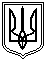 